ေက်းရြာလူထု၏ေဘးဒဏ္ခံႏိုင္စြမ္း စစ္တမ္းေကာက္ယူျခင္းႏွင့္ လုပ္ငန္းစဥ္မ်ား အေကာင္အထည္ေဖာ္ေဆာင္ရြက္မႈအစီအစဥ္ အစီရင္ခံစာရာသီဥတုဆိုးရြားလာမႈႏွင့္ ေဘးအႏၱရာယ္မ်ားက်ေရာက္လာမႈအေပၚ ခံႏိုင္ရည္စြမ္းတည္ေဆာက္ျခင္းႏွင့္ လိုက္ေလ်ာညီေထြစြာေနထိုင္ျခင္း (BRACED) စီမံခ်က္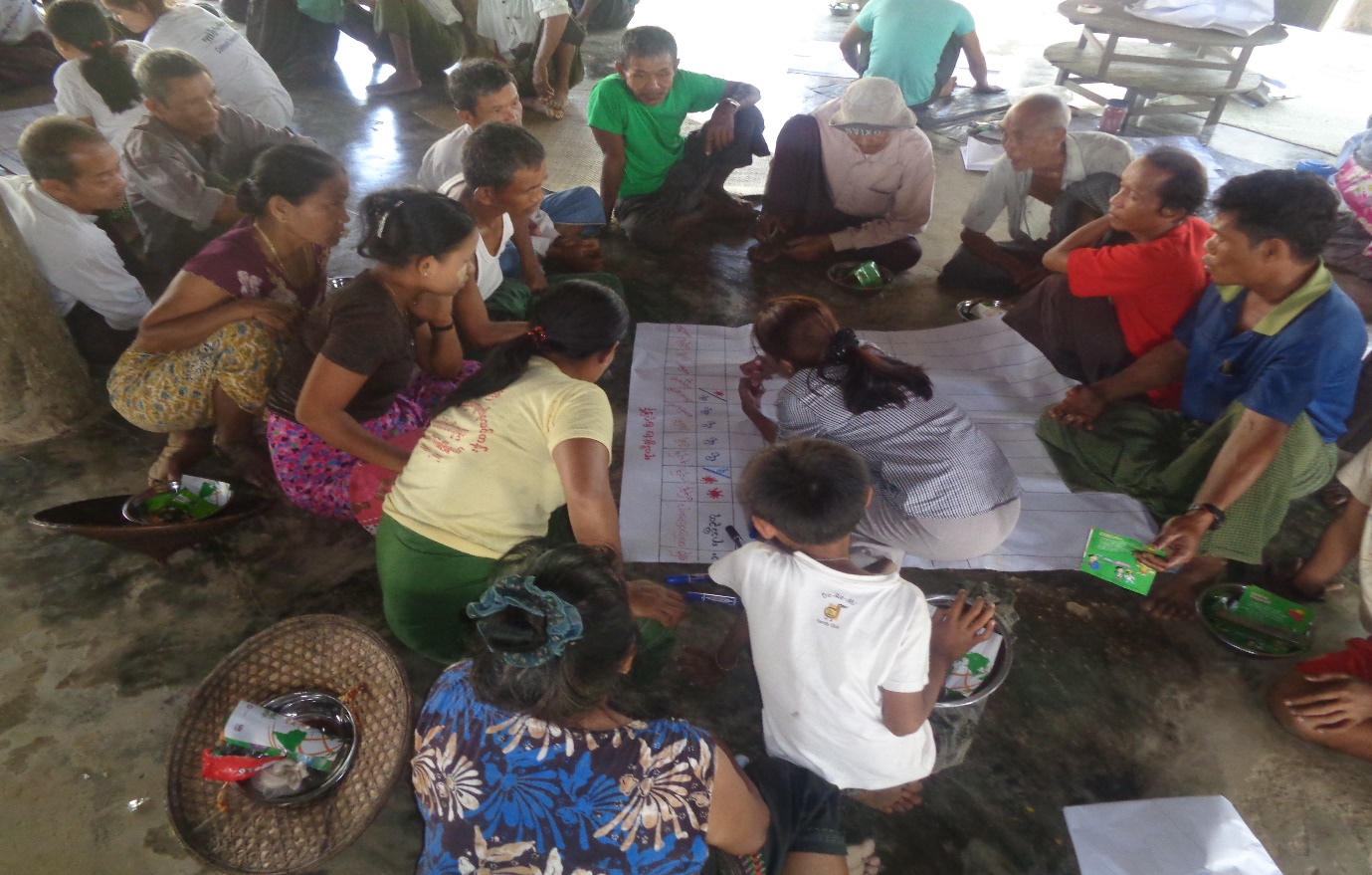 စစ္ေတာေက်းရြာစစ္ေတာေက်းရြာအုပ္စု၊ ေက်ာက္ျဖဴၿမိဳ႕နယ္ရခုိင္ျပည္နယ္မာတိကာ၁။	ေဘးဒဏ္ခံႏိုင္စြမ္း ဆန္းစစ္ေလ့လာျခင္းႏွင့္ လုပ္ငန္းအစီအစဥ္ ေနာက္ခံအေၾကာင္းအရာမ်ားကို မိတ္ဆက္ျခင္း	၁.၁	ေဘးဒဏ္ခံႏိုင္စြမ္း ဆန္းစစ္ေလ့လာျခင္း၏ ရည္ရြယ္ခ်က္	၁.၂	ေဘးဒဏ္ခံႏိုင္စြမ္း ဆန္းစစ္ေလ့လာျခင္း၏ ရလာဒ္	၁.၃	ဆန္းစစ္မႈနည္းလမ္း၂။	စစ္ေတာေက်းရြာ၏ အေနအထား overview	၂.၁	ေျမမ်က္ႏွာသြင္ျပင္	၂.၂	စစ္ေတာေက်းရြာအေၾကာင္း	၂.၃	မိုးေလ၀သႏွင့္ ရာသီဥတုအေျခအေန	၂.၄	ေဘးအႏၱရာယ္ႏွင့္ ဖိစိမႈမ်ား (shocks and stresses)	၂.၅	ရာသီဥတုေျပာင္းလဲမႈ (Climate Change)	၂.၅	ေက်ာက္ျဖဴျမိဳ႕နယ္၏ ေဘးအႏၱရာယ္မ်ားကို အဆင့္ခဲြျခားျခင္း၃။	ရပ္ရြာလူထု ေဘးဒဏ္ခံႏိုင္စြမ္းဆန္းစစ္ေလ့လာျခင္း၏ ရလာဒ္မ်ား	၃.၁	ေက်းရြာေဘးအႏၱရာယ္ျဖစ္စဥ္ျပဇယားအား ဆန္းစစ္ေလ့လာျခင္း 	၃.၂	ေက်းရြာသမိုင္းေၾကာင္းအား ဆန္းစစ္ေလ့လာျခင္း	၃.၃	ရာသီခြင္ျပ ျပကၡဒိန္	၃.၄	အရင္းအျမစ္ျပေျမပံု	၃.၅	ေဘးအႏၱရာယ္ႏွင့္ ထိခိုက္လြယ္မႈျပေျမပံု	၃.၆	အသက္ေမြး၀မ္းေၾကာင္းလုပ္ငန္းမ်ား ခဲြျခားသံုးသပ္ျခင္း	၃.၇	ရပ္ရြာအတြင္း အဖဲြ႕အစည္းမ်ား ေပါင္းစပ္ယွက္ႏြယ္မႈျပေျမပံု	၃.၈	ပါ၀င္ပတ္သက္သူမ်ားဆိုင္ရာ ဆန္းစစ္ျခင္း	၃.၉	ကေလးသူငယ္မ်ား၏ လိုအပ္ခ်က္မ်ားႏွင့္ အခြင့္အေရးမ်ားအေပၚ သက္ေရာက္မႈမ်ား	၃.၁၀	က်ား/မေရးရာ ကြန္ယက္ျပေျမပံု ဆန္းစစ္ျခင္း	၃.၁၁	သတင္းအခ်က္အလက္ႏွင့္ အသိပညာေပးမႈမ်ားကို ရရိွႏိုင္မႈ	၃.၁၂	ေက်းရြာ၏ စြမ္းေဆာင္ရည္ကို ဆန္းစစ္ျခင္း	၃.၁၃	ေက်းရြာ၏ထိခိုက္လြယ္အုပ္စုမ်ားကို ဆန္းစစ္ျခင္း၄။	ေဘးဒဏ္ခံႏိုင္စြမ္း ဆန္းစစ္မႈ သတင္းအခ်က္အလက္မ်ား	၄.၁	စစ္ေတာေက်းရြာ၏ ေဘးအႏၱရာယ္မ်ားကို အဆင့္ခဲြျခားသတ္မွတ္ျခင္း	၄.၂	ရာသီဥတုေျပာင္းလဲမႈ အက်ိဳးသက္ေရာက္မႈမ်ားကို အဆင့္ခဲြျခားသတ္မွတ္ျခင္း	၄.၃	ေဘးအႏၱရာယ္ႏွင့္ ရာသီဥတုေျပာင္းလဲျခင္းမ်ားအား အဆင့္ခဲြျခားသတ္မွတ္သံုးသပ္ျခင္း၄.၄	ကာလတိုေပါင္းစပ္ေဆာင္ရြက္ျခင္းမ်ားအတြက္ ဆံုးျဖတ္ခ်က္ခ်မွတ္ျခင္း	၄.၅	အဓိကက်ေသာ ေဘးအႏၱရာယ္မ်ားအတြက္ စိတ္မွန္းျဖစ္ႏိုင္ေျခမ်ား ပံုေဖာ္ျခင္း၅။	ေဘးဒဏ္ခံႏိုင္စြမ္း လုပ္ငန္းအစီအစဥ္မ်ားႏွင့္ ဦးစားေပးေရြးခ်ယ္ျခင္းမ်ား	၅.၁	လုပ္ငန္းမ်ား ဦးစားေပးအဆင့္သတ္မွတ္သည့္ နည္းလမ္း (Cost & Bemefit analysis)၆။	ရပ္ရြာလူထု ေဘးဒဏ္ခံႏိုင္စြမ္း လုပ္ငန္းအစီအစဥ္မ်ား (Action Plan)၇။	နိဂံုးခ်ဳပ္၈။	ျပန္လည္သံုးသပ္ျခင္း၊ ေစာင့္ၾကည့္ေလ့လာအကဲျဖစ္ျခင္းႏွင့္ အခ်က္အလက္ျပဳျပင္ျခင္း	ေနာက္ဆက္တဲြ (၁)း	Rakhine Multi Hazard Risk Maps	ေနာက္ဆက္တဲြ (၂)း	ရပ္ရြာအေျချပဳ ႀကိဳတင္သတိေပးစနစ္ စစ္ေဆးမႈပံုစံ	ေနာက္ဆက္တဲြ (၃)း	ပတ္၀န္းက်င္အေျခအေနကို စစ္ေဆးျခင္း	ေနာက္ဆက္တဲြ (၄)း	ေက်းရြာသဘာ၀ေဘး စီမံခန္႔ခဲြမႈေကာ္မတီ၏ တာ၀န္ႏွင့္၀တၱရားမ်ား	ေနာက္ဆက္တဲြ (၅)း	အေရးေပၚဆက္သြယ္ရန္ ဖုန္းနံပါတ္မ်ား၁။ 	ေဘးဒဏ္ခံႏိုင္စြမ္း ဆန္းစစ္ေလ့လာျခင္းႏွင့္ လုပ္ငန္းအစီအစဥ္ ေနာက္ခံ အေၾကာင္း ျခင္းရာႏွင့္ မိတ္ဆက္ျခင္းရခိုင္ျပည္နယ္၊ ေက်ာက္ျဖဴျမိဳ႕နယ္၊ စစ္ေတာေက်းရြာအုပ္စု၊ စစ္ေတာေက်းရြာ၏ ေဘးဒဏ္ခံႏိုင္စြမ္း ေလ့လာ ဆန္းစစ္သံုးသပ္တင္ျပမႈကို အဂၤလန္ႏိုင္ငံမွ Department for International Development (DFID) ၏ ရံပံုေငြ ေထာက္ပံမႈျဖင့္ လူမႈဖြံ႕ျဖိဳးေရးတိုးတက္ေရးအသင္း (CDA) ႏွင့္ ပလန္အင္တာေနရွင္နယ္(ျမန္မာ)တို႔မွ ပူးေပါင္း အေကာင္အထည္ ေဖာ္ေဆာင္ရြက္ေသာ “ရာသီဥတုဆိုးရြားလာမႈႏွင့္ ေဘးအႏၱရာယ္မ်ားက်ေရာက္လာမႈအပၚ ခံႏုိင္ ရည္စြမ္းတည္ေဆာက္ျခင္းႏွင့္ လိုက္ေလ်ာညီေထြေနထိုင္ျခင္း (BRACED) စီမံခ်က္”မွ ဆန္းစစ္ေလ့လာထားျခင္း ျဖစ္ပါသည္။BRACED ျမန္မာ မိတ္ဖက္အဖြဲ႔အစည္းသည္ ႏိုင္ငံတကာ အင္ဂ်ီအိုမ်ား၊ ေဒသတြင္း အဖြဲ႔အစည္းမ်ား၊ ျမန္မာ ႏိုင္ငံ၏ေဘးဒဏ္ခံႏိုင္စြမ္းကို ေလ့လာသုေတသနျပဳေနေသာ သုေတသနအဖြဲ႔အစည္းမ်ားႏွင့္လည္း ပူးေပါင္းခ်ိတ္ဆက္ ေဆာင္ရြက္လ်က္ရွိပါသည္။ BRACED မိတ္ဖက္အဖြဲ႔တြင္ ဦးေဆာင္သူျဖစ္ Plan International Myanmar မွ ေဆာင္ရြက္ျပီး Actionaid Myanmar, BBC Media Action, World Vision, Myanmar Environmental Institute ႏွင့္ UN Habitat တို႔ႏွင့္ ပူးေပါင္းေဆာင္ရြက္ျပီး ရပ္ရြာ၏ေဘးဒဏ္ခံႏိုင္စြမ္း ပိုမိုေတာင့္တင္းခိုင္မာလာေစရန္ ေဆာင္ ရြက္လ်က္ရွိပါသည္။ ဤစစ္ေတာေက်းရြာ၏ ဆန္းစစ္ေလ့လာခ်က္ကို BRACED ၏ရပ္ရြာလူထုေဘး ဒဏ္ခံႏိုင္စြမ္းဆန္းစစ္ေလ့လာသံုးသပ္ ျခင္းဆိုင္ရာလမ္းညႊန္မႈမ်ား၊ အသံုးျပဳရန္ပံုစံမ်ား ေထာက္ပံ့ကူညီမႈျဖင့္ျပဳလုပ္ခဲ့ ပါသည္။၁.၁	ေဘးဒဏ္ခံႏိုင္စြမ္း ဆန္းစစ္ေလ့လာျခင္း၏ ရည္ရြယ္ခ်က္BRACED စီမံကိန္း၏ ရပ္ရြာလူထုေဘးဒဏ္ခံႏိုင္စြမ္း ဆန္းစစ္ေလ့လာျခင္း၏ ရည္ရြယ္ခ်က္မွာ -ေဘးအႏၲရာယ္ႏွင့္ ရာသီဥတုေျပာင္းလဲမႈတို႕၏ ေဘးဒုကၡမ်ားအေပၚ ေက်းလက္ေနလူထု၏ စိတ္ဖိစီးမႈမ်ားကို သံုးသပ္ႏိုင္ရန္။ေက်းလက္လူထုအတြင္း ဖဲြ႕စည္းေဆာင္ရြက္ထားေသာ ေက်းရြာေဘးအႏၲရာယ္မ်ား က်ေရာက္လာ မႈအေပၚတြင္ မည္ကဲ့သို႔ လုိက္ေလ်ာညီေထြစြာ ေနထိုင္ႏိုင္မႈအား သံုးသပ္ႏိုင္ရန္။ေဘးဒဏ္ခံႏိုင္စြမ္းရည္တိုးတက္ေစရန္၊ လိုက္ေလ်ာညီေထြစြာေနထိုင္ရန္အတြက္ လိုအပ္ေသာ လုပ္ငန္းေဆာင္ရြက္ခ်က္မ်ားကို သိရိွေစရန္ ျဖစ္ပါသည္။၁.၂	ေဘးဒဏ္ခံႏိုင္စြမ္း ဆန္းစစ္ေလ့လာျခင္း၏ ရလာဒ္ရပ္ရြာလူထုေဘးဒဏ္ခံႏိုင္စြမ္း ဆန္းစစ္ေလ့လာျခင္း၏ ရည္ရြယ္ခ်က္မွာ ရပ္ရြာေဘးဒဏ္ခံႏိုင္စြမ္း အားေကာင္းလာေစရန္ ေဘးဒဏ္ခံႏိုင္စြမ္းလုပ္ငန္းအစီအစဥ္မ်ား အေကာင္အထည္ေဖာ္ေဆာင္ရြက္ရန္အတြက္ နည္းလမ္းမ်ားေထာက္ပံ့ေပးႏိုင္ရန္ ျဖစ္ပါသည္။ သက္ဆုိုင္ရာ အုပ္ခ်ဳပ္ေရးအဖြဲ႔မ်ား၊ ဘာသာေရး ေခါင္းေဆာင္မ်ား၊ ကေလးသူငယ္၊ အမ်ိဳးသမီးမ်ား၊ မသန္စြမ္းမ်ားစသည့္ ပါဝင္ပက္သက္သူမ်ား အေနျဖင့္လည္း ေဘးဒဏ္ခံႏိုင္စြမ္း လုပ္ငန္းစဥ္မ်ားတြင္ ပူေပါင္းပါဝင္လိုမႈမ်ားရွိလာေစရန္၊ အသီးသီးေသာတာဝန္ဝတၱရားမ်ားကို ရွင္းလင္းစြာ နားလည္ လာေစရန္ႏွင့္ ေဘးဒဏ္ခံႏိုင္စြမ္း တည္ေဆာက္ျခင္းဆိုင္ရာ ရည္မွန္းခ်က္မ်ား ျပည့္မွီေစရန္ ရြာသူရြာသား အားလံုး၏ ပူးေပါင္းမႈကို ရရွိေစရန္ျဖစ္ပါသည္။ ဆန္းစစ္ေလ့လာျခင္းျဖင့္ လိုအပ္ေသာေက်းရြာ သတင္းအခ်က္အလက္ ေျပာင္းလဲ မႈမ်ားကို ပံုမွန္ျပဳလုပ္ႏိုင္ရန္၊ အသစ္ေျပာင္းလဲလာေသာ ေဘးအႏၱရာယ္မ်ားႏွင့္ ဖိစီးမႈမ်ားအတြက္ သတင္းအခ်က္ အလက္ ႏွင့္ ၾကိဳတင္ျပင္ဆင္မႈမ်ား ပူးေပါင္းျပဳလုပ္ႏိုင္ရန္ျဖစ္ပါသည္။၁.၃	ဆန္းစစ္မႈနည္းလမ္းဤရပ္ရြာလူထုေဘးဒဏ္ခံႏို္င္စြမ္း ေလ့လာဆန္းစစ္ခ်က္သည္ BRACED စီမံကိန္းမွ ေဖာ္ထုတ္ထားေသာ ဆန္းစစ္ေလ့လာျခင္းလက္စြဲစာအုပ္မွ တင္ျပခ်က္မ်ားအတိုင္း ေဆာင္ရြက္ျခင္းျဖစ္ပါသည္။ ဆန္းစစ္ေလ့လာျခင္း၏ ရည္မွန္းခ်က္ (၁) ရပ္ရြာလူထု၏ အေတြ႕အၾကံဳမ်ားအေပၚတြင္ သိပၸံနည္းက် အခ်က္အလက္မ်ားကိုအေျခခံ၍ အနာဂတ္တြင္ ရပ္ရြာလူထု ရင္ဆိုင္ေနရေသာ ေဘးအႏၲရာယ္ႏွင့္ ဖိစီးမႈမ်ားအေပၚတြင္ ပိုမုိနားလည္သေဘာေပါက္ လာေစရန္။  ရည္မွန္းခ်က္ (၂) ေဘးအႏၲရာယ္မ်ားက်ေရာက္မႈႏွင့္ ဖိစီးမႈမ်ားအေပၚတြင္ ထိခိုက္လြယ္မႈရွိသူမ်ားႏွင့္ ထိခိုက္လြယ္ေသာအရာမ်ားကို သတ္မွတ္ေဖာ္ထုတ္ႏိုင္ရန္ႏွင့္ ရည္မွန္းခ်က္ (၃) ေဘးဒဏ္ခံႏိုင္စြမ္းရိွေသာ ရပ္ရြာ လူထုကို တည္ေဆာက္ႏုိင္ရန္ ေထာက္ပံ့ေပးႏိုင္ေသာ ရပ္ရြာလူထု၏ စြမ္းေဆာင္ရည္မ်ားကို ေဖာ္ထုတ္ႏိုင္ရန္ ျဖစ္ပါ သည္။လက္စြဲစာအုပ္ပါ ေဖာ္ျပခ်က္မ်ားကိုအေျခခံ၍ စစ္ေတာေက်းရြာအုပ္စု၊ စစ္ေတာေက်းရြာတြင္အခ်ိန္ယူ၍ရပ္ရြာ လူထုႏွင့္အစည္းအေဝးမ်ား ျပဳလုပ္ကာ ေက်းရြာ၏သတင္းအခ်က္အလက္မ်ားကို နည္းကိရိယာ မ်ား (assessment tools) အသံုးျပဳ၍ စုေဆာင္းေဖာ္ထုတ္ထားျခင္းျဖစ္ပါသည္။ေဘးဒဏ္ခံႏိုင္စြမ္းဆန္းစစ္ေလ့လာျခင္းအဆင့္မ်ားတြင္….၁။ ေက်းရြာႏွင့္ ပတ္ဝန္းက်င္ေဒသ၏ အေျခအေနမ်ားကို အႀကိဳခန္႔မွန္းသိရွိႏိုင္ရန္ ရပ္ရြာလူထုႏွင့္ ကြင္းဆင္း ဝန္ထမ္းမ်ားအေနျဖင့္ ေနာက္ခံဆင့္ပြားအခ်က္အလက္မ်ား (secondary data) ကို ဆန္းစစ္ျခင္းမ်ားကို ျပဳလုပ္ ႏိုင္ပါသည္။ အခ်က္အလက္သံုးသပ္ျခင္းမ်ားတြင္…စြမ္းရည္ဖြံ႕ၿဖိဳးမႈေဖာင္ေဒးရွင္း၏ ရပ္ရြာလူထုထိခို္က္လြယ္မႈ ဆန္းစစ္ခ်က္ADPC Et Al Rhakine multi hazard assessmentRIMES ၏ ရာသီဥတုဆို္င္ရာ အခ်က္အလက္မွတ္တမ္း (Climate Profiles)၂။ BRACED ေဘးဒဏ္ခံႏိုင္စြမ္းဆန္းစစ္ေလ့လာျခင္း လက္စြဲစာအုပ္ကို အသံုးျပဳျခင္းအားျဖင့္ ၿပီးျပည့္စံုေသာ သတင္းအခ်က္အလက္ စုေဆာင္းႏိုင္ျခင္းျဖစ္ပါသည္။ ဆန္းစစ္ေလ့လာျခင္းတြင္ အသံုးျပဳခဲ့ေသာနည္းကိရိယာ မ်ားမွာ ေအာက္ပါအတိုင္းျဖစ္ပါသည္။ေက်းရြာ ေဘးအႏၱရာယ္ သမိုင္းေၾကာင္းအား ဆန္းစစ္ေလ႔လာျခင္းေက်းရြာ၏ သမိုင္းေၾကာင္းအား ဆန္းစစ္ေလ႔လာျခင္းရာသီခြင္ျပ ျပကၡဒိန္ အရင္းအျမစ္ျပ ေျမပံုေဘးအႏၱရာယ္ႏွင့္ ထိခိုက္လြယ္မႈျပ ေျမပံုအသက္ေမြးဝမ္းေၾကာင္းလုပ္ငန္းမ်ား ခြဲျခားသံုးသပ္ျခင္းရပ္ရြာအတြင္း အဖြဲ႔အစည္းမ်ား ေပါင္းစပ္ယွက္ႏြယ္မႈျပေျမပံုပါဝင္ပက္သက္သူမ်ားဆိုင္ရာ ဆန္းစစ္ျခင္းက်ား၊ မ ေရးရာ ကြန္ယက္ျပ ေျမပံု ဆန္းစစ္ျခင္းကေလးသူငယ္မ်ား၏ လိုအပ္ခ်က္မ်ားႏွင့္ အခြင့္အေရးမ်ားအေပၚ သက္ေရာက္မႈမ်ားသတင္းအခ်က္အလက္ႏွင့္ အသိပညာေပးမႈမ်ားကို ရရွိႏိုင္မႈေက်းရြာ၏ ထိခိုက္လြယ္မႈႏွင့္ စြမ္းေဆာင္ရည္ကို ဆန္းစစ္ျခင္းထိခိုက္လြယ္မႈ ဆန္းစစ္ျခင္း	ေဘးအႏၱရာယ္မ်ားကို အဆင္႔ခြဲျခားသတ္မွတ္ျခင္းရာသီဥတုေျပာင္းလဲမႈ အက်ိဳးသက္ေရာက္မႈမ်ားက္ု အဆင္႔ခြဲျခား သတ္မွတ္ျခငး္ေဘးအႏၱရာယ္ႏွင္႔ရာသီဥတုေျပာင္းလဲျခင္းမ်ားအား အဆင္႔ခြဲျခား သတ္မွတ္ သံုးသပ္ျခင္းကာလတိုေပါင္းစပ္ ေဆာင္ရြက္ျခင္းမ်ားအတြက္ ဆံုးျဖတ္ခ်က္ခ်မွတ္ျခင္းအဓိကက်ေသာ ေဘးအႏၱရာယ္မ်ားအတြက္ စိတ္မွန္းျဖစ္နိုင္ေျခမ်ား ပံုေဖာ္ျခင္းေဘးဒါဏ္ခံနိုင္ရန္ လုပ္ေဆာင္ရမည္႔လုပ္ငန္းမ်ားအား အဆင္႔ခြဲျခားျခင္းလုပ္ငန္းမ်ား ဦးစားေပးအဆင္႔သတ္မွတ္သည္႔နည္းလမ္း (Cost & Benefit analysis)၃။ သတင္းႏွင့္အခ်က္အလက္မ်ားဆန္းစစ္ျခင္းႏွင့္ ဦးစားေပးလုပ္ငန္းမ်ားေရြးခ်ယ္ျခင္း။ စုေဆာင္းထားေသာ သတင္းအခ်က္အလက္မ်ားကို ဆန္းစစ္ေလ့လာျခင္းသည္ ရပ္ရြာလူထုေဘးဒဏ္ခံႏိုင္စြမ္းကိုအားေကာင္းလာ ေစရန္၊ သင့္ေလ်ာ္သည့္လုပ္ေဆာင္ခ်က္မ်ားကိုကနဦးသတ္မွတ္ႏိုင္ရန္ႏွင့္ ေဘးအႏၱရာယ္ႏွင့္ဖိစီးမႈမ်ား၏သက္ ေရာက္မႈမ်ား ဦးစားေပးသတ္မွတ္ျခင္းစတင္ရာတြင္ အတည္ျပဳႏိုင္ရန္ျဖစ္ပါသည္။ နည္းကိရိယာမ်ားဆန္းစစ္ျခင္း အားျဖင့္ပါဝင္ေသာ လုပ္ငန္းစဥ္မ်ားမွာ…ရပ္ရြာလူထုရင္ဆိုင္ေနရေသာ အဓိကေဘးအႏၱရာယ္ႏွင့္ ရာသီဥတုေျပာင္းလဲမႈေၾကာင့္ ျဖစ္ေပၚလာ ေသာေဘးအႏၱရာယ္မ်ား အဆင့္သတ္မွတ္ရန္။ ဦးစားေပးေရြးခ်ယ္ထားေသာ ေဘးအႏၱရာယ္မ်ားအေပၚအေျခခံ၍ ရပ္ရြာလူထုအေနျဖင့္လုပ္ ေဆာင္ခ်က္မ်ား ေရြးခ်ယ္ျခင္း။BRACED ရန္ပံုုေငြမွ ေထာက္ပံ့ျခင္းျဖင့္အေကာင္အထည္ေဖာ္ရန္ ဦးစားေပးလုပ္ငန္းမ်ားေရြး ခ်ယ္ရာတြင္ ဦးစားေပးေရြးျခယ္ျခင္း နည္းကိရိယာမ်ား အသံုးျပဳ၍ ေရြးခ်ယ္ျခင္း။ရာသီအလိုက္ဆံုးျဖတ္ခ်က္မ်ား ခ်မွတ္ႏိုင္ရန္ မိုးေလဝသခန္႔မွန္းခ်က္မ်ားကို အေျခခံ၍ ကာလတို ဆံုးျဖတ္ခ်က္မ်ား ခ်မွတ္ျခင္း။ျဖစ္ႏိုင္ေခ်မ်ားျပီး ျဖစ္ေလ့ျဖစ္ထရွိေသာ ေဘးမ်ားအတြက္စိတ္မွန္းျဖစ္ႏိုင္ေျခမ်ား ပံုေဖာ္ႏိုင္ရန္ ေဘးမ်ား၏ျပင္းအားႏွင့္ပမာဏေပၚတြင္ အေျခခံ၍မတူညီေသာ အေျခအေနအဆင့္ဆင့္တြင္အ ေကာင္အထည္ေဖာ္ေဆာင္မႈမ်ားသတ္မွတ္ရန္။ဆန္းစစ္ေလ့လာျခင္းမ်ားအေပၚတြင္ အေျခခံ၍ တိုက္ရိုက္ခံစားရေသာ သဘာဝေဘးအႏၱရာယ္မ်ား၊ ရာသီဥတု ေျပာင္းလဲမႈမ်ား၏ သက္ေရာက္မႈမ်ားကိုရပ္ရြာလူထု၏ ရင္ဆိုင္တုန္႔ျပန္ႏိုင္စြမ္းကို ပိုမို အားေကာင္းလာေစရန္ႏွင့္ သဘာဝပတ္ဝန္းက်င္ေျပာင္းလဲမႈမ်ား၊ လူမႈ-စီးပြားက႑ေျပာင္းလဲမႈမ်ားႏွင့္ ပဋိပကၡအစရွိေသာ ျပႆနာမ်ားကို ေျဖရွင္းႏိုင္ရန္ အဓိကလုပ္ငန္းမ်ားကို ဦးစားေပးေရြးခ်ယ္ ျခင္းျဖစ္ပါသည္။လိုအပ္ေသာ သတင္းအခ်က္အလက္အမ်ားကို ေဆြးေႏြးပြဲတြင္ ေက်းရြာအုပ္ခ်ဳပ္ေရးမႈး၊ စီမံခန္႔ခြဲမႈအဖြဲ႔၊ သက္ၾကီးမ်ား၊ ေက်းရြာေဘးအႏၱရာယ္ေလ်ာ့ပါးေရးေကာ္မီတီဝင္မ်ား၊ ေက်ာင္းတြင္းေဘးအႏၱရာယ္ ေလ်ာ့ပါးေရး ေကာ္မီတီမ်ား၊ ေက်းရြာသူရြာသားမ်ား ကုိယ္တိုင္ပါဝင္ျခင္းျဖင့္ရရွိႏိုင္ပါသည္။ မိုးေလဝသႏွင့္ ရာသီဥတုဆိုင္ရာ သတင္းအခ်က္ အလက္မ်ားကဲ့သို႔ေသာ အျခားလိုအပ္ေသာသတင္းအခ်က္အလက္မ်ားကို မိုးေလဝသႏွင့္ဇလေဗဒဦးစီးဌာန၊ Myanmar Environmental Institute – MEI ႏွင့္ အျခားေသာ ပညာရပ္ဆိုင္ရာ အခ်က္အလက္မ်ားမွလည္း ရရွိႏိုင္ပါ သည္။၂။	စစ္ေတာ ေက်းရြာ၏ အေနအထား overview၂.၁	ေျမမ်က္ႏွာသြင္ျပင္	စစ္ေတာေက်းရြာသည္ စိုင္ၿခံဳေက်းရြာအုပ္စု၊ ေက်ာက္ျဖဴျမိဳ႕နယ္၏ အေရွ႕ေတာင္ဘက္တြင္ တည္ရွိျပီး ေက်ာက္ျဖဴၿမိဳ႕ မွ စစ္ေတာေက်းရြာအထိ (၁၇)မိုင္  ကြာေ၀းပါသည္။ ေက်းရြာ၏အက်ယ္အ၀န္းမွာ ( ၃ ) မိုင္ခန္႕ ရွိပါသည္။  အေရွ႕ဘက္တြင္သစ္ပုတ္ေတာင္ ေတာင္ဘက္တြင္ ႀတံခ်ိဳင္ရြာ၊  ေျမာက္ဘက္တြင္ စိုင္္ၿခံဳေက်းရြာတို႕ရွိ ပါသည္။ ယခုခ်ိန္ ေက်းရြာထဲတြင္ အိမ္ေျခ   ( ၁၁၉  ) အိမ္၊ အိမ္ေထာင္စု ( ၁၂၂ ) ၊ စုစုေပါင္းလူဦးေရ    ( ၅၇၇ ) ေယာက္၊  အမ်ိဳးသား ( ၂၉၇ ) ေယာက္ ႏွင့္  အမ်ိဳးသမီး     ( ၂၈၀ ) ေယာက္ ေနထိုင္လွ်က္ရွိၿပီး လယ္လုပ္ငန္း ႏွင့္ ေရလုပ္ငန္းကိုအဓိက အသက္ေမြး၀မ္းေၾကာင္း လုပ္ငန္းအျဖစ္ လုပ္ကိုင္ၾကပါသည္။ လမ္းပန္းဆက္သြယ္ေရး အေနျဖင့္တစ္ႏွစ္ပတ္လံုးကုန္လမ္းျဖင့္ တိုက္ရိုက္သြား လာႏိူင္သည္။  ထိုလမ္းသည္ေက်ာက္ၾကမ္းလမ္းျဖစ္သည္ ။ ေက်းရြာသည္ ေတာင္ကုန္းေတာင္း တန္းမ်ားျဖင့္ဖြဲ႕ စည္းထားၿပီးေတာင္ေျခတြင္တည္ရွိသည္ စိမ္းလန္း ေသာေတာ ေတာင္သဘာဝရႈခင္းမ်ားလည္းတည္ရွိပါသည္။ မိုးမ်ားေသာရာသီဥတု ျဖစ္ၿပီးအျမဲစိမ္းေတာမ်ား ေပါက္ေရာက္ရာ ေဒသျဖစ္ပါသည္။  ရြာႏွင့္ ၄ မိုင္ခန္႕အကြာတြင္ ရႊံမီးေတာင္တစ္ခုရွိသည္ ။ ၂၀၁၆  စက္တင္ဘာတြင္ လွဳပ္ခဲ႕ေသာ ငလွ်င္ေၾကာင့္ မီးေတာင္ေပါက္ခဲ႕သည္ ။ ရြာႏွင့္အလွမ္းေဝးေသာေၾကာင့္ ေခ်ာရည္စီးထြက္မွဳ႕တြင္ ထိခိုက္ခဲ႕မွဳ႕မရွိပါ ။ ရြာအနီစမ္းေခ်ာင္းရွိေသာေၾကာင့္ မိုးရာသီတြင္ ရြာတြင္း ေရငံဝင္ေရာက္ျခင္းမ်ားရွိပါသည္ ။၂.၂	စစ္ေတာေက်းရြာအေၾကာင္းစစ္ေတာေက်းရြာသည္ စိုင္ၿခံဳေက်းရြာအုပ္စု၊ ေက်ာက္ျဖဴျမိဳ႕နယ္၏ အေရွ႕ေတာင္ဘက္တြင္ တည္ရွိျပီး ေက်ာက္ျဖဴၿမိဳ႕ မွ စစ္ေတာေက်းရြာအထိ (၁၇)မိုင္ကြာေ၀းပါသည္။ ေက်းရြာ၏အက်ယ္အ၀န္းမွာ ( ၃ ) မိုင္ခန္႕ရွိပါ သည္။  အေရွ႕ဘက္တြင္သစ္ပုတ္ေတာင္ေတာင္ဘက္တြင္ႀတံခ်ိဳင္ရြာ၊  ေျမာက္ဘက္တြင္စိုင္္ၿခံဳေက်းရြာတို႕ရွိ ပါသည္။ ယခုခ်ိန္ေက်းရြာထဲတြင္အိမ္ေျခ ( ၁၁၉) အိမ္၊ အိမ္ေထာင္စု (၁၂၂ ) ၊ စုစုေပါင္းလူဦးေရ   ( ၅၇၇ )ေယာက္၊  အမ်ိဳးသား (၂၉၇) ေယာက္ႏွင့္အမ်ိဳးသမီး(၂၈၀) ေယာက္ေနထိုင္လွ်က္ရွိၿပီး လယ္လုပ္ငန္းႏွင့္ေရလုပ္ငန္း ကိုအဓိက အသက္ေမြး၀မ္းေၾကာင္း လုပ္ငန္းအျဖစ္လုပ္ကိုင္ၾက ပါသည္။ တစ္ရြာလံုးတြင္ ရခိုင္လူမ်ိဳးမ်ားေနထိုင္ၾကၿပီး ဗုဒၶဘာသာကိုသာကိုးကြယ္ၾကပါသည္။ ေက်းရြာတြင္ အထက္တန္းေက်ာင္း ( ခြဲ) (၁) ေက်ာင္းရိွျပီး ေက်ာင္းေဆာင္ (၄) ေဆာင္ရိွပါသည္။ ေက်းရြာတြင္ ဘုန္းႀကီးေက်ာင္း ( ၁ ) ေက်ာင္းတြင္အေဆာက္အဦး ( ၁ ) ခု ႏွင့္ေစတီ ( ၂ ) ဆူ၊ ဇရပ္ (၁) ၊ သိမ္ (၁) ရွိပါသည္။ စာၾကည့္တိုက္ (၁) ၊ ေသာက္သံုးေရကန္ ( ၅ )ကန္ ႏွင့္ အိမ္သာ( ၂၀) လံုးခန္႕ရွိပါသည္။ ေက်းရြာလူထုသည္ မုန္တိုင္း ၊ ၀မ္းပ်က္၀မ္းေလ်ာႏွင့္ ငွက္ဖ်ားအႏၱရာယ္တုိ႔ကို ၾကံဳေတြ႔ခဲ့ရပါသည္။ ၄င္းေဘး အႏၱရာယ္မ်ားေၾကာင့္ အိမ္မ်ားပ်က္စီးျခင္း ၊ကာရီမ်ားက်ိဳးေပါက္ျခင္း ၊ ကြ်ဲႏြားမ်ားေသဆံုးျခင္းႏွင့္ အပင္မ်ားၿပိဳလဲျခင္း မ်ားကို ဆံုးရႈံးခဲ့ရပါသည္။၂.၃	မိုးေလ၀သႏွင့္ ရာသီဥတုအေျခအေန            ေက်ာက္ၿဖဴၿမိဳ႕နယ္၊ ရခိုင္ျပည္နယ္၂.၃-၁.၁ အေထြေထြ ရာသီဥတု လကၡဏာမ်ား ရခိုင္ျပည္နယ္၊ ေက်ာက္ျဖဴေဒသသည္ ျမန္မာႏို္င္ငံ၏ အေနာက္ေတာင္အရပ္တြင္တည္ရွိသည္။ ေျမာက္လတၱီက်ဳ ၁၉ ဒီဂရီ ၂၆ မိႏွစ္ ႏွင့္ အေရွ႕ေလာင္ဂ်ီက်ဳ ၉၃ ဒီဂရီ ၃၃ မိနစ္ တြင္တည္ရွိၿပီး၊   ေက်ာက္ျဖဴၿမိဳ႕သည္ (ပံု-၁၃) တြင္ ျမင္ေတြ႔ရသည့္အတုိင္း ဘဂၤလားပင္လယ္ေအာ္ကို မ်က္ႏွာမူလ်က္ တည္ရွိသည္။ ဘဂၤလားပင္လယ္ေအာ္၏  အေနာက္ေတာင္ မုတ္သုန္ႏွင့္  ရာသီဥတု အေျခအေနမ်ားမွ မိုးရြာသြန္းမႈမ်ား ရရွိျခင္းေၾကာင့္၊ ေက်ာက္ျဖဴၿမိဳ႕သည္ ေလ့လာခဲ့သည့္ ဌာနမ်ားတြင္ အစိုစြတ္ဆံုးျဖစ္ၿပီး ႏွစ္စဥ္ပ်မ္းမွ်မိုးေရခ်ိန္ ၄,၆၅၅ မီလီမီတာ ရွိသည္။ အျခားေသာ အေနာက္ေတာင္ မုန္သုန္ရာသီ လႊမ္းမိုးမႈမ်ားကဲ့သုိ႔ပင္ ေက်ာက္ျဖဴၿမိဳ႕သည္ ေမလမွ ေအာက္တိုဘာလအတြင္း ထင္ရွားသည့္ မိုးေရခ်ိန္ကုိ ရရွိသည္။ (ဇူလိႈင္၊ ပံု-၁၄ ) တြင္ unimodal peak ။ 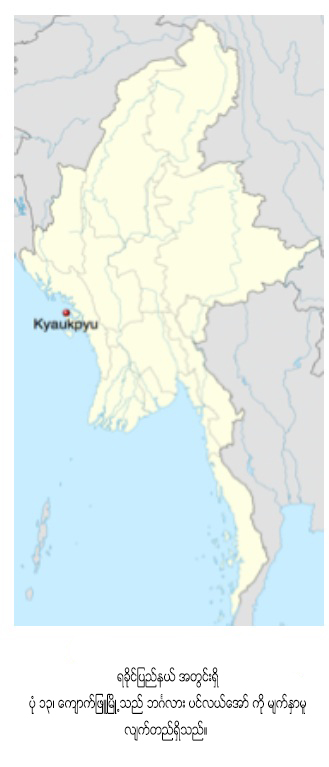 ပ်မ္းမွ်ေန႔အပူခ်ိန္မ်ားသည္ ဧၿပီလႏွင့္ ေမလ မ်ားတြင္ အပူဆံုးျဖစ္ၿပီး၊ လစဥ္ ပ်မ္းမွ်အပူခ်ိန္ကြာျခားမႈမွာ အျခားေဒသမ်ားေလာက္  မကြာျခားေပ။ အျမင့္ဆံုး အပူခ်ိန္ကို ၁၉၈၈ ခုႏွစ္ စက္တင္ဘာလ ၁၉ ရက္ေန႔တြင္ (၃၉ ဒီဂရီစင္တီဂရိတ္) ကို တိုင္းတာရရွိၿပီး အနိမ့္ဆံုး အပူခ်ိန္ကို ၁၉၉၇ ခုႏွစ္၊ ဒီဇင္ဘာလ ၃၁ရက္ေန႔ (၁၉.၁ ဒီဂရီ စင္တီဂရိတ္)ကို တိုင္းတာရရွိခဲ့သည္။ 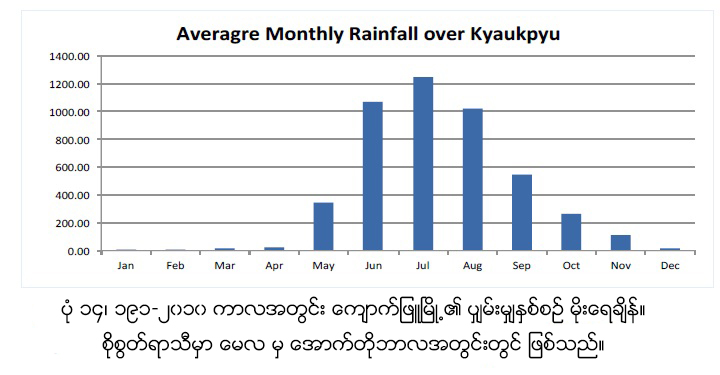 အေအးဆံုး ညအပူခ်ိန္မ်ားမွာ ဇန္န၀ါရီလႏွင့္ ေဖေဖာ္၀ါရီလမ်ား ျဖစ္ၾကၿပီး  ပ်မ္းမွ်အနည္းဆံုးအပူခ်ိန္  ၁၆.၉၄ ဒီဂရီ စင္တီဂရိတ္ ႏွင့္ ၁၈.၃၈ ဒီဂရီ စင္တီဂရိတ္ တို႔ အသီးသီးျဖစ္ၾကသည္။ အျမင့္ဆံုး အနည္းဆံုးအပူခ်ိန္ကို ၁၉၈၃ ခုႏွစ္ ေမလ ၂၆ ရက္ (၃၀ ဒီဂရီစင္တီဂရိတ္) ျဖစ္ၿပီး အေအးဆံုး အပူခ်ိန္မွာ ၁၉၈၃ ဒီဇင္ဘာလ ၂၄ ရက္ ( ၁၀ ဒီဂရီ စင္တီဂရိတ္) ကို တိုင္းတာရရွိခဲ့သည္။ 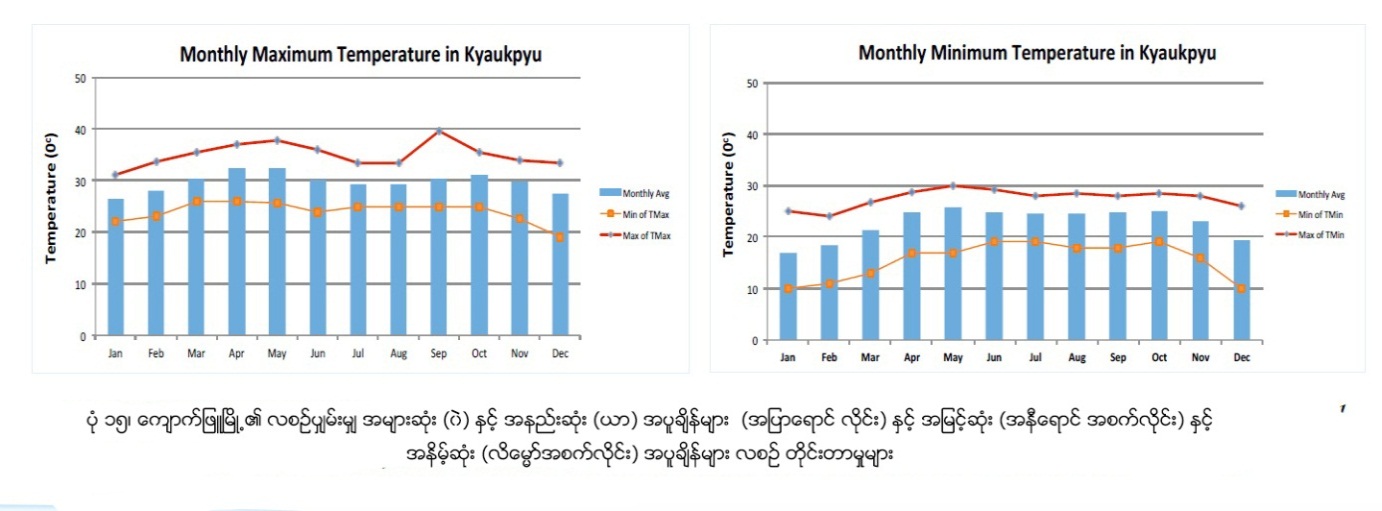 ပွ်မ္းမွ်အျမင့္ဆံုးႏွင့္ အနိမ့္ဆံုးအပူခ်ိန္ႏွင့္ လစဥ္အျမင့္ဆံုးႏွင့္ အနိမ့္ဆံုး အပူခ်ိန္မ်ားကို (ပံု-၁၅) တြင္ ေဖာ္ျပထားသည္။ ၂.၄	ေဘးအႏၱရာယ္ႏွင့္ ဖိစီးမႈမ်ား (Shocks and Stresses)             ရာသီဥတုေျပာင္းလဲမွဳ႕ (Climate Change) ၂.၄.၁.၁ ရခိုင္ျပည္နယ္၊ ေက်ာက္ျဖဴေဒသ မိုးေရခ်ိန္ ကြာဟမႈမ်ား၊ လြန္ကဲမႈမ်ားနွင့္ ဦးတည္ရာမ်ား ႏွစ္စဥ္ မိုးေရခ်ိန္ မိတၳီလာၿမိဳ႕ႏွင့္ ႏိႈင္းယွဥ္လွ်င္  ႏွစ္စဥ္ ပွ်မ္းမွ်မိုးေရခ်ိန္ ၈၀၀ မီလီမီတာ ရရွိၿပီး၊ ေလ့လာခဲ့ေသာ အစုိစြတ္ဆံုးၿမိဳ႕နယ္မ်ားျဖစ္သည့္  ကမ္းရိုးတန္းေဒသျဖစ္ေသာ ေက်ာက္ျဖဴေဒသ၏  ႏွစ္စဥ္ပွ်မ္းမွ် မိုးေရခ်ိန္ ၄၆၅၅ မီလီမီတာ ရရွိသည္။  ႏွစ္စဥ္ပွ်မ္းမွ် ကြာဟမႈမွာ မွတ္သားထားေသာ အစိုစြတ္ဆံုးႏွစ္ အျဖစ္ (၂၀၀၁) ခုႏွစ္၊ ႏွစ္ေပါင္း ၃၀ အတြင္းတြင္ ၆၅၁၁ မီလီမီတာ ရရွိၿပီး  ပွ်မ္းမွ် ၁၈၀၀ မီလီမီတာထက္ ေက်ာ္လြန္ခဲ့သည္။ အနိမ့္ဆံုး ႏွစ္စဥ္မိုးေရခ်ိန္မွာ ၁၉၈၁ ခုႏွစ္တြင္ (၂၈၂၁ မီလီမီတာ) ျဖစ္ၿပီး၊ ပွ်မ္းမွ်ထက္ (ပံု ၁၆) ၁၈၀၀ မီလီမီတာ ပိုေနသည္။  ၊ 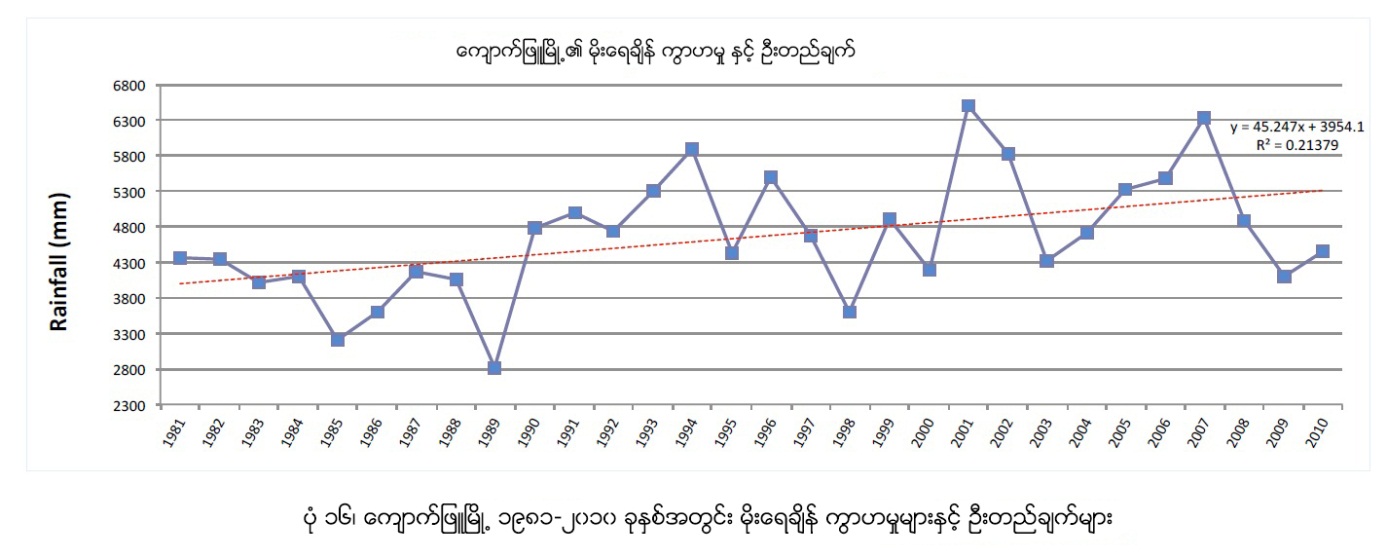 အစုိစြတ္ဆံုးႏွစ္ျဖစ္ေသာ ၂၀၀၁ ခုႏွစ္တြင္  စိုစြတ္ေန႔ရက္မ်ား ၁၄၁ ရက္အျဖစ္ အခ်ိဳးမညီ ျဖစ္ေစခဲ့သည္။ ၄င္းမွ ရက္ေပါင္း ၅၅ ရက္သည္ ၂၀ မီလီမီတာေအာက္ရရွိသည္။ ၄ ရက္သည္ ၂၀၀ မီလီမီတာ အထက္ျဖင့္ လြန္ကဲ မိုးေရခ်ိန္ကုိ ရရွိခဲ့သည္။ ဇြန္လ ၂၁ ရက္ေန႔တြင္ ၂၈၉ မီလီမီတာ၊ မတ္လ ၃၁ရက္ေန႔တြင္ ၂၄၈မီလီမီတာ၊ ၁၃ရက္ ၾသဂုတ္တြင္  ၂၄၂မီလီမတာ ႏွင့္ ဇူလိႈင္လ ၂၂ ရက္တြင္ ၂၀၉ မီလီမီတာတို႔ အသီးသီးျဖစ္ၾကသည္။ ယင္းႏွစ္အတြင္း အျခား ျဖစ္ရပ္ ၁၄ ခုကို လြန္ကဲမိုးေရခ်ိန္အျဖစ္ ၁၀၀ မီလီမီတာ မွ ၁၈၅ မီလီမီတာအတြင္း တိုင္းတာရရွိခဲ့ၿပီး ယင္းျဖစ္ရပ္အားလံုးသည္ စိုစြတ္ရာသီအတြင္းတြင္ ျဖစ္ေပၚခဲ့သည္။ အျခားတစ္ဘက္တြင္ အေျခာက္ေသြ႔ဆံုး ၁၉၈၁ ခုႏွစ္တြင္ ၁၄၉ စုိစြတ္ေန႔ရက္ ရရွိခဲ့သည္။ စိုစြတ္ေန႔ရက္မ်ား ပို၍ တိုင္းတာရရွိစဥ္တြင္ ၇၉ ရက္သည္ မိုးေရခ်ိန္ ၂၀ မီလီမီတာ ေအာက္တြင္ တိုင္းတာရရွိခဲ့သည္။  ၂၀၀ မီလီမီတာထက္ေက်ာ္လြန္ေသာ မိုးေရခ်ိန္ ကို (၁၉၈၁ ဇြန္လ ၂၂ ရက္ေန႔တြင္ ၂၁၂ မီလီမီတာ)ကို  တိုင္းတာရရွိခဲ့သည္။ ရက္ေပါင္း (၃) ရက္မွာ ၁၀၉ မီလီမီတာမွ ၁၄၂ မီလီမီတာ အတြင္း မွတ္သားရရွိၿပီး ယင္းျဖစ္ရပ္မ်ားအားလံုးသည္ စိုစြတ္ရာသီအတြင္းတြင္ ျဖစ္ေပၚခဲ့သည္။ ခၽြန္းခ်က္အေနျဖင့္ ႏို၀င္ဘာလ ၂၀ ရက္ သာလွ်င္ မိုးေရခ်ိန္ ၁၂၃ မီလီမီတာ ရရွိခဲ့သည္။ အေျခာက္ေသြ႔ဆံုးႏွင့္ အစိုစြတ္ဆံုး ႏွစ္မ်ားအတြင္းတြင္  ေျခာက္ေသြ႕ရာသီ၏ လမ်ားသည္ပင္လွ်င္ လြန္ကဲမိုးေရခ်ိန္မ်ား မွတ္သားရရွိေၾကာင္းကို မွတ္သားသင့္သည္။ မိုးေရခ်ိန္သည္ ေျခာက္ေသြ႔ရာသီ အတြင္း မိုးေရရွိႏိုင္ေသာ္လည္း ယင္းလြန္ကဲမိုးေရခ်ိန္မ်ားသည္ ေနရာအမ်ိဳးမ်ိဳးတြင္ ေနရာေဒသေပၚမူတည္ၿပီး ေရႀကီးေရလွ်ံမႈမ်ားလည္း ျဖစ္ေပၚေစႏိုင္သည္။ ႏွစ္စဥ္မိုးေရခ်ိန္သည္ ေလ့လာခဲ့သည့္ အခ်ိန္အေတာအတြင္းတြင္ လာမည့္ႏွစ္မ်ားအတြင္းတြင္ အတက္ဘက္သုိ႔ ဦးတည္ေနေၾကာင္း ေဖာ္ျပေနၿပီး မိုးေရခ်ိန္မွာ ပွ်မ္းမွ်ထက္ ေက်ာ္လြန္ေနသည္။ မိုးအျပင္းအထန္ရြာသြန္းမႈမ်ားမွာလည္း ပံု-၁၇ တြင္ ေဖာ္ျပထားသည့္အတိုင္း တိုးျမႇင့္လာသည္။ 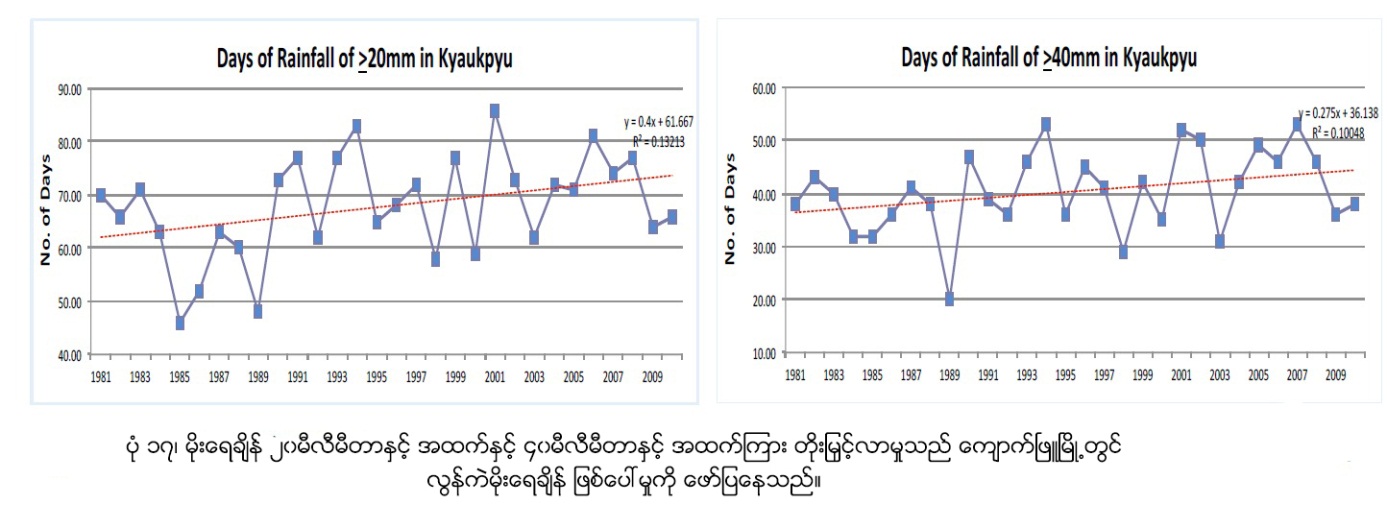 ေက်ာက္ျဖဴေဒသတြင္ ႏွစ္ေပါင္း ၃၀ အတြင္း မိုးေရခ်ိန္ တိုင္းတာရရွိမႈ ၁၂၁၂ ၾကိမ္သည္ ၄၀ မီလီမီတာႏွင့္အထက္ ရွိခဲ့သည္။ ယင္းကိန္းဂဏန္းအရ ၂၉၅ ၾကိမ္မွာ (၂၄) နာရီအတြင္း ၁၀၀ မီလီမီတာႏွင့္အထက္ရွိသည္။ ၂၄ နာရီအတြင္း အလြန္ကဲဆံုး မိုးေရခ်ိန္မွာ ၂၀၀၇ ခုႏွစ္ ဇူလိႈင္ ၆ ရက္ေန႔တြင္ ၄၁၁ မီလီမီတာ ၊ ၁၉၉၂ ခုႏွစ္ ေအာက္တိုဘာလ (၂၂) ရက္တြင္ ၃၉၄ မီလီမီတာ ႏွင့္ ၂၀၁၀ ခုႏွစ္ ေအာက္တိုဘာလ ၂၃ ရက္ တြင္ ၃၄၄ မီလီမီတာတို႔ ျဖစ္ၾကသည္။  ျဖစ္ရပ္ ၃၃ ခုမွာ  ၂၀၀ မီလီမီတာ ႏွင့္ ၂၅၉ မီလီမီတာ အၾကားရွိၾကၿပီး ၂၄ နာရီအတြင္မိုးေရခ်ိန္မွာ ၁၀၀-၁၉၉ မီလီမီတာ အၾကားရွိၾကသည္။ ေက်ာက္ျဖဴေဒသတြင္ အလြန္ကဲဆံုး မိုးေရခ်ိန္ကို စိုစြတ္ရာသီအတြင္း တိုင္းတာရရွိၿပီး excursions ကို ေျခာက္ေသြ႕ရာသီအတြင္း တိုင္းတာမွတ္သားရရွိသည္။ မိုးေရခ်ိန္ ျဖစ္ရပ္ ၁၀ ၾကိမ္( မတ္လတြင္ ၁ ၾကိမ္၊ ႏို၀င္ဘာလတြင္  ၈ ၾကိမ္ႏွင့္ ဒီဇင္ဘာလတြင္ ၁ ၾကိမ္)သည္ ၁၀၀ မီလီမီတာ ေက်ာ္လြန္ေသာ မိုးေရခ်ိန္ကို တို္င္းတာမွတ္သားရရွိသည္။ အထက္တြင္ ေဖာ္ျပထားသည့္အတိုင္း ၂၀၀၁ ခုႏွစ္ မတ္လ ၃၁ ရက္ေန႔သည္ မိုးေရခ်ိန္ ၂၄၈ မီလီမီတာ တိုင္းတာရရွိခဲ့သည္။ စုိစြတ္ႏွင့္ ေျခာက္ေသြ႔ရာသီ မိုးေရခ်ိန္အၾကမ္းအားျဖင့္   ေက်ာက္ျဖဴေဒသ၏ ႏွစ္စဥ္ ပွ်မ္းမွ် မိုးေရခ်ိန္ ၉၆%ကို စိုစြတ္မိုးရာသီမွ (ပံု ၁၈) မွ ရရွိသည္။   ပံုစံ ကို ၁၉၉၁၊ ၂၀၀၅၊ ၁၉၉၅၊ ႏွင့္ ၁၉၉၀ ခုႏွစ္မ်ားတြင္ သိသိသာသာ ေတြ႔ျမင္ရၿပီး စိုစြတ္ရာသီအတြက္ ႏွစ္စဥ္ မိုးေရခ်ိန္မွာ ၉၀% ေအာက္ရွိသည္။ ၄င္းမွ ေျခာက္ေသြ႕ရာသီအတြင္း ထူးျခားသည့္ မိုးေရခ်ိန္မ်ားရရွိေနေၾကာင္းကို ေဖာ္ျပေနသည္။ 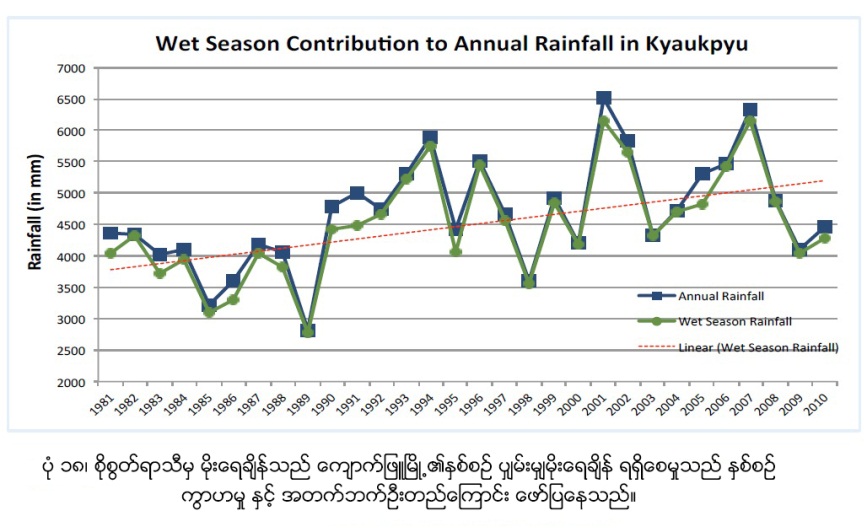 စုိစြတ္ရာသီ မိုးေရခ်ိန္သည္ အတက္ဘက္သုိ႔ ဦးတည္ေနေၾကာင္း ျပသေနၿပီး၊ ႏွစ္စဥ္ပွ်မ္းမွ်မိုးေရခ်ိန္ကို ပံုေဖာ္ေနသည္။ ထို႔အတူ စုိစြတ္ရာသီအတြင္း  မိုးရြာေသာေန႔ရက္မ်ား မွာလည္း အတက္ဘက္သုိ႔ဦးတည္ေနေၾကာင္း ေဖာ္ျပေနသည္။ ပွ်မ္းမွ်စိုစြတ္ေန႔ရက္ ၁၂၃ ရက္ခန္႔တြင္  ၂၀၀၈ ခုႏွစ္သည္ အမ်ားဆံုး စိုစြတ္ေန႔ရက္ ၁၃၇ ရက္ႏွင့္ ၂၀၀၁ ခုႏွစ္တြင္ ၁၃၆ စိုစြတ္ေန႔ရက္ကို မွတ္သားရရွိသည္။ (ပံု ၁၉) အနည္းဆံုး စိုစြတ္ေန႔ရက္မ်ားမွ ၁၉၈၅ ခုႏွစ္တြင္ျဖစ္ၿပီး ရက္ေပါင္း ၉၉ ရက္သာလွ်င္ရွိခဲ့သည္။ ၁၉၈၅ ခုႏွစ္သည္ ႏွစ္ေပါင္း ၃၀ အတြင္းတြင္ ဒုတိယ အေျခာက္ေသြ႔ဆံုး ႏွစ္လည္းျဖစ္ၿပီး မိုးေရခ်ိန္ ၃၂၁၈ မီလီမီတာသာ ရရွိသည္။ ဤ ဒုတိယ အေျခာက္ေသြ႔ဆံုးႏွစ္အတြင္း မိုးေရခ်ိန္ ၅ ခုသည္ ၁၀၀မီလီမီတာ အထက္ ေက်ာ္လြန္ခဲ့ၿပီး အားလံုးမွာ စိုစြတ္ရာသီအတြင္း ျဖစ္ေပၚခဲ့သည္။ 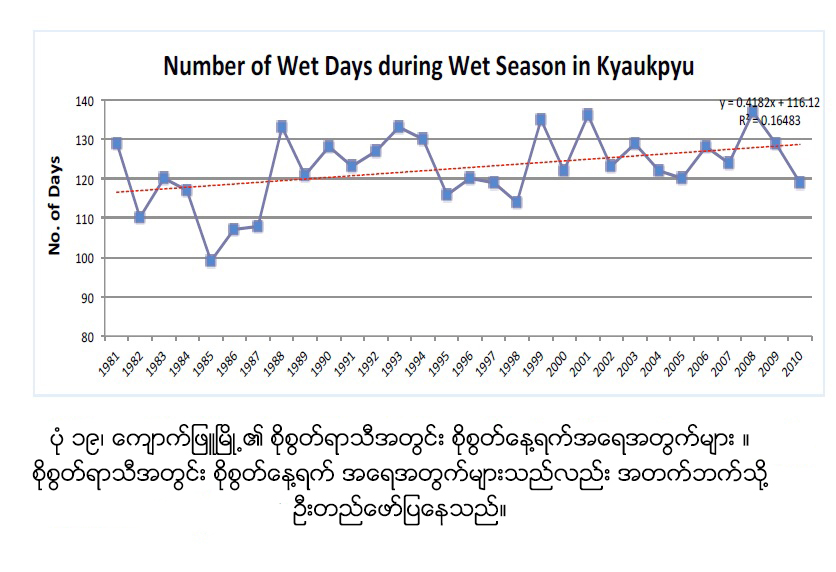 စိုစြတ္ရာသီအတြင္း စိုစြတ္ေန႔ရက္မ်ား အေရအတြက္သည္ အတက္ဘက္သုိ႔ ဦးတည္ေနျခင္းသည္  စိုစြတ္ေန႔ရက္ေပါင္း ေနာက္ထပ္ႏွစ္မ်ားမွ စိုစြတ္ေန႔ရက္ ၁၂၃ ႏွင့္ အထက္ ရရွိႏိုင္ေၾကာင္း ေဖာ္ျပေနသည္။ ေက်ာက္ျဖဴၿမိဳ႕တြင္ မိုးေရခ်ိန္ ပမာဏႏွင့္ စိုစြတ္ေန႔ရက္မ်ားသည္ အတက္ဘက္သုိ႔ ဦးတည္ေနေၾကာင္း ေဖာ္ျပေနၿပီး လာမည့္ စိုစြတ္ရာသီမ်ားတြင္လည္း ပွ်မ္းမွ်ထက္ ပို၍ မ်ားလာႏိုင္ေၾကာင္းေဖာ္ျပေနသည္။  ၂.၄.၁.၂ အပူခ်ိန္ကြာဟမႈမ်ား၊ လြန္ကဲမႈမ်ားႏွင့္ ဦးတည္ရာမ်ား အျမင့္ဆံုးအပူခ်ိန္ေက်ာက္ျဖဴေဒသ၏ အျမင့္ဆံုးအပူခ်ိန္မွာ ပွ်မ္းမွ် ၂၉.၇၆ ဒီဂရီ စင္တီဂရိတ္ ရွိသည္။ ၂၀၁၀ ခုႏွစ္တြင္ တုိင္းတာမွတ္သားရရွိသည့္  အျမင့္ဆံုးႏွစ္စဥ္ ပွ်မ္းမွ်အပူခ်ိန္မွာ ၃၀.၅၉ ဒီဂရီစင္တီဂရိတ္ျဖစ္သည္။ ယင္းႏွစ္တြင္ ရက္ေပါင္း ၂၃၈ ရက္သည္ ပွ်မ္းမွ်အပူခ်ိန္ထက္ ေက်ာ္လြန္ခဲ့သည္။ ယင္းႏွစ္အတြင္း  အျမင့္ဆံုးတိုင္းတာရရွိသည့္ အပူခ်ိန္မွာ (၃၆ ဒီဂရီ စင္တီဂရိတ္) ကို ၁၂ ႀကိမ္ ဧၿပီလ ႏွင့္ ေမလမ်ားတြင္ တိုင္းတာရရွိသည္။ ယင္းႏွစ္အတြင္း  အနိမ့္ဆံုး အပူခ်ိန္မွာ ၂၅ဒီဂရီစင္တီဂရိတ္ ကို (ဒီဇင္ဘာလတြင္) ႏွစ္ႀကိမ္ တိုင္းတာမွတ္သားရရွိသည္။ ၁၉၈၃ ခုႏွစ္တြင္ အနိမ့္ဆံုး ပွ်မ္းမွ်အပူခ်ိန္မွာ ၂၉.၃၄ ဒီဂရီ စင္တီဂရိတ္ျဖစ္သည္။  ယင္းႏွစ္အတြင္းတြင္ ရက္ေပါင္း ၁၈၇ ရက္သာလွ်င္ ပွ်မ္းမွ်အပူခ်ိန္ထက္ေက်ာ္လြန္ခဲ့သည္။ ၁၉၈၃ ခုႏွစ္အတြင္း တိုင္းတာရရွိေသာ အျမင့္ဆံုးအပူခ်ိန္မွာ ဧၿပီလ ၂၄ ရက္ေန႔တြင္ ၃၅ ဒီဂရီ စင္တီဂရိတ္ျဖစ္သည္။ ၁၆ ရက္သည္ အျမင့္ဆံုးအပူခ်ိန္ ၃၄ ဒီဂရီ စင္တီဂရိတ္ကို ဧၿပီ ႏွင့္ ေမလမ်ားတြင္ တိုင္းတာရရွိခဲ့သည္။ အနိမ့္ဆံုးအပူခ်ိန္ကို ဇန္န၀ါရီလ (၇) ရက္ ႏွင့္ ဒီဇင္ဘာလ ၃၁ ရက္ေန႔မ်ားတြင္ ၂၃ ဒီဂရီ စင္တီဂရိတ္ကို တိုင္းတာရရွိသည္။ ႏွစ္ေပါင္း ၃၀ အတြင္း  မွတ္သားရရွိသည့္ ေန႔ရက္ေပါင္း ၅၄%သည္ ပွ်မ္းမွ် အပူခ်ိန္ထက္ေက်ာ္လြန္ၿပီး အျမင့္ဆံုးအပူခ်ိန္အျဖစ္တိုင္းတာ မွတ္သားရရွိသည္။  ၄င္းမွ ၄၃ ရက္သည္  ၃၅ဒီဂရီ စင္တီဂရိတ္ထက္ ေက်ာ္လြန္ခဲ့သည္။ ၂.၅	ေက်ာက္ျဖဳျမိဳ႕နယ္၏ ေဘးအႏၱရာယ္မ်ားကို အဆင့္ခဲြျခားျခင္း  ၃။	ရပ္ရြာလူထု ေဘးဒဏ္ခံႏိုင္စြမ္း ဆန္းစစ္ေလ့လာျခင္း၏ ရလာဒ္မ်ား ၃.၁	ေက်းရြာေဘးအႏၱရာယ္သမိုင္းေၾကာင္းစစ္ေတာေက်းရြာ၏ ယခင္ကက်ေရာက္ခဲ႔ေသာေဘးအႏၱရာယ္မ်ား၊ ၄င္းတို႔၏အက်ိဳးဆက္မ်ားႏွင့္ အႏၱရာယ္ မ်ားက်ေရာက္ျပီးေနာက္ျပန္လည္ထူေထာင္ေရး လုပ္ငန္းမ်ားကိုမည္ကဲ႔သို႔ကိုင္တြယ္ ေျဖရွင္းခဲ႔သည္ကို ေက်းရြာသူေက်းရြာသားမ်ား သိရွိေစရန္ရည္ရြယ္၍ ဆန္းစစ္ေလ့လာျခင္းျဖစ္ပါသည္။ ထို႔အျပင္ငယ္ရြယ္သူမ်ား အေနျဖင့္ လက္လွမ္းမမွီခဲ႔ေသာ ေဘးအႏၱရာယ္ျဖစ္စဥ္မ်ားကို သိရွိျပီးေနာင္တြင္မိမိတို႔ေက်းရြာ၏ျဖစ္ေလ့ျဖစ္ထ ရွိေသာအႏၱရာယ္မ်ားအတြက္ ၾကိဳတင္ျပင္ဆင္ျခင္းအစီအစဥ္မ်ားထားရွိနိုင္ရန္လည္း ရည္ရြယ္ပါသည္။ အထက္ေဖာ္ျပပါဇယားကိုၾကည္႔ျခင္းအားျဖင္႔ စစ္ေတာေက်းရြာတြင္  မုန္းတိုင္းေဘးအႏၱရာယ္သည္အျဖစ္ မ်ားေသာေဘးအႏၱရာယ္ဟု ယူဆရျပီးၾကီးမားေသာထိခိုက္ပ်က္စီးမႈမ်ားမရွိျခင္းကိုလည္းေတ႔ြရပါသည္။ ေက်းရြာ အေနအထားသည္ေတာင္ကုန္းမ်ားႏွင့္လ်ိဳေျမာင္မ်ားရွိေသာေၾကာင့္လည္းေကာင္း၊ ရြာအနီးေခ်ာင္းရွိေသာေၾကာင့္ ၄င္း မိုးမ်ားသည္ႏွင့္ ေရႀကီးျခင္းေဘး အႏၲရာယ္ကိုခံစားရျခင္းလည္းရွိသည္ ။  မုန္တိုင္းအႏၱရာယ္ေၾကာင့္ထိခိုက္မႈမ်ား အၾကိမ္ေရနည္းပါးစြာ ျဖစ္ခဲ႔ေသာ္လည္း ေက်းရြာလူထု၏စီးပြားေရး၊ လူမႈေရး၊စိုက္ပ်ိဳးေရး၊ တိရိစာၦန္ေမြးျမဴေရးလုပ္ငန္း မ်ားႏွင့္သဘာဝပတ္ဝန္းက်င္ထိ ခိုက္မႈမ်ားရွိခဲ့ေၾကာင္း ဆန္းစစ္ခ်က္မ်ားအရသိရွိရပါသည္။ ေဘးအႏၱရာယ္မ်ားအနက္ ေသာက္သံုးေရရွားပါးျခင္းကို လည္းရင္ဆိုင္ေနခဲ့ရပါသည္။ ၃.၂	ေက်းရြာသမိုင္းေၾကာင္းအားဆန္းစစ္ေလ့လာျခင္း            ေက်းရြာသမိုင္းေက်ာင္း ေလ့လာစမ္းစစ္ျခင္း ျပဳလုပ္ရျခင္းျဖင့္ ေက်းရြာစတင္ တည္ေထာင္ထားခဲ့ေသာ ခုႏွစ္၊ ေက်းရြာတြင္ ေဆာက္လုပ္ထားခဲ့ေသာ ေက်းရြာအမ်ားပိုင္အေဆာက္အဦးမ်ား၏ စတင္တည္ေဆာက္ခဲ့ခ်ိန္မ်ားကို စနစ္ တက်သိရွိႏိုင္ပါသည္။ တည္ေဆာက္ခဲ့ေသာခုႏွစ္မ်ားကို စနစ္တက် မွတ္သားထားျခင္းျဖင့္ ေနာင္လာေနာက္သားမ်ား အတြက္ မသိရွိႏိုင္ခဲ့ေသာ အေၾကာင္းအရာမ်ားကို ျပန္လည္ ေျပာျပႏိုင္ေသာ သမိုင္းအေထာက္အထား မ်ားအျဖစ္ တည္ရွိသြားမည္ျဖစ္ပါသည္။ ထို႔ျပင္မိမိေက်းရြာ ဖြံ႕ၿဖိဳးတိုးတက္လာမႈ အဆင့္ဆင့္ကိုလည္းခုႏွစ္၊ သကၠရာဇ္မ်ားအတိအ က်ျဖင့္သိရွိႏိုင္မည္ျဖစ္ပါသည္။ေက်းရြာ၏ သမိုင္းေၾကာင္းအားဆန္းစစ္ျခင္းျဖင့္ စစ္ေတာေက်းရြာတြင္ မိုးကာလမ်ားတြင္ မိုးသည္းထန္းျခင္းႏွင့္ ေခ်ာင္းေရတတ္ျခင္းတို႕ေၾကာင့္ ေရႀကီးေရလွ်ံသည္႕အတြက္ ေက်းရြာတြင္းရွိ ေရေျမာင္းမ်ား၊ ေရျပြန္မ်ား ျပဳျပင္ျခင္းမ်ားကိုေတြ႕ျမင္ရသည္ ။ျပန္လည္တည္ေဆာက္မွဳ႕မ်ားတြင္ကိုယ္ထူကိုယ္ထလုပ္ကိုင္ၾကသည္ကို ေတြ႕ျမင္ရ သည္ ။၃.၃	ရာသီခြင္ျပ ျပကၡဒိန္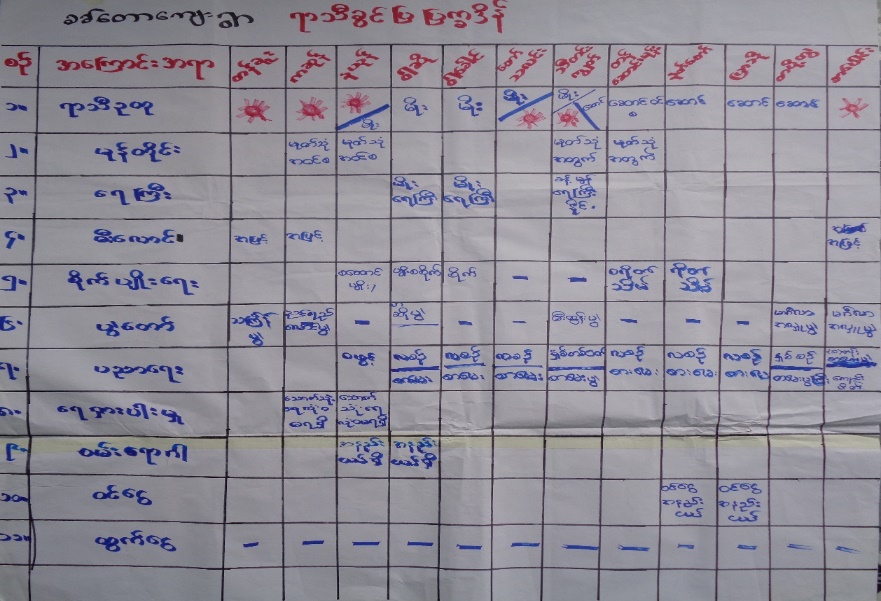 ရာသီခြင္ျပျပကၡဒိန္ေရးဆဲြျခင္းအားျဖင့္ စစ္ေတာေက်းရြာတြင္ က်ေရာက္ေလ့ရွိေသာေဘးအႏၱရာယ္မ်ားကို ဆန္းစစ္ျခင္းျဖင့္   ဇန္န၀ါရီလမွ ဒီဇင္ဘာအထိလအလိုက္ေက်းရြာ၏ လုပ္ငန္းမ်ားကို  သိရိွႏုိင္မည္ျဖစ္ၿပီး မုန္တိုင္း၊ ေရႀကီး/ေရလွ်ံ၊ ေရရွား ပါးမႈ၊ မီးေဘး၊ အေအးလြန္၊ အပူခ်ိန္ျပင္းစသည့္ ေဘး အႏၱရာယ္မ်ားျဖစ္ေပၚ က်ေရာက္လာခဲ့ပါက လအလိုက္ႀကိဳတင္ကာ ကြယ္စီမံေဆာင္ရြက္မႈမ်ားကိုရာသီခြင္ျပျပကၡဒိန္ကို ဖတ္ရႈ ၾကည့္လုိက္ျခင္းျဖင့္ျပဳလုပ္ေဆာင္ရြက္ႏိုင္မည္ ျဖစ္ပါ သည္။	ထိုနည္းတူ စိုက္ပ်ိဳးေရးလုပ္ငန္းႏွင့္ ေရလုပ္ငန္းတို႔ကိုလည္းလအလိုက္စပါးစတင္ပ်ိဳးေထာင္၊ ပ်ိဳးႏုတ္၊ ပ်ိဳးစိုက္၊ ရိတ္သိမ္း၊ ေျခြေလွ႔လုပ္ငန္းအဆင့္ဆင့္ကိုလည္း သိရိွႏိုင္ပါသည္။ ပ်ိဳးေထာင္ကာလတြင္ေရၾကီးျခင္းမ်ားျဖစ္ပြားပါက မ်ိဳးစပါးမ်ားဆံုးရႈံးေစပါသည္။ ရိတ္သိမ္းကာလတန္ေဆာင္မုန္းလမ်ားတြင္ မိုးရြာသြန္းတတ္သျဖင့္စပါး မ်ားဆံုးရႈံးရေလ့ ရွိပါသည္။ ရာသီခြင္ျပျပကၡဒိန္အရ မိုးရြာသြန္းသည္႕ ကာလပိုမ်ားသည္ကိုလည္းေတြ႕ရသည္။ ကဆုန္၊ နယုန္လ မ်ားတြင္ေသာက္သံုးေရ လံုးဝမရရွိသည္ကိုလည္းေတြ႕ျမင္ႏိုင္သည္။  စစ္ေတာေက်းရြာသည္ေရငံေပါက္ေသာ ေၾကာင့္ ေရတြင္းတူ၍မရေသာေက်းရြာျဖစ္သည္ ေရကန္မ်ားကိုသာအားကိုးရေသာ ရြာျဖစ္သည္။ ေႏြကာလေရခန္း ေသာအခ်ိန္မ်ားတြင္ ေသာက္သံုးေရးလံုးဝျပတ္လပ္သြားသည္။ ၄င္းခ်ိန္မ်ားတြင္အျခားေက်းရြာမ်ားသို႕သြား ေရာက္ခပ္ယူရျခင္း၊ ေက်းရြာျပင္ပမွ ေရလွဴဒါန္းသူမ်ား၏ အကူအညီျဖင့္ ေသာက္သံုးေရ ကိုအသံုးျပဳၾကရသည္။ 	က်န္းမာေရးက႑တြင္ ရာသီအလိုက္ ျဖစ္တတ္ေသာ ေရာဂါမ်ားကိုသိရိွႏိုင္ၿပီး ၀မ္းပ်က္/၀မ္းေလ်ာေရာဂါႏွင့္ ကေလးမ်ားတြင္ျဖစ္တတ္ေသာ ေသြးလြန္တုတ္ေကြးေရာဂါမ်ားသည္ အဓိကျဖစ္ပါသည္။ ဤေရာဂါမ်ား ျဖစ္ပြားလာပါ က ေရကိုက်ိဳခ်က္ေသာက္သံုးရန္၊ ေဆးဝါးမ်ား ဓါတ္ဆားမ်ားစုေဆာင္းထားရန္ႏွင့္ အမွည့္လြန္ေသာအသီးမ်ား စားသံုး ျခင္းမွ ေရွာင္က်ဥ္ႏိုင္ရန္ ၾကိဳတင္သတိျပဳႏိုင္မည္ ျဖစ္ပါသည္။ အိမ္ေထာင္စုတစ္စုခ်င္းစီမွ တစ္ရြာလံုးထိ  တစ္ႏွစ္တာ ကာလအတြင္း မိမိေက်းရြာတြင္ လုပ္ေဆာင္ရမည့္ ေဆာင္ရန္ေရွာင္ရန္မ်ားကို အေသးစိတ္ သိရိွႏိုင္မည္ျဖစ္ပါသည္။	ပညာေရးက႑တြင္လည္းရာသီခြင္ျပျပကၡဒိန္ကို စုေပါင္းေရးဆဲြလိုက္ျခင္းျဖင့္ ေက်ာင္းဖြင့္ေသာကာလ၊ ေက်ာင္းပိတ္ေသာလမ်ား ေက်ာင္းပဲြေတာ္မ်ားႏွင့္ စာေမးပဲြေျဖဆိုေသာလမ်ားကိုလည္း သိရိွႏုိင္ၿပီးေက်းရြာ၏ ႐ိုးရာ ပဲြေတာ္မ်ား၊ သႀကၤန္ပဲြရက္မ်ား၊ ၀ါဆိုသကၤန္းကပ္ပဲြ၊ ကထိန္ပဲြ၊ သီတင္းကၽြတ္ပဲြ၊ တန္ေဆာင္တိုင္မီးထြန္းပဲြေတာ္၊ ႏွစ္သစ္ကူးပဲြေတာ္မ်ားကိုလည္း သိရိွႏုိင္ပါသည္။	၀င္ေငြ/ထြက္ေငြရိွေသာ လမ်ားကိုလည္း သိရိွရသျဖင့္ ဖြံ႕ၿဖိဳးေရးလုပ္ငန္းမ်ားအတြက္လည္း ၀င္ေငြရိွေသာ လမ်ားတြင္ ျပဳလုပ္ေပးျခင္းအားျဖင့္ စီမံကိန္းမ်ားေအာင္ျမင္ႏိုင္မည္ျဖစ္ပါသည္။ စီမံကိန္းအေကာင္အထည္ေဖာ္ ေဆာင္ရန္အတြက္ေက်းရြာ၏လအလိုက္လုပ္ငန္းမ်ားအေပၚတြင္အေျခခံ၍လိုအပ္သလို အစီအစဥ္မ်ားလည္းေရး ဆြဲႏိုင္ပါသည္။၃.၄	အရင္းအျမစ္ျပေျမပံု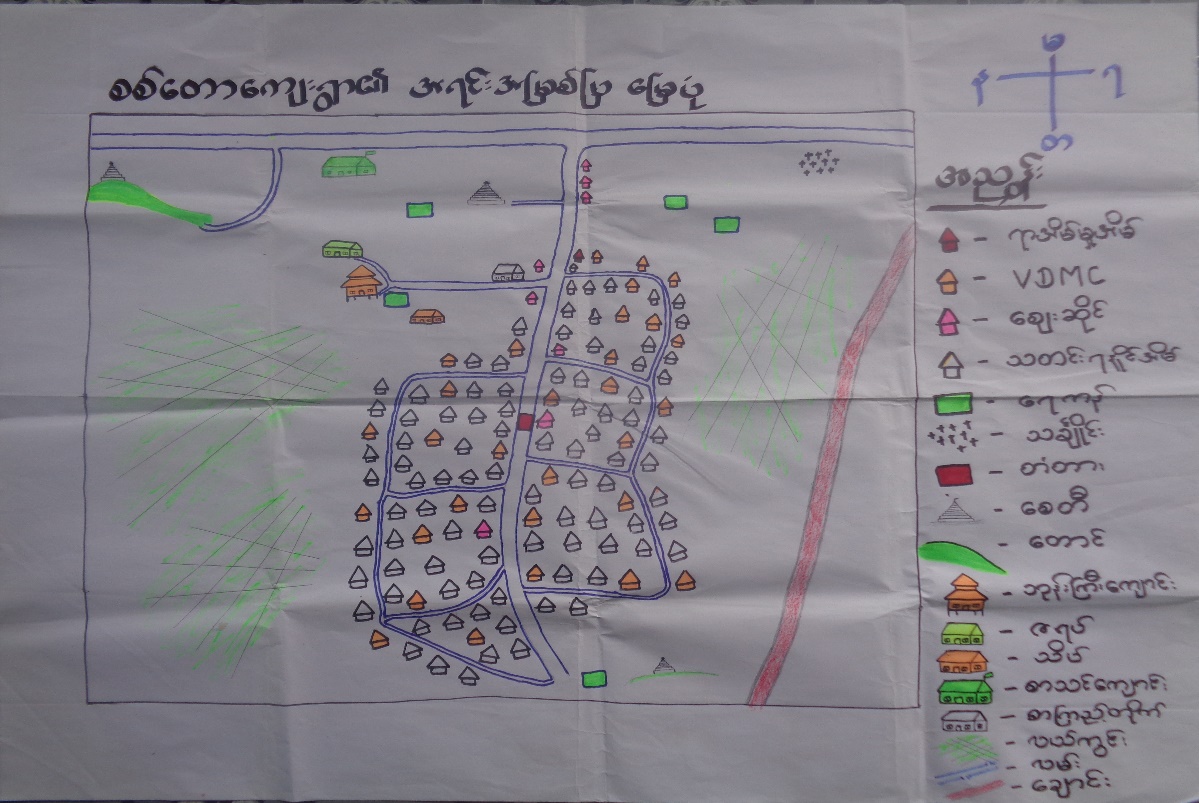 စစ္ေတာေက်းရြာသည္ စစ္ေတာေက်းရြာအုပ္စု၊ ေက်ာက္ျဖဴျမိဳ႕နယ္၏ အေရွ႕ေတာင္ဘက္တြင္ တည္ရွိျပီး ေက်ာက္ျဖဴၿမိဳ႕ မွ စစ္ေတာေက်းရြာအထိ (၁၇)မိုင္ကြာေ၀းပါသည္။ ေက်းရြာ၏အက်ယ္အ၀န္းမွာ ( ၃ ) မိုင္ခန္႕ရွိပါ သည္။  အေရွ႕ဘက္တြင္သစ္ပုတ္ေတာင္ေတာင္ဘက္တြင္ႀတံခ်ိဳင္ရြာ၊  ေျမာက္ဘက္တြင္စိုင္္ၿခံဳေက်းရြာတို႕ရွိ ပါသည္။	ေက်းရြာလူထုေရးဆဲြေသာ “ေက်းရြာအရင္းအျမစ္ျပေျမပံု” အရ ေက်းရြာ၏ အေရွ႕ဘက္ႏွင့္ အေနာက္ဘက္ တြင္ လယ္ကြင္းမ်ားတည္ရိွကာ ေက်းရြာ၏ အသက္ေမြး၀မ္းေၾကာင္းလုပ္ငန္းအျဖစ္ လယ္ယာလုပ္ငန္းကို အဓိကထား လုပ္ကိုင္ၾကသျဖင့္ ဆန္၊စပါးမ်ားမွာေက်းရြာ၏ အဓိကအရင္းအျမစ္အျဖစ္ေတြ႕ရသည္။ ထို႔ျပင္ေက်းရြာ၏ အေရွ႕ေျမာက္မွ ေတာင္ဘက္သို႔ ျဖတ္သန္းစီးဆင္းေနေသာေခ်ာင္းကိုမွီ၍ ေရလုပ္ငန္းကိုလုပ္ကိုင္ၾကသည္ ။  ေက်းရြာ၏ပညာေရးႏွင့္ပတ္သက္ေသာ အရင္းအျမစ္အျဖစ္အထက္တန္းေက်ာင္းတည္ရိွသည္။ လမ္းပန္းဆက္သြယ္ ေရးအေနျဖင့္ ကုန္းလမ္းကိုအသံုးျပဳကာတစ္ႏွစ္ပတ္လံုး သြားလာႏုိင္သည္။ ေက်းရြာအတြင္း  က်န္းမာေရး ေဆးေပး ခန္း(၁)ရွိသည္။ေရာဂါႀကီးမ်ားအတြက္ေက်ာက္ျဖဴသို႕သြားေရာက္ကုသၾကသည္ ။ေက်းရြာတြင္ေဘးအႏၱရာယ္ႏွင့္ ပတ္သက္၍ခိုလံႈရာအေဆာက္အဦးအေနျဖင့္ေက်းရြာ၏အေနာက္ေျမာက္္ဘက္တြင္ေက်းရြာဘုန္းႀကီး ေက်ာင္းရွိ သည္သဘာဝေဘးႏွင့္ပါတ္သပ္၍ခိုလံႈရာ အေဆာက္အဦးအေနျဖင့္ အသံုးျပဳႏုိင္သည္။	စစ္ေတာေက်းရြာတြင္လယ္ဧက (၂၀) ခန္ကသာလုပ္ကိုင္းၾကသည္။ ဥယ်ဥ္ၿခံစုိက္ပ်ိဳးေရးကို လုပ္ကိုင္ၾကျခင္းမရွိပါ ။ ေရလုပ္ငန္းကိုစီးပြားျဖစ္လုပ္ကိုင္ၾကသည္။ ေက်းရြာအတြင္း၌ ေသာက္သံုးေရရရိွႏိုင္ေသာ အရင္းအျမစ္အျဖစ္ေရကန္ (၅) ကန္ရိွေသာ္လည္း ေႏြရာသီကာလတြင္ေရမ်ားခန္းေျခာက္ကာေရရွားပါးမႈဒဏ္ကို ႏွစ္စဥ္ႀကံဳေတြ႕ခံစားၾကရသည္။ ေက်းရြာအတြင္ေရငံေပါက္ ေသာေၾကာင့္ေရတြင္းတူး၍မရႏိုင္ပါသို႕ျဖင့္၍ အျခား ေက်းရြာမ်ားသို႕တစ္နာရီခန္႕ သြားေရာက္ခပ္ယူရျခင္း၊  ေႏြကာလမ်ားတြင္ ေက်းရြာျပင္မွလွဴဒါန္းေသာေသာက္သံုး ေရမ်ားက္ိုသာအသံုးျပဳၾကရသည္ ။  ၃.၅	ေဘးအႏၱရာယ္ႏွင့္ ထိခိုက္လြယ္မႈျပေျမပံု  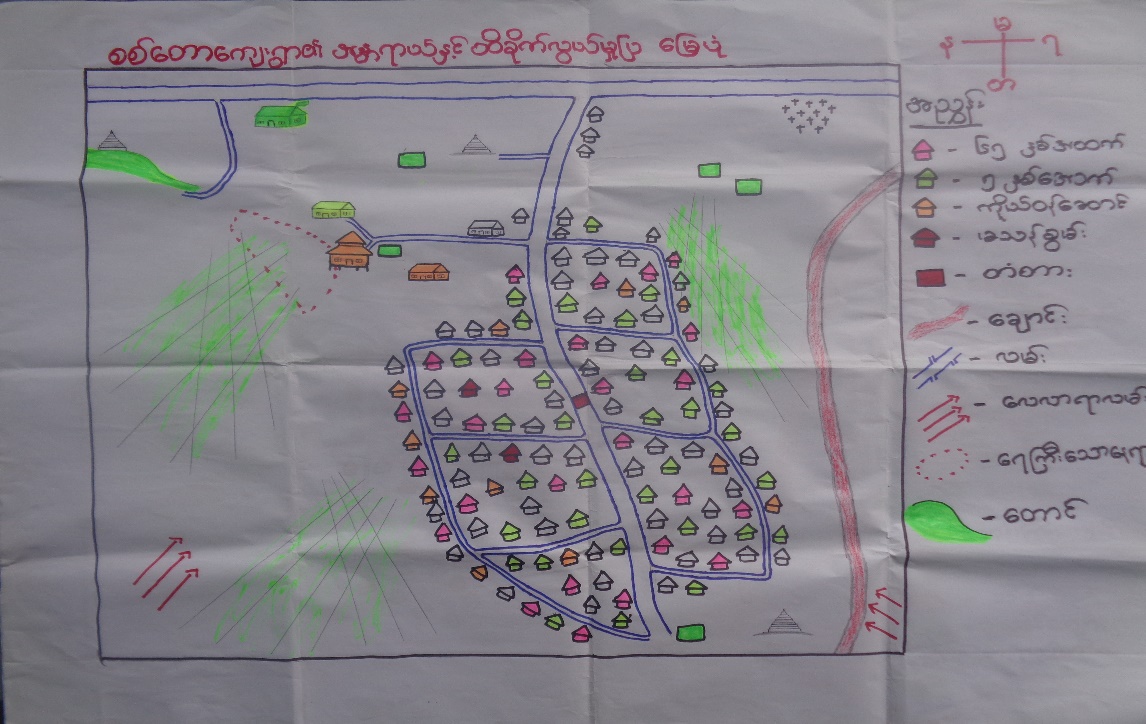 စစ္ေတာေက်းရြာအတြင္း ေဘးအႏၲရာယ္ႏွင့္ေဘးျဖစ္ႏိုင္ေျချပေျမပံုကိုေရးဆြဲထားျခင္းျဖင့္ေက်းရြာအတြင္းႏွင့္ ေက်းရြာေဘးပတ္ဝန္းက်င္ အရပ္ေဒသမ်ားရွိ အႏၱရာယ္ျဖစ္ေစႏိုင္ေသာေနရာမ်ား၊ ေဘးအႏၱရာယ္တစ္ခုခုျဖစ္ေစႏိုင္ ေသာ ေရလာရာလမ္း၊ေလလာရာလမ္းမ်ား၊ ကေလးငယ္မ်ားရွိေသာအိမ္၊ သက္ႀကီးရြယ္အိုမ်ားရွိေသာအိမ္၊ မသန္စြမ္း သူမ်ားရွိေသာအိမ္၊ ကိုယ္ဝန္ေဆာင္ရွိေသာအိမ္မ်ားကို အလြယ္တကူသိရွိႏိုင္ပါသည္။ ထို႔အျပင္ ေက်းရြာအတြင္းေဘး အႏၱရာယ္က်ေရာက္ခဲ့ပါကလည္း မည္သည့္လမ္းမွေဘးလြတ္ရာသို႔  ေရႊ႕ေျပာင္းသြားရမည္ကို လည္းႀကိဳတင္သိ ရွိႏိုင္ပါသည္။ ေက်းရြာအတြင္းသ႑န္တူဇာတ္တိုက္ေလ့က်င့္ခန္းမ်ားျပဳလုပ္ရာတြင္လည္း အသံုးဝင္ေသာေျမပံု တစ္ခုျဖစ္ပါသည္။ ထို႔ေၾကာင့္ ေက်းရြာအတြင္းေဘးအႏၱရာယ္ႏွင့္ေဘးျဖစ္ႏိုင္ေျချပေျမပံုေရးဆြဲထားျခင္းသည္ ေက်းရြာ တြင္းေဘးအႏၱရာယ္တစ္ခုခုက်ေရာက္ခဲ့ပါကသက္သာေလ်ာ့ပါးေစေသာအခ်က္တစ္ခ်က္ျဖစ္ပါသည္။၃.၆	အသက္ေမြး၀မ္းေၾကာင္းလုပ္ငန္းမ်ား ခဲြျခားသံုးသပ္ျခင္းစစ္ေတာေက်းရြာ၏ အသက္ေမြး၀မ္းေၾကာင္းျပဇယားကို ေရးဆဲြျခင္းအားျဖင့္ ေက်းရြာတြင္အဓိက အသက္ေမြး၀မ္းေၾကာင္းျဖစ္ေသာ လယ္ယာလုပ္ငန္း၊ ေရလုပ္ငန္းမ်ားအေၾကာင္းကိုထင္ရွားစြာသိရိွႏိုင္မည္ ျဖစ္ပါသည္။ ထို႔အျပင္ ၎အသက္ေမြး၀မ္းေၾကာင္းမ်ားသည္ ေက်းရြာလူထုအားေဘးအႏၱရာယ္က်ေရာက္ခ်ိန္တြင္ မည္ကဲ့သို႔ အေထာက္အကူျပဳႏိုင္ပံုကို လည္းသိရိွႏုိင္ပါမည္။ လယ္ယာလုပ္ငန္းသည္ ေက်းရြာသူ/သားမ်ား၏ အစားအစာဖူလံုမႈ ကိုေပးစြမ္းေစပါမည္။ ဝင္ေငြရရွိႏိုင္သျဖင့္ သား၊သမီးမ်ား ပညာသင္ၾကားေပးႏုိင္ၿပီး၊ က်န္းမာေရး ထိခိုက္လာလွ်င္ လည္း လိုအပ္သည့္ ကုသမႈမ်ားခံယူႏိုင္ပါမည္။ ေက်းရြာ၏ အသက္ေမြး၀မ္းေၾကာင္း တစ္ခုျဖစ္ေသာ ေရလုပ္ငန္းသည္ လည္းစား၀တ္ေနေရးကို တစ္ဖက္တစ္လမ္းမွ ဖူလံုေစပါသည္။ ေရလုပ္ငန္းကို တႏွစ္ပတ္လံုး လုပ္ကိုင္ၾကသျဖင့္ သားငါးႏွင့္ပါတ္သပ္၍ ေက်းရြာအတြက္ အဆင္ေျပသည္ကိုလည္းေတြ႕ရသည္။ 	သဘာ၀ေဘးအႏၱရာယ္မ်ားျဖစ္ေသာ ေရႀကီးျခင္း၊ မုန္တိုင္းတိုက္ခတ္ျခင္းတုိ႔ေၾကာင့္ အသက္ေမြး၀မ္း ေၾကာင္းမ်ားျဖစ္ေသာ လယ္လုပ္ငန္း၊ ေရလုပ္ငန္းတို႔အေပၚတြင္ ထိခိုက္ဆံုးရံႈးမႈမ်ား မ်ားစြာရိွႏိုင္ပါသည္။ ဥပမာအား ျဖင့္ေရႀကီးျခင္း၊ မုန္တိုင္းတုိက္ခတ္ျခင္း၊ လယ္ယာေျမမာ်း၊ ပ်က္စီးဆံုးရံႈးျခင္း၊ ကၽြဲ၊ ႏြား၊ တိရစာၦန္မ်ားေသေၾက ပ်က္စီးျခင္း၊ စပါးက်ီမ်ားပ်က္စီးဆံုးရံႈးျခင္း၊ စက္ေလွမ်ား၊ ပိုက္မ်ား၊ ပ်က္စီးဆံုးရံႈးျခင္းတို႔ကို ျဖစ္ေပၚေစပါသည္။	ထို႔ေၾကာင့္ စစ္ေတာေက်းရြာတြင္ သဘာ၀ေဘးအႏၱရာယ္ျဖစ္ခ်ိန္တြင္ အသက္ေမြးေၾကာင္းလုပ္ငန္းမ်ား ပ်က္စီးမႈနည္းပါးေစရန္အတြက္ လယ္ယာေျမမ်ားကို  ဆားငန္ေရမဝင္ေအာင္ကန္သင္းေဘာင္မ်ားျမွင့္ထားျခင္း၊ ရိတ္သိမ္းၿပီးစပါးမ်ားကို အမုိးအကာေအာက္ထားျခင္း၊ ေသာက္သံုးေရကန္မ်ားကို ေဘာင္ျမွင့္ျခင္းလုပ္ငန္းမ်ား၊ ရင့္မွည္႕ၿပီးေသာစပါးမ်ားကို ရိတ္သိမ္းျခင္းမျပဳလုပ္နိုင္ေသးပါက ဝါးျဖင့္စည္း၍လွဲထားျခင္းမ်ား၊  ေလွမ်ားကိုလည္း ေဘးကင္း ရာသို႔ေရႊ႕ေျပာင္းထားျခင္း၊ ငါးဖမ္းပိုက္မ်ားကိုလည္း စနစ္တက် သိမ္းဆည္းထားျခင္းတို႔ျဖင့္ ပ်က္စီးမႈနည္းေစရန္ ကာကြယ္ရပါမည္။ 	စစ္ေတာေက်းရြာ၏ အသက္ေမြး၀မ္းေၾကာင္းလုပ္ငန္းမ်ား ေဘးဒဏ္ခံႏိုင္ရည္စြမ္း ျမင့္မားလာေစရန္ (သို႔) ရာသီဥတုႏွင့္ လိုက္ေလ်ာညီေထြေသာ အသက္ေမြး၀မ္းေၾကာင္း ျဖစ္လာေစရန္အတြက္ အဖဲြ႕အစည္းမ်ားမွ သင္ၾကား ေပးေသာနည္းပညာမ်ားအား သင္တန္းတက္ေရာက္သင္ယူျခင္း နည္းလမ္းမ်ားအားရွာေဖြေဖာ္ ထုတ္ျခင္း တို႔ျဖင့္ ေျပာင္းလဲလာေသာ ရာသီဥတုႏွင့္ လိုက္ေလ်ာညီေထြေအာင္ လုပ္ေဆာင္ထားရမည္ျဖစ္သည္။၃.၇ ရပ္ရြာအတြင္း အဖဲြ႕အစည္းမ်ား ေပါင္းစပ္ယွက္ႏြယ္မႈျပေျမပံု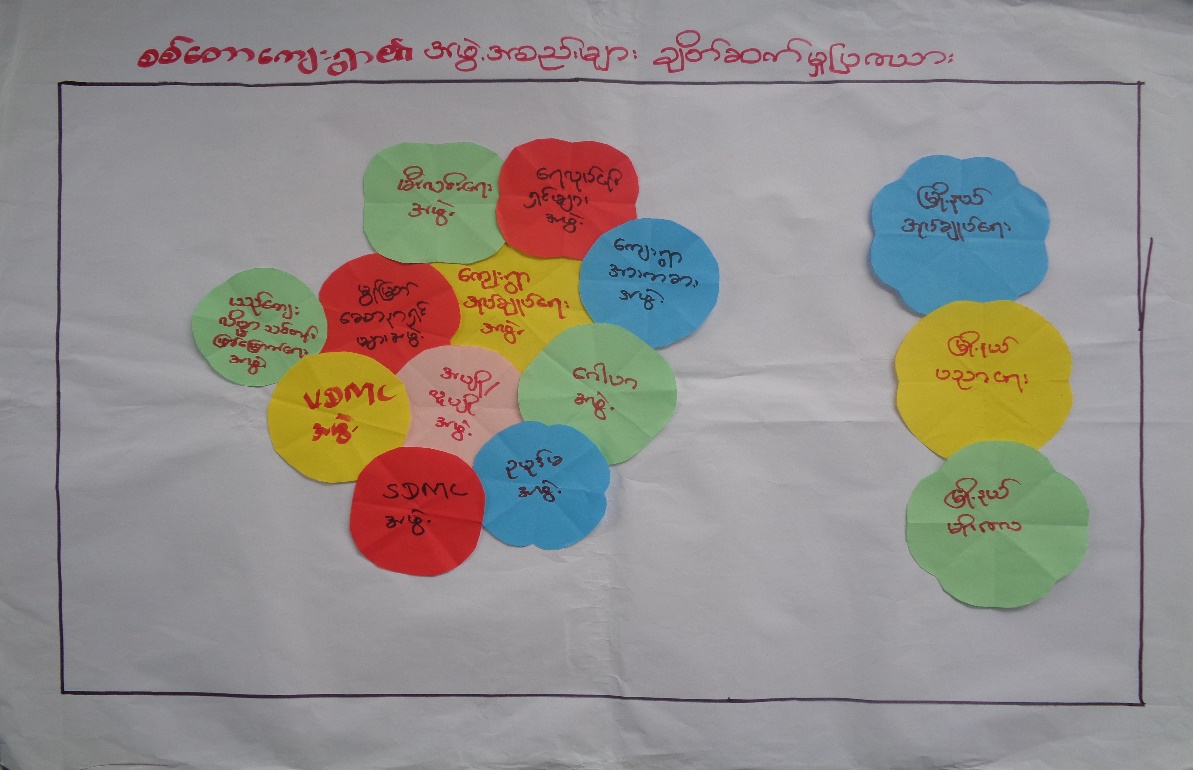 ရခိုင္ျပည္နယ္၊ ေက်ာက္ျဖျမိဳ႕နယ္၊ စစ္ေတာေက်းရြာအုပ္စု၊ စစ္ေတာေက်းရြာအတြင္းရိွ လူမႈေရး အဖဲြ႕အစည္းမ်ား ေက်းရြာဖြံ႕ၿဖိဳးတိုးတက္ေရး၊ သဘာ၀ေဘးအႏၱရာယ္က်ေရာက္မႈမွ ႀကိဳတင္ကာကြယ္ေရး၊ ရပ္ရြာသာေရးနာေရး ကိစၥမ်ားအတြက္ အဖဲြ႕မ်ားဖဲြ႕စည္း ေဆာင္ရြက္မႈရိွၾကပါသည္။	စစ္္ေတာေက်းရြာရိွ ၂၀၁၆ ခုႏွစ္ ဇြန္လအထိရပ္ရြာအတြင္း ဖြဲ႕စည္းထားေသာအဖဲြ႕အစည္း (၁၁)ဖဲြ႕ ရိွပါသည္။ ထိုအဖဲြ႕အစည္း (၁၁)ခုမွာ (၁) ေက်းရြာအုပ္စု အုပ္ခ်ဳပ္ေရးမွဴးအဖြဲ႕ (၂) ေဂါပကအဖဲြ႕၊ (၃) အပ်ိဳလူပ်ိဳအဖဲြ႕၊ (၄) ဥပုဒ္မအဖဲြ႕၊ (၅) ေရလုပ္ငန္းရွင္းမ်ားအဖဲြ႕၊ (၆) ေက်းရြာအားကစားအဖြဲ႕၊ (၇) VDMC( ၈ ) SDMC အဖဲြ႕၊ (၉) ယဥ္ေက်းလိမၼာသင္တန္းျဖစ္ေျမာက္ေရးအဖဲြ႕ (၁၀)မြန္ျမတ္ေစတနာရွင္မ်ားအဖြဲ႕ႏွင္႕ (၁၁) ေက်းရြာမီးလင္းေရး အဖြဲ႕တို႕ျဖစ္ပါသည္။	ေက်းရြာအုပ္စုအုုပ္ခ်ဳပ္ေရးမွဴးအဖြဲ႕သည္ ေက်းရြာအတြင္းရိွ အုပ္ခ်ဳပ္ေရးကိစၥမ်ား၊ စည္းကမ္း ထိန္းသိမ္းေရးကိစၥမ်ား၊ ဥပေဒႏွင့္ တရားဥပေဒစိုးမိုးေရး ကိစၥမ်ားအတြက္ အထက္အဆင့္ ၿမိဳ႕နယ္အဆင့္ ေဒသ ဆိုင္ရာဌာနမ်ားႏွင့္ တိုက္ရိုက္ခ်ိတ္ဆက္ေဆာင္ရြက္ပါသည္။ ရပ္ရြာတည္ၿငိမ္ေအးခ်မ္းေရး၊ တရားဥပေဒစိုးမိုးေရး အတြက္ေဆာင္ရြက္ပါသည္။ ေဂါပကအဖဲြ႕သည္ ေက်းရြာ၏ ဘုန္းေတာ္ၾကီးေက်ာင္းႏွင့္ပါတ္သပ္သည္႕မ်ားကို ေဆာင္ရြက္ပါသည္။ ဥပုဒ္ မအဖြဲ႕၊ ဝိသာခါအဖြဲ႕စသည္႕အဖြဲ႕တို႕ႏွင့္ခ်ိတ္ဆက္ၿပီးလုပ္ေဆာင္သည္။  အပ်ိဳလူပ်ိဳအဖဲြ႕သည္ရပ္ရြာအတြင္း မဂၤလာပဲြမ်ား၊ ရွင္ျပဳပဲြမ်ား၊ ဘုရားပဲြေတာ္မ်ားစသည့္ ရာသီအလိုက္ပဲြမ်ား တြင္ေကၽြးေမြး တည္ခင္းဧည့္ခံေရးကိစၥရပ္မ်ား တာ၀န္ယူလုပ္ကိုင္ေပးပါသည္။ လူပ်ိဳအပ်ိဳ အဖဲြ႕ကိုရပ္ရြာရပ္မိရပ္ဖအဖဲြ႕ႏွင့္ အုပ္ခ်ဳပ္ေရးအဖဲြ႕မ်ားကထိန္းၫိွကြပ္ကဲ၍ ရပ္ရြာစည္ပင္ေရး ကိစၥမ်ားကိုပူးေပါင္းေဆာင္ရြက္ၾကပါသည္။	ေက်းရြာရိွဥပုတ္မအဖဲြ႕သည္ ခ်က္ေရးျပဳတ္ေရးအတြက္ရပ္ရြာအတြင္းရိွ  အပ်ိဳလူပ်ိဳအဖဲြ႕တို႔ႏွင့္ၫိွႏိႈင္းတိုင္ပင္ ၍ စားေသာက္ေရးအဆင္ေျပေစရန္ ပူးေပါင္းေဆာင္ရြက္ၾကပါ သည္။ 	ေရလုပ္ငန္းရွင္မ်ားအဖြဲ႕သည္ ငါးဖမ္းလုပ္ငန္းလုပ္ကိုင္ၾကသူမ်ားျဖစ္သည္ အဖြဲ႕တြင္ကိုယ္ပိုင္ရံပံုေငြမ်ား ထူ ေထာင္၍ ေက်းရြာသာေရးနာေရးအဖြဲ႕မ်ားႏွင့္ခ်ိတ္ဆက္ၿပီး ေက်းရြာတြင္လူမွဳ႕ေရးလုပ္ငန္းမ်ားလုပ္ေဆာင္သည္ ။	ေက်းရြာအားကစားအဖြဲ႕သည္ ေက်းရြာတြင္း ေက်းရြာအုပ္စုေဘာလံုးပြဲမ်ား၊ ၿမိဳ႕နယ္ပြဲမ်ားတြင္ ပါဝင္ကစားႏိုင္းရန္ အတြက္ရံပံုေငြမ်ားရွာေဖြျခင္း ေလ႔က်င့္ျခင္းမ်ားကို လုပ္ေဆာင္သည္။	SDMC/ VDMC အဖြဲ႕မ်ားသည္ေက်းသဘာဝေဘးအႏၲရာယ္ႏွင့္ပါတ္သပ္၍ ႀကိဳတင္ျပင္ဆင္ျခင္း၊ သတိေပးျခင္း စသည္တို႕ကို ေက်းရြာအုပ္ခ်ဳပ္ေရးအဖြဲ႕မ်ားႏွင့္ ပူးေပါင္းေဆာင္ရြက္ၾကသည္။	ယဥ္ေက်းလိမၼာ သင္တန္းျဖစ္ေျမာက္ေရးအဖြဲ႕သည္  ေက်းရြာတြင္းရွိကေလးငယ္မ်ားအတြက္  ယဥ္ေက်း လိမၼာသင္တန္းမ်ားျပဳလုပ္ေဆာင္ရြက္ႏိုင္ရန္ ရပ္မိရပ္ဖမ်ား ၊ ေဂါပကအဖြဲ႕မ်ားႏွင့္ ပူးေပါင္း၍ ေဆာင္ရြက္သည္။	မြန္ျမတ္ေစတနာရွင္  အဖြဲ႔သည္ ရံပံုေငြမ်ားစုေဆာင္း၍ ေက်းရြာတြင္းပညာေရး၊ က်န္းမားေရး၊ နားေရးကိစၥ မ်ားတြင္ လူအား ၊ ေငြအားျဖင့္ ကူညီၾကသည္။	ေက်းရြာမီးလင္းေရး အဖြဲ႕သည္ ေက်းရြာအတြင္း ကိုယ္ပိုင္မီးစက္မ်ားအသံုးျပဳ၍ မီးအလင္းရရွိေရးကို ေက်းရြာအုပ္ခ်ဳပ္ေရး မ်ားႏွင့္ ပူးေပါင္းေဆာင္ရြက္ၾကသည္။အထက္ေဖာ္ျပပါ အဖဲြ႕အစည္းမ်ား၏ ရပ္ေရးရြာေရးအတြက္ မိမိတို႔ဆိုင္ရာအခန္းက႑မ်ားမွ က်ရာတာ၀န္ မ်ားကို ပူးေပါင္းေဆာင္ရြက္မႈျဖင့္ ရပ္ရြာဖြံ႕ၿဖိဳးေရးအတြက္ လုပ္ေဆာင္အေကာင္အထည္ေဖာ္ေနၾကပါသည္။ ၿမိဳ႕နယ္ အုပ္ခ်ဳပ္ေရးအဖြဲ႕၊ ၿမိဳ႕နယ္ပညာေရးအဖြဲ႕စသည္႕ အဖဲြ႕အစည္းမ်ားႏွင့္လည္း ခ်ိတ္ဆက္၍ ေက်းရြာအုပ္ခ်ဳပ္ေရး၊ ပညာေရးစသည္႕ တိုအတြက္ပူးေပါင္းလုပ္ေဆာင္ၾကသည္။ ၃.၈	ပါ၀င္ပတ္သက္သူမ်ားဆိုင္ရာ ဆန္းစစ္ျခင္း (Shatkeholders analysis)    ၃.၉	ကေလးသူငယ္မ်ား၏ လိုအပ္ခ်က္မ်ားႏွင့္ အခြင့္အေရးမ်ားအေပၚ သက္ေရာက္မႈမ်ား  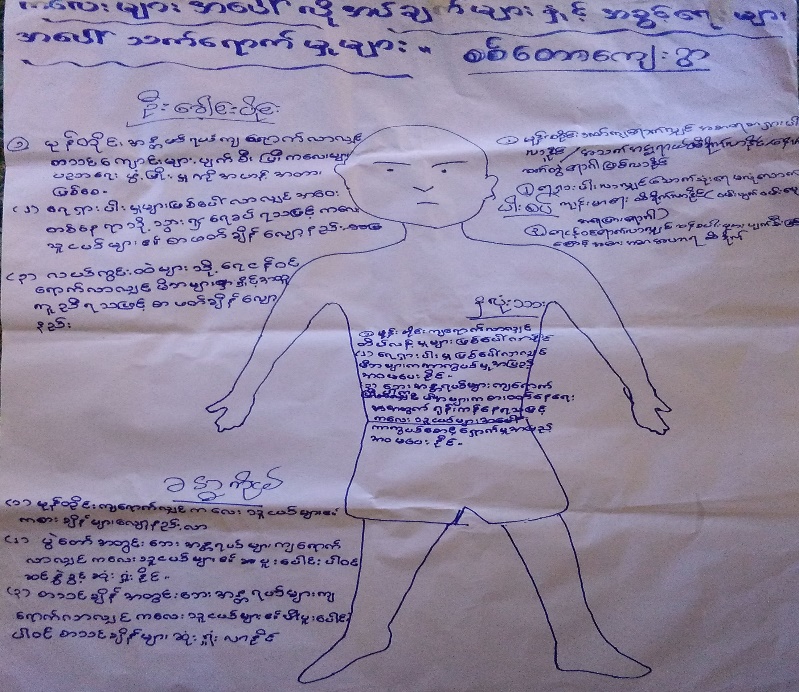 စစ္ေတာ ေက်းရြာရွိ ကေလးသူငယ္မ်ား၏ လိုအပ္ခ်က္ႏွင္႔ အခြင္႔အေရးမ်ားအေပၚ သက္ေရာက္မႈအား ဆန္းစစ္ျခင္းျဖင္႔ ကေလးမ်ားသည္သူတို႔၏ အခြင္႔အေရးၾကီး (၄)ရပ္ျဖစ္ေသာ ရွင္၊ ဖြင္႔၊ ကာ၊ ပါကိုပိုမိုျပီးသိရွိနားလည္ေစ ပါသည္။ ေဘးအႏၱရာယ္တစ္ခုခု အတြက္ကေလးမ်ားစိတ္ထဲတြင္သူတို႔၏ ပညာေရး၊ စာဝတ္ေနေရး၊ က်န္းမာေရးစ သည္တို႔တြင္ထိခိုက္နိုင္မႈမ်ားရွိသည္ကို သိရွိလာပါသည္။ ကေလးမ်ားမွသူတို႕၏ လုိအပ္ခ်က္မ်ားႏွင္႔လိုခ်င္တာမ်ားကိုခြဲျခားသိရွိရပါသည္။ ေက်းရြာတြင္ ေရၾကီးျခင္းႏွင္႔မုန္တိုင္းတိုက္ျခင္း အႏၱရာယ္မ်ားကိုၾကံဳေတြ႕ခဲ႔ရာတြင္က ေလးမ်ားအေပၚသက္ေရာက္မႈမ်ားကိုေဖာ္ထုတ္သိရွိရပါသည္။ ကေလးသူငယ္မ်ားအား ကိုယ္ခႏၶာပံု ကို အပိုင္း ( ၄ ) ပိုင္းခြဲျပီးေဆြးေႏြးရာတြင္ ဦးေခါင္းပိုင္း-  ကေလးမ်ား၏ ပညာေရးႏွင္႔ ပတ္သက္ျပီး သူတို႔ေက်းရြာတြင္ ေဘးအႏၱရာယ္တစ္ခုခုႏွင္႔ ၾကံဳေတြ လာပါက စာသင္ေက်ာင္းမ်ားပိတ္ထားရၿပီး ပညာသင္ၾကားေရးကိုအဟန္႕အတားျဖစ္ေစျခင္း၊ သဘာဝေဘးေၾကာင့္ ေရရွားပါးျခင္းမ်ားႀကံဳေတြ႕ရေသာေၾကာင့္ ေရရွိရာေနရာအျခားေက်းရြာမ်ားသို႕သြားေရာက္ခပ္ယူရျခင္း၊ လယ္မ်ား ဆားငန္ေရ ဝင္ေရာက္သျဖင့္မိဘမ်ားကို ကူညီရျခင္း စသည္႕တို႕ေၾကာင့္လည္း ေက်ာင္းတတ္ခ်ိန္ ၊ စာဖတ္ခ်ိန္ မ်ားကို ထိခိုက္လာေစပါသည္ ။ စာသင္ေက်ာင္းမ်ား ပ်က္စီးမွဳ႕ေၾကာင့္လည္း ထိခိုက္ေစပါသည္။ပါးစပ္(သို႔) ဝမ္းပိုက္ပိုင္း-  ကေလးမ်ားအတြက္ အစားအစာႏွင္႔ ပတ္သက္ျပီး စစ္ေတာေက်းရြာတြင္ ေဘးအႏၱရာယ္ တစ္ခုခုၾကံဳရပါက လယ္မ်ားဆားငန္ေရဝင္ေရာက္ျခင္းေၾကာင့္ စပါးမ်ားပ်က္စီးၿပီး ဝမ္စာအတြက္ထိခိုက္ႏိုင္ျခင္း၊  ေရရွားပါးျခင္းေၾကာင္႕  ဝမ္းေရာဂါကဲ႕သို႕ေနာက္ဆက္တြဲ ေရာဂါမ်ားျဖစ္လာမည္ကိုလည္းသိရွိခဲ႕ရသည္။ ေဘး အႏၱရာယ္တစ္ခုခုႏွင္႔ ၾကံဳေတြ႕ပါက စစ္ေတာေက်းရြာရွိ ကေလးမ်ားအတြက္ အစားအစာမ်ားထိခိုက္မႈ နည္းပါးေစရန္  ႏွင့္ေသာက္သံုးေရ သန္႕ရွင္းစြာရရွိႏိုင္ရန္ မိသားစုအလိုက္ အစားအစာမ်ားကိုေရလံုအိပ္ထဲထည္႔ျပီး သိမ္းစည္းထား ရန္၊ အစားအစာမ်ား၊ ေသာက္ေရမ်ားကို  ၾကိဳတင္စုေဆာင္းထားရန္ လိုအပ္ပါသည္။ႏွလံုးသား-  ကေလးသူငယ္မ်ားမွာ ေဘးအႏၱရာယ္ တစ္ခုခုႏွင္႔ ၾကံဳေတြ႕လာပါက ထိတ္လန္႕မွဳ႕မ်ားႀကံဳရပါသည္။  ေဘးအႏၱရာယ္တစ္ခုခုႏွင္႔ ႀကံဳေတြ႕ပါက ေနာက္ဆက္တြဲေရရွားပါးျခင္းမ်ားျဖစ္ေပၚလာပါက၄င္း ဝမ္းစာ အတြက္ရွာ ေဖြေနရေသာေၾကာင့္လည္းေကာင္း မိဘမ်ားသည္ကေလးငယ္မ်ားအေပၚ ကာကြယ္မွဳ႕အျပည္အဝေပးႏို္င္မည္ မဟုတ္ပါ။  စစ္ေတာေက်းရြာရွိလူၾကီးမ်ား၊ မိဘမ်ား၊ ဆရာမ်ားအေနျဖင္႔ကေလးသူငယ္မ်ားအား ဝိုင္းဝန္း အားေပးႏွစ္သိမ္႔ေပးရန္လိုအပ္ျပီး ကေလးမ်ား၏ခံစားခ်က္မ်ားကိုလည္း အသိအမွတ္ျပဳထည္႔သြင္းစဥ္းစား ရန္လို အပ္ပါသည္။ လူႀကီးမ်ားအေနျဖင့္လည္း ၄င္းေျခအေနတြင္ ေရရွာပါးျခင္း၊ မိသားစုစားဝတ္ေနေရးအတြက္ ရုန္း ကန္ေနရေသာေၾကာင့္ ကေလးသူငယ္မ်ားအားအျပည္႕အဝကာကြယ္မွဳ႕ မေပးႏိုင္မည္ကို စိုးရိမ္းလွ်က္ရွိေနပါသည္။ ခႏၶာကိုယ္ပုိင္း- ကေလးသူငယ္မ်ားမွာ ခႏၶာကိုယ္ ေသးေကြးေသာေၾကာင္႔ ေဘးအႏၱရာယ္ျဖစ္လာပါက ထိခိုက္ဒါဏ္ရာ ရမႈလြယ္ကူပါသည္။ ကေလးမ်ားသည္ ေဘးအႏၱရာယ္တစ္ခုခုျဖစ္ပါက မသန္႔ရွင္းေသာ ေရမ်ားကို ေသာက္ရေသာ ေၾကာင္႔ဝမ္းပ်က္ဝမ္းေလ်ာေရာဂါမ်ား ျဖစ္တတ္္ပါသည္။ သဘာဝေဘးက်ေရာက္ပါက ပညာသင္းၾကားေရးသာမက ကေလးမ်ား၏ ခႏၶကိုယ္ႀကံခိုင္ေစရန္ေဆာ႕ကစားသည္႕ ေနရာမ်ားအခ်ိန္မ်ားဆံုးရွဳံးႏိုင္သည္။   ကေလးမ်ားအား ေဘးအႏၱရာယ္ျဖစ္ျပီးခ်ိန္တြင္ က်န္းမာေရးေစာင္႔ေရွာက္မႈမ်ားအထူးလိုအပ္ပါသည္ဟု ကေလးမ်ားမွေဆြးေႏြး ခဲ႔ၾကပါသည္။၃.၁၀	က်ား/မေရးရာ ကြန္ယက္ျပေျမပံု ဆန္းစစ္ျခင္း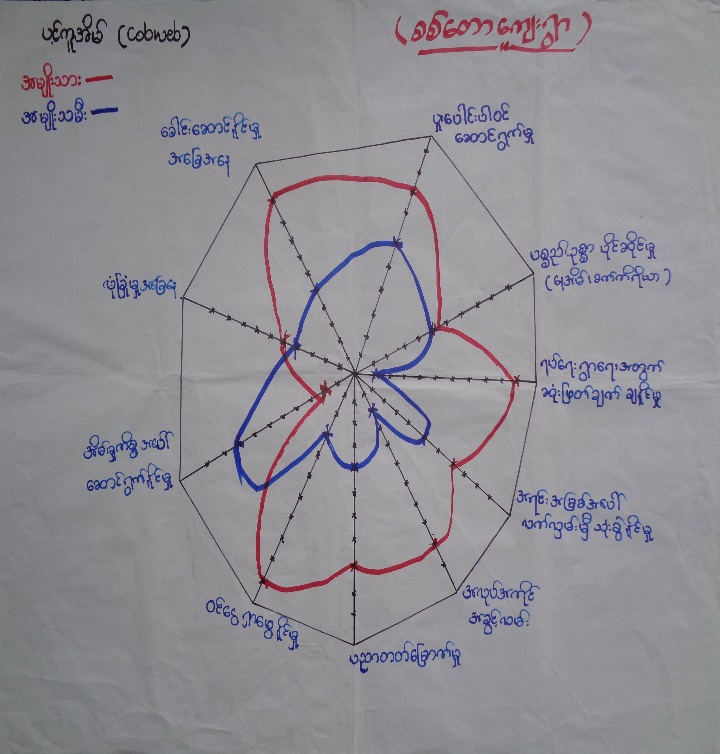                 စစ္ေတာေက်းရြာ၏ က်ား/မေရးရာ ဆန္းစစ္မႈကို ေလ့လာသံုးသပ္ရာတြင္ ပင့္ကူအိမ္ေျမပံုကို သံုးစြဲခဲ့ပါသည္။ ေဒသ၏ဓေလ့ထံုးစံအတိုင္း အမ်ိဳးသားမ်ားကသာ ေက်းရြာဖံြ႔ၿဖိဳးေရးကို ဦးေဆာင္ဆံုးျဖတ္ လုပ္ကိုင္ၾကပါသည္။ အိမ္ေထာင္စုမ်ား၏ မိသားစုစီမံခန္႔ခြဲမႈမ်ားတြင္ အမ်ိဳးသားမ်ား၏ အခန္းက႑သည္ လြန္စြာအေရးပါလွသည္ကို ေတြ႕ရွိ ရပါသည္။ ဘာသာေရး ပြဲေတာ္မ်ားတြင္ အမ်ိဴးသားမ်ားက ဦးေဆာင္ၾကေသာ္လည္း အမ်ိဳးသမီးမ်ား၏ပါဝင္ေဆာင္ ရြက္မႈ စီမံခန္႔ခြဲမႈကိုလည္းေတြ႕ရပါသည္။ ပင့္ကူအိမ္ေျမပံုေလ့လာ ဆန္းစစ္ျခင္းအရ စစ္ေတာေက်းရြာတြင္ေခါင္းေဆာင္ႏိုင္မွဳ႕အျခအေနသည္ အမ်ိဳးသားမ်ားက ၁၀၀%  အမ်ိဳးသမီးမ်ားသည္ ၅၀% ရွိသည္ကိုေတြ႕ရသည္။ လံုျခံဳမွဳ႕အေျခအေနမွာ အမ်ိဳးသား မ်ားက၅၀%၊ အမ်ိဳးသမီးမ်ားက၄၀%သာရွိေၾကာင္းေတြ႔ရပါသည္ အမ်ိဳးသားမ်ားႏွင့္အမ်ိဳးသမီးမ်ား၏ လံုျခံဳမွဳ႕ သည္စစ္ေတာေက်းရြာတြင္ ထူးထူးျခားျခားကြာျခားမွဳ႕ မရွိသည္ကိုေတြ႕ရသည္။ အိမ္မွဳ႕ကိစၥေဆာင္ရြက္မွဳ႕တြင္ အမ်ိဳးသားမ်ားက ၂၀% အမ်ိဳးသမီးမ်ား ၈၀% လုပ္ကိုင္ေၾကာင္းေတြ႕ရသည္။ ဝင္ေငြရွာေဖြႏိုင္မွဳ႕အေျခအေနသည္ အမ်ိဳးသားမ်ားက၁၀၀% အမ်ိဳးသမီးမ်ားက၃၀%ရွိသည္ကိုေတြ႕ရသည္ အေၾကာင္းအရင္းမွာအလုပ္အ ကိုင္အမ်ား စုသည္အမ်ိဳးသားမ်ားသာလုပ္ကိုင္ႏိုင္ေသာလုပ္ငန္းမ်ားသာျဖစ္၍ျဖစ္ပါသည္။ အမ်ိဳးသမီးအမ်ားစုသည္ ဝင္ေငြရွာ ေဖြေသာအလုပ္ထက္အိမ္မွဳ႕ကိစၥမ်ား ကိုသာလုပ္ကိုင္ၾကသည္ကိုလည္းေတြ႔ျမင္ႏိုင္သည္။ အမ်ဳးိသမီးမ်ားအတြက္ အသက္ေမြးဝမ္းေၾကာင္းသင္တန္းမ်ားေပး၍ အလုပ္အကိုင္မ်ားဖန္တီးေပးရန္လိုအပ္ေၾကာင္း ေလ့လာသံုးသပ္မိ ပါသည္။ ပညာတတ္ေျမာက္မႈတြင္ အမ်ိဳးသမီးမ်ားက၄၀% သာတတ္ေျမာက္ျပီး အမ်ိဳးသားမ်ားက၈၀% တတ္ေျမာက္ ေၾကာင္းေတြ႔ရိွရပါသည္။ အမ်ိဳးသမီးလူငယ္မ်ား ပညာတတ္ေျမာက္မႈမွာယခုေနာက္ပိုင္း ကာလမ်ားတြင္တိုးလာ ေၾကာင္းလည္းေဆြးေႏြးသိရွိရပါသည္။ အရင္းအျမစ္အေပၚလက္လွမ္းမွီမွဳ႕တြင္ အမ်ိဳးသားမ်ားအေနျဖင့္ ၇၀% ႏွင့္ အမ်ိဳးသမီးမ်ားအေနျဖင့္ ၅၀% ရွိသည္ကိုေတြ႕ရသည္။ ရပ္ေရးရြာေရးဆံုးျဖတ္ခ်က္ခ်မွဳ႕မ်ားတြင္ အမ်ိဳးသားမ်ား အေနျဖင့္ ၁၀၀ %ပါဝင္ၿပီးအမ်ိုဳးသမီးမ်ားအေနျဖင့္ ၁၀ %ခန္႕သာပါဝင္  ရပ္ေရးရြာေရး ဆံုးျဖတ္ခ်က္ခ်မွဳ႕  မ်ားတြင္ေရွးအစဥ္အလာအရ အမ်ိဳးသမီးမ်ားသည္အမ်ိဳးသားမ်ား၏ဦးေဆာင္မွဳ႕ေနာက္ကိုသာခံယူၾကသည္ကိုေတြ႕ရ သည္။ အမ်ိဳးသမီးမ်ားရပ္ေရးရြာ ေရးဆံုးျဖတ္ခ်က္ခ်မွဳ႕မ်ားတြင္ပါဝင္လာေစရန္အသိပညာေပး သင္တန္း မ်ားႏွင့္ အမ်ိဳးသမီးမ်ားကိုေနရာေပးပူးေပါင္းပါဝင္လာေစရန္အမ်ိဳးသားမ်ား ကိုပါစည္းရံုးေျပာဆိုရန္လို အပ္ပါသည္။  ပစၥည္း ဥစၥာပိုင္ဆိုင္မွဳ႕တြင္ အမ်ိဳးသမီးႏွင့္အမ်ိဳးသားအတူတူျဖစ္သည္ကိုေတြ႕ရသည္။ ရပ္ေရးရြာေရးပူးေပါင္းေဆာင္ရြက္ မွဳ႕မ်ားတြင္အမ်ိဳးသမီး၆၀ % အမ်ိဳးသားသည္ ၈၀% ပါဝင္ေၾကာင္းေတြ႕ရွိရသည္ က႑တိုင္းတြင္ အမ်ိဳးသမီးမ်ား အားနည္းမႈကို ေတြ႔ေနရေသာ္လည္း အမ်ိဳးသမီးမ်ား၏တက္ၾကြစြာပူးေပါင္းပါဝင္ေဆြးေႏြး လိုမႈမ်ား ကိုေတြ႔ျမင္ခဲ့ရျပီး စြမ္းေဆာင္ရည္ျမွင့္တင္ေပးျခင္းလုပ္ငန္းမ်ား၊ အမ်ိဳးသမီးအခြင့္အေရးႏွင့္ဆက္စပ္ေသာသင္တန္း မ်ားျဖင့္ အျမင္ဖြင့္ ေပးႏိုင္ပါကအမ်ိဳးသမီးဦးေဆာင္မႈ ပိုမိုေကာင္းမြန္လာကာရပ္ရြာ၊ အိမ္ေထာင္စုမ်ားဖြံ႕ၿဖိဳးေရးကုိအေထာက္အကူ ျဖစ္လာမည္ဟု ယံုၾကည္နားလည္မိပါသည္။၃.၁၁ သတင္းအခ်က္အလက္ႏွင့္ အသိပညာေပးမႈမ်ားကို ရရိွႏိုင္မႈစစ္ေတာေက်းရြာတြင္ သတင္းအခ်က္အလက္ႏွင့္အသိပညာေပးဆန္းစစ္ေလ့လာျခင္းျဖင့္ မိုးေလဝ သႏွင့္    ပတ္သက္ေသာသတင္းအခ်က္အလက္မ်ားကို မည့္သည့္သတင္းရင္းျမစ္မ်ားမွရရွိႏိုင္သနည္း။ ရရွိသည့္ သတင္း သည္မွန္ကန္မႈရွိ၊မရွိဆံုးျဖတ္ခ်က္မ်ား ခ်မွတ္ႏိုင္သည္ကိုလည္းေတြ႕ရွွိရပါသည္။ ျပီးခဲ့ေသာမုန္တိုင္းကာလ မ်ား တြင္ေက်းရြာရွိအမ်ိဳးသားအမ်ားစုသည္ မုန္တိုင္းသတင္းႏွင့္ မိုးေလဝသသတင္းအခ်က္အလက္မ်ားကို ေရဒီယိုနား ေထာင္ျခင္း၊ အခ်င္းခ်င္းသတင္းေပးျခင္းႏွင့္ စေလာင္းသတင္းမ်ားမွၾကိဳတင္သတင္းေပးမႈမ်ားမွရရွိပါ သည္။  အမ်ိဴးသမီးမ်ားအေနျဖင့္ မိုးေလဝသသတင္းမ်ားကို ေရဒီယို ၊ TV ၊ ေက်းရြာသူ/သားအခ်င္းခ်င္းမွ်ေဝျခင္းျဖင့္ သိရွိႏိုင္ပါသည္။ သတင္းတိက်မွန္ကန္မႈကုိ ေရဒီယိုမ်ားနားေထာင္ျခင္းျဖင့္လည္းတိက်ေအာင္ ျပဳလုပ္ႏိုင္ျပီး လိုအပ္ပါ ကအုပ္ခ်ဳပ္ေရးမႈးထံ အိ္မ္ေထာင္ဦးစီးအမ်ိဴးသားမွတဆင့္ေမးျမန္းႏိုင္ပါသည္။ ကေလးငယ္မ်ားအေနျဖင့္လည္း ေက်ာင္းမွဆရာ ၊ဆရာမမ်ားမွလည္းေကာင္းသိရွိႏိုင္ျပီး မိဘမ်ားထံမွ၄င္း စေလာင္းမ်ားမွလည္းေကာင္း၊ ပတ္ဝန္းက်င္မွ သတင္းေပးခ်င္းမ်ားမွတဆင့္ရရွိႏိုင္ပါသည္။မသန္စြမ္းမ်ားသည္လည္း နီးစပ္ရာမိသားစုဝင္မ်ားေဆြးမ်ိဳးမ်ားထံမွ ရရွိႏိုင္ပါ သည္။ ၃.၁၂	ေက်းရြာ၏ စြမ္းေဆာင္ရည္ကို ဆန္းစစ္ျခင္းစစ္ေတာေက်းရြာရွိ က႑အသီးသီးမွ စြမ္းေဆာင္ရည္မ်ားကို သိရွိေဖာ္ထုတ္တတ္ေစရန္၊ ေဘးအႏၱရာယ္ႏွင့္ ရင္ဆိုင္ရပါက ေက်းရြာအတြင္းရွိ စြမ္းေဆာင္ရည္မ်ားကို သိရွိေဖာ္ထုတ္ အသံုးျပဳတတ္ေစရန္၊ ေက်းရြာရွိ အဖြဲ႔အစည္း မ်ား၊ စီးပြားေရးလုပ္ငန္းမ်ား၊ လမ္းတံတားအစရွိေသာ အေျခခံ အေဆာက္အဦးမ်ား၏ စြမ္းေဆာင္ရည္မ်ား အားသာ ခ်က္မ်ားႏွင္႔ ထိခိုက္လြယ္မႈ အေနအထားမ်ားကို သိရွိျပီး ေဘးဒါဏ္ခံနိုင္စြမ္း လုပ္ငန္းစဥ္မ်ား ေဆာင္ရြက္ရာတြင္ ထိေရာက္စြာ အသံုးျပဳတတ္ေစရန္ ရည္ရြယ္ပါသည္။စစ္ေတာေက်းရြာတြင္ အေဆာက္အဦးမ်ားမွာ ခိုင္ခံေသာ ဘုန္းၾကီးေက်ာင္း၊  စာသင္ ေက်ာင္း(၁)ေက်ာင္း၊ ႏွင့္ တံတားတစ္(၁) ခုရွိေနေသာေၾကာင္႔ အေဆာက္အဦမ်ား၏ အားသာခ်က္အျဖစ္ ေတြ႕ရွိရပါသည္။ အေဆာက္အဦး ပိုင္းထိခိုက္လြယ္မႈ အားနည္းခ်က္အေနျဖင့္ စာသင္ေက်ာင္းသည္ခိုင္ခန္႕မွဳ႕အားနည္းသည္။ လမ္းမ်ား လည္းပ်က္စီး ေနၿပီး၊ ေသာက္သံုးေရ လည္းရွားပါးသည္စသည္႕အားနည္းခ်က္မ်ားကိုလည္းေတြ႕ရသည္။ စီးပြားေရးအား သာခ်က္အေနျဖင္႔လယ္လုပ္ငန္းအျပင္၊ က်ပန္းလုပ္ငန္း၊ ေရလုပ္ငန္းမ်ားကိုလည္းလုပ္ကိုင္ၾကသည္။ တာတမံမ်ားက်ိဳး ေပါက္ျခင္း၍ေရငံဝင္ေရာက္ျခင္းေၾကာင့္ လယ္ယာလုပ္ငန္းမ်ားအတြက္အားနည္းခ်က္အျဖစ္ရွိေနပါသည္။ လယ္ယာ လုပ္ငန္းကိုမိရိုးဖလာလုပ္ကိုင္လာၾကရာေျပာင္းလဲလာေသာ ရာသီဥတုႏွင့္အညီစိုက္ပ်ိဳးေရးနည္း စနစ္အသစ္မ်ား ကိုသိရွိနားလည္မႈနည္းပါးသည္ကို ေတြ႔ရွိရပါသည္။ ေရတတ္၍ဆားငန္ေရဝင္ေရာက္ျခင္းေၾကာင့္ ေရလုပ္ငန္းသံုး ပစၥည္းမ်ားလည္း ပ်က္စီးသည္စသည္႕အားနည္းခ်က္မ်ားလည္း ေတြ႕ရွိရ ပါသည္ ။ေက်းရြာတြင္အဖြဲ႔အစည္မ်ားလည္းရွိရာ  ပူးေပါင္းလုပ္ေဆာင္သည္႕အေလ႔အက်င့္မ်ား၊ အသင္းအဖြဲ႕စိတ္ဓါတ္ ႏွင္ ႔လုပ္ေဆာင္ျခင္းမ်ားရွိသည္႕ ေက်းရြာ အတြက္ အားသာခ်က္မ်ားျဖစ္ပါသည္။ ေသာက္သံုးေရ ရွားပါးမႈမွာ ေႏြကာလမ်ားတြင္ အပူရွိန္ျပင္းထန္မႈႏွင့္ အတူျဖစ္ေပၚေလ့ရွိရာ ထိခိုက္လြယ္ ေသာအုပ္စုမ်ားအတြက္ ၾကီးမားေသာ စိန္ေခၚခ်က္တစ္ရပ္အျဖစ္ရွိေနပါသည္။ေက်ာင္းဆရာ၊ဆရာမမ်ား၊ ၊ ရာအိမ္မွဴးမ်ား  အထက္တန္းေအာင္ျမင္ၿပီးသူမ်ားရွိေနျခင္း သည္အဖြဲ႕ အစည္း ပိုင္းဆိုင္ရာစြမ္းေဆာင္ရည္ အားသာခ်က္မ်ားရွိေနပါသည္။ ေက်းရြာအတြင္းတခ်ိဳ႕အဖြဲ႕အစည္းမ်ားသည္ဖြံ႕ျဖိဳးေရး လုပ္ငန္းမ်ားတြင္ လုပ္ေဆာင္မႈအားနည္းျခင္း၊ ရသင္႔ေသာသင္တန္းမ်ားကိုရရွိထားျခင္းမရွိျခင္းမွာလည္းထိခိုက္ လြယ္မႈကိုျဖစ္ေစေသာအားနည္းခ်က္အျဖစ္ ေဖာ္ထုတ္သိရွိရပါသည္။ အလွဴအတန္းမ်ား၊ ေက်းရြာတြင္သာေရး နာေရး အဖြဲႊ႔မ်ား၊ အပ်ိဳလူပ်ိဳအဖြဲ႔မ်ား၊ ဥပုဒ္မအဖြဲ႔ကဲ့သို႔ေသာခ်က္ျပဳတ္ေရး အဖြဲ႔မ်ားရွိျခင္းသည္ေက်းရြာလူမႈေရးလုပ္ငန္း မ်ားအတြက္ စြမ္းေဆာင္ရည္တစ္ရပ္အျဖစ္ရႈျမင္ႏိုင္ပါ သည္။ ၃.၁၃ ထိခိုက္လြယ္မႈ ဆန္းစစ္ျခင္း      စစ္ေတာေက်းရြာ၏ ထိခိုက္လြယ္မႈလူဦးေရစာရင္းကိုေရးဆဲြထားျခင္းအားျဖင့္ေက်းရြာအတြင္း ထိခိုက္ ႏိုင္ေသာလူဦးေရစာရင္းကို အနီးစပ္ဆံုးသိရိွႏိုင္မည္ျဖစ္သည္။ ထိခိုက္လြယ္သူဟုေခၚဆိုရာတြင္ စိတ္ပိုင္းဆိုင္ရာ၊ ႐ုပ္ပိုင္းဆိုင္ရာတစ္ခုခုခ်ဳိ႕ယြင္းေနသူမ်ား၊ သက္ႀကီးရြယ္အိုမ်ား၊ငါးႏွစ္ေအာက္ကေလးမ်ား ကိုယ္၀န္ေဆာင္အ မ်ိဳးသမီး မ်ားႏွင့္မသန္စြမ္းသူမ်ား ကိုေခၚဆိုျခင္းျဖစ္သည္။ အေျခခံအေဆာက္အအံုမ်ားအေနျဖင့္ မခိုင္ခံ့ေသာလမ္းမ်ား၊ တံတား မ်ား၊ ခံုလႈံရာအေဆာက္အဦးမ်ား၊ ေက်းရြာ၏ စနစ္မ်ားကိုထိခိုက္လြယ္မႈရွိေသာ မခိုင္ခ့့ံေသာအေနအထား မ်ားျဖင့္ရွိပါ ကထိခိုက္လြယ္မႈ ရႈေထာင့္မွ ျမင္ေတြ႔ႏိုင္ပါသည္။      စစ္ေတာေက်းရြာတြင္ သက္ၾကီးရြယ္အိုမ်ားအေနျဖင့္ စုစုေပါင္းလူဦးေရ၏ (၅.၅) ရာခိုင္ႏႈန္း ၊ ၅ႏွစ္ ေအာက္က ေလး(၆.၉) ရာခိုင္ႏႈန္း၊ မသန္စြမ္းအေနျဖင့္(၀.၈)ရာခိုင္ႏႈန္းႏွင့္ အမ်ိဳးသမီးဦးေဆာင္ေသာ အိမ္ေထာင္စုအေန ျဖင့္လည္း (၃.၄)ရာခိုင္ႏႈန္း ႏွင့္ကို္ယ္ဝန္ေဆာင္ (၀.၈)ရာခိုင္ႏွဳန္းရွိျပီး ထိခိုက္လြယ္သူမ်ားအေနျဖင့္ရွိေနျပီး ေဘး ဒဏ္ခံႏိုင္စြမ္း တည္ေဆာက္ရာတြင္၄င္းတို႔၏ ပူးေပါင္းပါဝင္ႏိုင္မႈကိုလည္း ထည့္သြင္းစဥ္းစား ရမည္ျဖစ္ ျပီးၾကိဳတင္ ျပင္ဆင္မႈ႕မ်ားလည္း ျပဳလုပ္ၾကရမည္ျဖစ္ပါသည္။      ထို႔အျပင္ထိခိုက္လြယ္အုပ္စုတြင္ပါ၀င္ေသာ လူဦးေရစာရင္းမ်ားကို ျပန္လည္စာရင္းသစ္မ်ားျပဳစုထားျခင္း၊ အႏၱ ရာယ္ႏွင့္ေဘးျဖစ္ႏုိင္ေျချပေျမပံုတို႔တြင္ပါ၀င္ေသာထိခုိက္လြယ္အုပ္စုအိမ္မ်ားကိုအေသအခ်ာ မွတ္သားထားျခင္းႏွင့္ ေက်းရြာရိွအဖဲြ႕အစည္းမ်ားသို႔ ရွင္းျပထားရန္လိုအပ္ပါသည္။ ထိုသို႔ႀကိဳတင္ျပင္ဆင္ထားႏိုင္ျခင္းျဖင့္ ထိခိုက္လြယ္အုပ္စု မ်ား၊ ေပ်ာ္ရႊင္ခ်မ္းေျမ႕ရန္ ေဘးကင္းလံုၿခံဳစြာ ေနထိုင္ႏိုင္မည္ျဖစ္ပါမည္။၄။	 ေဘးဒဏ္ခံႏိုင္စြမ္း ဆန္းစစ္မႈ သတင္းအခ်က္အလက္မ်ား ၄.၁	စစ္ေတားေက်းရြာ၏ ေဘးအႏၱရာယ္မ်ားကို အဆင့္ခဲြျခားသတ္မွတ္ျခင္း         ေက်းရြာတြင္ ၾကံဳေတြ႕ခံစားခဲ႔ရေသာ ေဘးအႏၱရာယ္အမ်ိဳးမ်ိဳးမ်ားမွ ေက်းရြာသားမ်ား၏ စိုးရိမ္ ေၾကာင္႔က်ျပီး စိတ္ဖိစီးမႈ အျဖစ္ဆံုး ေဘးအႏၱရာယ္ကို သိသာေပၚလြင္ေစရန္၊ ေက်းရြာလူထုမွ ၄င္းတို႔ စိုးရိမ္ေနရေသာ ေဘးအႏၱရာယ္၏ ယခင္က ျဖစ္ခဲ႔ေသာ အေရအတြက္၊ ျပင္းအား၊ အပ်က္အစီးမ်ားကို ေဖာ္ထုတ္သိရွိနိုင္ပါသည္။         စစ္ေတာေက်းရြာတြင္ ၾကံဳေတြ႕ရေသာအႏၱရာယ္မ်ားမွ ထိခိုက္ခံရဆံုးျဖစ္ေသာေဘးအႏၲရာယ္ မ်ားကိုအဆင့္မ်ားခြဲျခားေဖာ္ျပရာတြင္မုန္တိုင္းႏွင့္ ေရႀကီးျခင္းတို႕ကိုေတြ႕ရသည္။ လည္းေကာင္းအႏၱရာယ္တြင္ အျဖစ္မ်ားျခင္း၊ ပ်က္စီးဆံုးရွံဳးမႈမ်ားျခင္းႏွင္႔ ေက်းရြာလူထုအား အျခိမ္းေျခာက္ဆံုးႏွင္႔စိတ္ဖိစီးမႈမ်ား ေနရေသာ အႏၱရာယ္မွာမုန္တိုင္းျဖစ္ေၾကာင္းေဖာ္ထုတ္သိရွိရပါသည္။ ေက်းရြာ၏ဒုတိယျခိမ္း ေျခာက္ျခင္းခံရေသာ အႏၱရာယ္မွာ ေရႀကီးျခင္းျဖစ္သည္ဟုေဖာ္ထုတ္သိရွိရပါသည္။ ေက်းရြာအနီးတြင္ေခ်ာင္းရွိ ေသာေၾကာင့္မိုးရာသီတြင္မိုး မ်ားျခင္း ႏွင့္ဒီေရတတ္ျခင္းေၾကာင့္ေရႀကီးျခင္းအႏၱရာယ္ကိုစိုးရိမ္ရေသာ္လည္း  ထိခိုက္ဆံုးရွဳံးမွဴ႕နည္းသည္ကိုလည္းေတြ႕ရ သည္ ။ ၄.၂	ရာသီဥတုေျပာင္းလဲမႈ အက်ိဳးသက္ေရာက္မႈမ်ားကို အဆင့္ခဲြျခားသတ္မွတ္ျခင္းရာသီဥတုေျပာင္းလဲမႈ အက်ိဳးသက္ေရာက္မႈမ်ားကို အဆင့္ခြဲျခားသတ္မွတ္ျခင္းျဖင့္ ေက်းရြာလူထု ၾကံဳေတြ႔ ခံစားေနမႈမ်ားကို သိသာထင္ရွွားစြာေတြ႔ျမင္ရပါမည္။ ရာသီဥတုေျပာင္းလဲမႈ၏ အက်ိဴးသက္ေရာက္မႈမ်ားအျဖစ္ စစ္ေတာေက်းရြာတြင္ေႏြအခါ အပူခ်ိန္တိုးျမွင့္မႈမ်ား ရင္ဆိုင္ေနရျပီးသက္ၾကီးရြယ္အိုႏွင့္ ကေလးမ်ား၏က်န္းမာ ေရးကိုလည္းထိခိုက္ေစပါသည္။ ေသာက္သံုးေရ ရွားပါးမႈမွာလည္းေႏြကာလမ်ားတြင္ပူျပင္းမႈႏွင့္အတူ ခက္ခဲစြာ ရင္ဆိုင္ေနရပါသည္။ ေသာက္သံုးေရရွားပါးျခင္းသည္ ၄င္းေက်းရြာတြင္ ႏွစ္စဥ္ၾကံဳေတြ႕ေနရေသာ အႏၱရာယ္ျဖစ္ျပီးရြာ သူ ၊ရြာသားမ်ား၏ က်န္းမာေရးမ်ားကိုလည္း ထိခိုက္ေနေသာအႏၱရာယ္အျဖစ္ေဖာ္ထုတ္ေတြ႕ရွိပါသည္။  ေသာက္သံုး ေရမလံုေလာက္မႈေၾကာင့္ (၁) မိုင္ခန္႔ကြာေဝးေသာအျခားရြာသို႕ သြားေရာက္ခပ္ယူၾကရပါသည္။ အမ်ိဳးသမီးမ်ား အေနျဖင့္ေန႔စဥ္ဘဝအခ်ိန္မ်ား ကိုေရခပ္ျခင္းတြင္ အသံုးျပဳေနရသည္။ ရာသီဥတုေျပာင္းလဲမႈေၾကာင့္ ျဖစ္ ေပၚရင္ဆိုင္ေနမႈမ်ားကို အဆင့္ခြဲျခားရာတြင္အ ပူခ်ိန္ျပင္လာ ျခင္းမွာနံပါတ္ (၁) ျဖစ္ျပီး၊ ဒုတိယမွာေရရွား ပါးမွဳ႕မ်ားျဖစ္ပါသည္။ တတိယျပႆနာမွာက်န္မာေရး ထိခိုက္လာ ျခင္းျဖစ္ပါသည္။ ရာသီဥတုေျပာင္းလဲ လာျခင္းမ်ား ေၾကာင္႔အပူခ်ိန္ျပင္ထန္လာျခင္း၊ ေရရွားပါးျခင္း၊ က်န္းမာေရးထိခိုက္လာျခင္းစသည္တို႕ဆက္စပ္ျဖစ္ေပၚေန သည္ကိုလည္းေတြ႕ရွိရသည္။  ၄.၃	ေဘးအႏၱရာယ္ႏွင့္ ရာသီဥတုေျပာင္းလဲျခင္းမ်ားအား အဆင့္ခဲြျခားသတ္မွတ္သံုးသပ္ျခင္းစစ္ေတာေက်းရြာတြင္ က်ေရာက္ေလ့ရွိေသာ ေဘးအႏၱရာယ္အမ်ိဳးမ်ိဳးမ်ားမွ ေက်းရြာသူ ေက်းရြာသားမ်ား စိုးရိမ္ေၾကာင္႔က်ျပီး စိတ္ဖိစီးမႈအျဖစ္ဆံုး ေဘးအႏၱရာယ္မ်ားကို သိသာေပၚလြင္ေစရန္၊ ေက်းရြာလူထုမွ ၄င္းတို႔ စိုးရိမ္ ေနရေသာေဘးအႏၱရာယ္၏ယခင္ကျဖစ္ခဲ႔ေသာအေရအတြက္၊ ျပင္းအားႏွင့္အပ်က္အစီးမ်ားကို ေဖာ္ထုတ္သိရွိ နိုင္ပါ သည္။ စစ္ေတာေက်းရြာတြင္ရာသီဥတုေျပာင္းလဲျခင္း၏ေနာက္ဆက္တြဲ ေဘးအႏၲရာယ္မ်ားကိုအဆင္႔(၅) ဆင့္ျဖင့္ေဖာ္ျပထားသည္။ ေရရွားပါးျခင္းသည္ႏွစ္စဥ္မ်ားျဖစ္ေလ့ရွိျပီး   ေက်းရြာလူထု၏ က်န္းမာေရးကို  ထိခိုက္ႏိုင္ေၾကာင္း ေဖာ္ထုတ္သိ ရွိရပါသည္။   စစ္ေတာေက်းရြာ၏ ဒုတိယျခိမ္းေျခာက္ျခင္းခံေနရေသာ ေဘးအႏၱရာယ္မွာ မုန္တိုင္းျဖစ္သည္။ မုန္တိုင္းရာသီ မ်ားတြင္ ဘဂၤလားပင္လယ္ေအာ္တြင္ ျဖစ္ပြားေသာမုန္တိုင္းမ်ားေၾကာင့္ မိုးသည္းထန္စြာရြာသြန္းျပီး ေလျပင္းမ်ားလည္း တိုက္ခတ္ပါသည္။ မိုးသည္းထန္မႈေၾကာင့္ ေရၾကီးျခင္းသည္ ေနာက္ဆက္တြဲ ေဘးႏၱရာယ္အျဖစ္ ျဖစ္ပြားျပီး စပါး ပ်ိဳးခင္းမ်ားစြာ ပ်က္စီးရပါသည္။  ေက်းရြာပတ္ဝန္းက်င္တြင္ သစ္ေတာမ်ားရွိေနေသာေၾကာင္႔ ေႏြရာသီတြင္ ေတာမီး အႏၱရာယ္ကို စိုးရိမ္ရျခင္း ျဖစ္ေလ႔ျဖစ္ထ နည္းေသာ္လည္းသတိထားေနရပါသည္။ အပူခ်ိန္ျပင္းထန္လာသည္ႏွင့္အတူ  ေႏြကာလမ်ားတြင္ေရရွားပါးမႈ  ျပႆနာသည္ ျပင္းထန္စြာ ျခိမ္းေျခာက္ေနေသာေဘးအျဖစ္ ရႈျမင္ႏိုင္ပါသည္။၄.၄	ကာလတိုေပါင္းစပ္ေဆာင္ရြက္ျခင္းမ်ားအတြက္ ဆံုးျဖတ္ခ်က္ခ်မွတ္ျခင္းဤဆန္းစစ္ေလ့လာျခင္းသည္ ေက်ာက္ျဖဴျမိဳ႕နယ္ စစ္ေတာေက်းရြာအုပ္စု စစ္ေတာေက်းရြာ၏ ရာသီဥတုအေျခအေနကိုသိရွိႏိုင္ျပီး သဘာဝရာသီဥတုအေနအထားအရ ဘဂၤလားပင္လယ္ေအာ္တြင္ေလဖိအားနည္းရပ္ဝန္း (၂) ႀကိမ္ျဖစ္ေပၚႏိုင္ၿပီး (၁) ႀကိမ္တြင္ပို မိုအားေကာင္းလာခါမုန္း တိုင္းငယ္အျဖစ္သို႕ေရာက္ရွိို ႏိုင္သည္။ လြန္ခဲ့ေသာ ၁ လ - ၂ လျဖစ္ေသာ ကဆုန္လႏွင့္ နယုန္ (ေမ-ဇြန္လ) လမ်ားတြင္အပူခ်ိန္ျပင္းထန္ၿပီး ေရရွားပါး၊ မိုးလံုးဝမရြာသည္တို႕ကိုေတြ႕ရသည္။ ဘဂၤလား ပင္လယ္တြင္ျဖစ္ ေပၚေနေသာ ေလဖိအားနည္းရပ္ဝန္းသည္ပိုမိုးအားေကာင္းလာၿပီး ၄င္း၏ အရွိန္ေၾကာင့္မိုးရြာသြန္းျခင္းတို႕ျဖစ္ေပၚလာႏိုင္သည္။  မုန္းတိုင္းအရွိန္ေၾကာင့္ မိုးပိုမိုရြာသြန္းပါက မိုးေရရရွိၿပီး စိုက္ပ်ိဳးေရးလုပ္ငန္းမ်ားကို အခ်ိန္မွီစတင္လာႏိုင္မည္ကိုလည္း ေတြ႕ရွိရပါသည္။ မိုးေလဝသႏွင့္ ဇလေဗဒဦးစီးဌာန၏ ဇြန္လပထမ ၁၀ ရက္အတြက္ခန္႔မွန္းခ်က္မွာ ရခိုင္ျပည္နယ္တြင္  ေလဖိအားနည္းရပ္ဝန္းျဖစ္ေနၿပီးမုတ္သုန္ေလအသင္႕ အတင့္မွအား ေကာင္းလာႏိုင္သည္  မိုးထစ္ခ်ဴန္းရြာႏို္င္ၿပီး ျမစ္ေရၾကီးမွဳ႕မစိုးရိမ္ရပါ။ ေဒသ၏စိုက္ပ်ိဳးေရးလုပ္ငန္းမ်ားအတြက္ ေလဖိအားနည္းရပ္ဝန္း ျဖစ္ေနၿပီးမုတ္သုန္ေလ အသင့္အတင့္မွ အားေကာင္းလာႏိုင္သည္။ မိုးထစ္ခ်ဴန္းရြာႏိုင္ၿပီးျမစ္ေရႀကီးမွဳ႕ မစိုးရိမ္ရပါ။ ေက်းရြာသားမ်ား၏ ေရွ႕ဆက္လုပ္ငန္းမ်ားကိုမိုးေရခ်ိန္မ်ားမ်ားရြာသြန္းၿပီး ရာသီဥတုုေကာင္းမြန္ပါက စိုက္ပ်ိဳးေရးလုပ္ငန္းမ်ားကိုတစ္ပတ္အ တြင္းစတင္မည္ဟု ဆံုးျဖတ္ခဲ႕ၾကသည္။ မိုးေလဝသႏွင့္ပါတ္သပ္၍လယ္ယာေျမအေျခအေနမ်ားၾကည္႕ရွဳစစ္ေဆးရန္။ မိုးေလဝသသတင္းမ်ား နားေထာင္ရန္စသည္တို႕ကိုဆက္လက္ေစာင့္ၾကည္ရမည္ျဖစ္သည္။ ၄.၅	အဓိကက်ေသာ ေဘးအႏၱရာယ္မ်ားအတြက္ စိတ္မွန္းျဖစ္ႏုိင္ေျခမ်ား ပံုေဖာ္ျခင္းစစ္ေတာေက်းရြာ၏ အဓိကက်ေသာ ေဘးအႏၱရာယ္ ၂ ခု၏ အလားအလား ျပင္းအားကို စိတ္မွန္းျဖင့္ တြက္ဆ၍ ထိခိုက္မႈနည္းပါးေစရန္ ရည္ရြယ္၍ ၾကိဳတင္ျပင္ဆင္မႈမ်ားျပဳလုပ္ႏိုင္ရန္ ဤနည္းလမ္းကိုသံုး၍ ဆန္းစစ္ ေလ့လာခဲ့ပါသည္။ မုန္တိုင္းတိုက္ျခင္းႏွင္႔ ေသာက္ေရရွားပါးျခင္းသည္ ဤေက်းရြာအေနျဖင့္ ၾကံဳေတြ႕ခံစားေနရေသာ အဓိကေဘး အႏၱရာယ္မ်ားျဖစ္ပါသည္။ အခ်က္အလက္မ်ားသည္ ရပ္ရြာလူထု ၾကိဳတင္ျပင္ဆင္ေရး ႏွင့္ ေဘးဒဏ္ခံႏိုင္စြမ္းတည္ ေဆာက္ေရးလုပ္ငန္းစဥ္မ်ားအတြက္ အေထာက္အကူျပဳမည္ျဖစ္ပါသည္။၅။	ေဘးဒဏ္ခံႏိုင္စြမ္း လုပ္ငန္းအစီအစဥ္မ်ားႏွင့္ ဦးစားေပးေရြးခ်ယ္ျခင္းမ်ား၅.၁	လုပ္ငန္းမ်ား ဦးစားေပးအဆင့္သတ္မွတ္သည့္ နည္းလမ္း (Cost & Benefit analysis)	ရပ္ရြာလူထုေဘးဒဏ္ခံႏိုင္စြမ္းကိို ဆန္းစစ္ေလ့လာျခင္းအားျဖင့္ စစ္ေတာေက်းရြာေဘးဒဏ္ခံႏိုင္စြမ္းကို တည္ေဆာက္ရာတြင္ အဓိကလိုအပ္ေသာ လုပ္ငန္းေဆာင္ရြက္ခ်က္ မ်ားကိုေဖာ္ထုတ္ႏိုင္ခဲ့ပါသည္။ ေဖာ္ထုတ္ခဲ့ေသာ လုပ္ငန္းမ်ားကို အေကာင္အထည္ေဖာ္ရန္ အကန္႔အသတ္ျဖင့္ ရွိေနေသာ အရင္းအျမစ္မ်ားအေပၚတြင္ အေျခခံရေသာေၾကာင့္ ဦးစားေပး ေရြးခ်ယ္ရန္ႏွင့္ ထိုလုပ္ငန္းမ်ားကို အေကာင္အထည္ေဖာ္ရာတြင္ ကုန္က်စရိတ္ႏွင့္ ရရွိႏိုင္ေသာ အက်ိဴးအျမတ္မ်ားကုိလည္း ဆန္းစစ္ေလ့လာဖို႔လိုအပ္ပါသည္။ ထိုကဲ့သို႔ ဆန္းစစ္ရာတြင္ လုပ္ငန္းတစ္ခုခ်င္းစီအလိုက္ စီးပြားေရး၊ သဘာဝပတ္ဝန္းက်င္ ေဘးဒဏ္ခံႏိုင္စြမ္းႏွင့္ လူမႈေရးက႑တို႔တြင္ ကုန္က်စရိတ္ႏွင့္ အက်ိဳးရလာဒ္ တို႔ကိုႏိႈင္းယွဥ္ဖို႔ လိုအပ္ ပါသည္။ မည္သည့္လုပ္ငန္းသည္ ရပ္ရြာလူထုအတြက္ အေကာင္အထည္ေဖာ္ ရန္ အသင့္ေတာ္ဆံုးျဖစ္သည္ကို ဆံုးျဖတ္ခ်က္ခ်ရာတြင္ အေထာက္အကူျပဳႏိုင္ပါသည္။ 	ဤဆန္းစစ္ခ်က္အရ စစ္ေတာေက်းရြာတြင္ လိုအပ္ေသာလုပ္ငန္း (၄ )ခု ရွိေသာ္လည္း လတ္တေလာ ေဆာင္ရြက္ရန္ အေရးၾကီးသည္ကို ေဆြးေႏြးရာတြင္ ေသာက္ေရရရွိရန္ အတြက္ ေရကန္ျပဳျပင္ျခင္း/ထပ္မံတူးေဖာ္ျခင္း ႏွင့္ ခိုလွဳံရာအေဆာက္အဦးျပင္ဆင္တည္ေဆာက္ျခင္းတို႔ျဖစ္ပါသည္။ ေရကန္ျပဳျပင္ျခင္းႏွင့္ ထပ္မံတူးေဖာ္ျခင္းသည္ ၁၇ မွတ္ရရွိျပီး၊  ခိုလွဳံရာအေဆာက္အဦးျပင္ဆင္တည္ေဆာက္ ျခင္းမွာ ၁၃ မွတ္ ရရွိ၍ ဦးစားေပး ၁ အျဖစ္ ေရကန္ျပဳျပင္ျခင္းကို အေကာင္အထည္ေဖာ္ရန္ ျဖစ္ပါသည္။၆။	ရပ္ရြာလူထု ေဘးဒဏ္ခံႏိုင္စြမ္း လုပ္ငန္းအစီအစဥ္မ်ား၇။	နိဂံုးခ်ဳပ္	စစ္ေတာေက်းရြာ၏ သဘာဝေဘးေလ်ာ့ပါေရးေကာ္မီတီအေနျဖင့္ ရပ္ရြာေဘးဒဏ္ခံႏုိင္စြမ္း လုပ္ငန္းအစီ အစဥ္ႏွင့္ အစီရင္ခံစာကို ျဖန္႔ေဝေပးရန္ ဝတၱရားရွိပါသည္။ ရပ္ရြာလူငယ္အုပ္စုႏွင့္ စာသင္ေက်ာင္းမ်ား အပါအဝင္ ရပ္ရြာလူထုမ်ားအၾကားတြင္ က်ယ္က်ယ္ျပန္႔ျပန္႔ ေဝငွရန္လိုအပ္ပါသည္။ ဤအစီရင္ခံစာကိုျမိဳ႕နယ္အဆင့္ အေထြေထြ အုပ္ခ်ဳပ္ေရးဦးစီးဌာန အပါအဝင္ သက္ဆိုင္ရာဌာနမ်ားႏွင့္ ေဆြးေႏြးတိုင္ပင္သင့္ပါသည္။ ျမိဳ႕နယ္အဆင့္ ဌာနဆိုင္ရာမ်ားအေနျဖင့္လည္း ရပ္ရြာလူထု၏ ထိခိုက္လြယ္မႈႏွင့္ ေရြးခ်ယ္ထားေသာ လုပ္ငန္းအစီအစဥ္ (community resilience action plan) ကိုေကာင္းစြာသိရွိထားလွ်င္ ရပ္ရြာလူထုအတြက္ ေဘးဒဏ္ခံႏိုင္စြမ္း တည္ေဆာက္ရာတြင္ ပိုမိုအဆင္ေျပႏိုင္ပါမည္။	အျခားေသာျပင္ပ အဖြဲ႔အစည္းမ်ား၊ လူမႈ ဖြံ႔ျဖိဳးေရး အဖြဲ႔အစည္းမ်ား သို႔မဟုတ္ ရပ္ရြာအေျချပဳအဖြဲ႔အစည္း မ်ားအေနျဖင့္လည္း ပိုမိုေကာင္းမြန္ေသာ စီမံကိန္းပံုစံမ်ားေရးဆြဲႏိုင္ရန္ႏွင့္ သင္တန္းမ်ား ျပဳလုပ္ေပးႏိုင္ရန္ ဤအစီရင္ ခံစာကို ေလ့လာႏိုင္ပါသည္။  ရပ္ရြာလူထုအေနျဖင့္လည္း အစီရင္ခံစာတြင္ပါဝင္ေသာ ေက်းရြာ၏ အဓိကေဘးအႏၱရာယ္မ်ားကို သိရွိထားျပီး၊ ၾကိဳတင္ ျပင္ဆင္မႈမ်ားျပဳလုပ္ရန္၊ အမ်ိဳးမ်ိဳးေသာေဘးႏၱရာယ္ႏွင့္ ဖိစီးမႈမ်ားကိုတုန္႔ျပန္ႏိုင္ရန္ နားလည္ထားသင့္ ပါသည္။ လုပ္ငန္းအစီအစဥ္မွ အမ်ိဳးမ်ိဳးေသာ လုပ္ေဆာင္ခ်က္မ်ားကို အေကာင္အထည္ေဖာ္ေဆာင္ရာတြင္ ရပ္ရြာ လူထုသည္ မိမိ၏ တာဝန္မ်ားကို ေကာင္းစြာသေဘာေပါက္နားလည္သင့္ပါသည္။၈။	ျပန္လည္သံုးသပ္ျခင္း၊ ေစာင့္ၾကည့္ေလ့လာအကဲျဖတ္ျခင္းႏွင့္ အခ်က္အလက္ျပဳျပင္ျခင္းရပ္ရြာလူထု လုပ္ငန္းအစီအစဥ္သည္ အခ်ိန္ကာလတစ္ခုတြင္သာ ဆန္းစစ္ထားျပီး သတင္းအခ်က္အလက္မ်ား စုေဆာင္းထားျခင္းေၾကာင့္ အခ်ိန္အတိုင္းအတာ ၁ ႏွစ္ခန္႔အတြက္သာ အက်ံဳးဝင္ႏိုင္မည္ျဖစ္ပါသည္။ ေအာက္ပါ အတိုင္း အခ်က္အလက္မ်ားကို ႏွစ္စဥ္ျပန္လည္ သံုးသပ္သင့္ပါသည္။၁။ ေဘးအႏၱရာယ္က်ေရာက္မႈႏွင့္ ဖိစီးမႈမ်ားသည္ေျပာင္းလဲမႈမ်ားရွိခဲ့ပါသလား။ ရာသီဥတုေျပာင္းလဲမႈ၏ သက္ေရာက္မႈမ်ား၊ ေဘးအႏၱရာယ္ သို႔မဟုတ္ စီးပြားေရး၊ သဘာဝပတ္ဝန္းက်င္ သို႔မဟုတ္ ပ်က္စီးမႈမ်ားႏွင့္ ဆက္ႏြယ္ေနေသာ ပဋိပကၡမ်ားႏွင့္ ပက္သက္၍ သတင္းအခ်က္အလက္အသစ္မ်ားရွိလွ်င္စဥ္းစားပါ။၂။ ရပ္ရြာတြင္ (လူမ်ား၊ စနစ္မ်ား သို႔မဟုတ္ အေျခခံအေဆာက္အအံု) ထိခိုက္လြယ္မႈ အေျခအေနအသစ္မ်ား ရွိလာပါသလား။၃။ လုပ္ငန္းမ်ားသည္ အေကာင္အထည္ေဖာ္ေဆာင္ရြက္ရန္ ကုိက္ညီမႈရွိေနဆဲလား။ ေျပာင္းလဲရန္၊ ျမွင့္တင္ရန္ လိုအပ္ပါသလား။၄။ ေဘးဒဏ္ခံႏို္င္စြမ္းႏွင့္ ပက္သက္ေသာ လုပ္ငန္းမ်ားအေကာင္အထည္ေဖာ္ေဆာင္ရန္ ရပ္ရြာလူထုအေနျဖင့္ ရန္ပံုေငြမ်ား သို႔မဟုတ္ အခြင့္အလမ္းအသစ္မ်ား ရရွိႏိုင္ပါသလား။အထက္ပါ အခ်က္အလက္မ်ားမွ ေျပာင္းလဲမႈမ်ားရွိပါက၊ လုပ္ငန္းအစီအစဥ္ကို လိုအပ္သလို ျပန္လည္ သံုးသပ္သင့္ပါသည္။လုပ္ငန္းတိုင္း၏ အေကာင္အထည္ေဖာ္ေဆာင္မႈတစ္ခုခ်င္းစီ၏ လုပ္ငန္းစဥ္မ်ားကိုလည္း ျပန္လည္ သံုးသပ္ သင့္ပါသည္။ အခ်ိန္သတ္မွတ္ခ်က္ ေနာက္က်၊ ေက်ာ္လြန္မႈမ်ားရွိခဲ့ပါက၊ အရင္းအျမစ္ႏွင့္ အေကာင္အထည္ ေဖာ္ေဆာင္မႈ႔အစီအစဥ္မ်ားကို ျပန္လည္ေရးဆြဲသင့္ပါသည္။ေနာက္ဆက္တဲြ(၁)း	Rhakine Multi Hazard Risk Mapsေနာက္ဆက္တဲြ(၂)း	ရပ္ရြာအေျချပဳ၊ ႀကိဳတင္သတိေပးစနစ္ စစ္ေဆးမႈပံုစံေနာက္ဆက္တဲြ(၃)း	ပတ္၀န္းက်င္အေျခအေနကို စစ္ေဆးျခင္းသဘာဝပတ္၀န္းက်င္ထိန္းသိမ္းမႈဆိုင္ရာ ဆန္းစစ္မႈႏွင့္ ေဆာင္ရန္/ ေရွာင္ရန္မ်ားရည္ရြယ္ခ်က္		 	စီမံကိန္း၀င္ရြာမ်ားအေနျဖင့္မိမိတို႕၏ ပတ္ဝန္းက်င္ရွိသဘာဝ အရင္းအျမစ္မ်ားကို ထုတ္ယူ အသံုးျပဳရာတြင္၊ ထိန္းသိမ္းမွဳဆိုင္ရာ နည္းဥပေဒသ၊ ေဆာင္ရန္/ေရွာင္ရန္မ်ားကို သိရွိ နားလည္ေစရန္ႏွင့္  လိုက္နာေဆာင္ရြက္ေစရန္ ျဖစ္ပါသည္။ သဘာဝပတ္၀န္းက်င္ ထိန္းသိမ္းမႈမရွိပါက သစ္ေတာျပဳန္းတီးျခင္း၊ ေလာင္စာဆီမ်ားအလြန္အကၽြံ သံုးစဲြျခင္း ေၾကာင့္ ေလထုညစ္ညမ္းျခင္း၊ ရာသီဥတုေဖာက္ျပန္ျခင္း စသည့္ေဘးထြက္ဆိုးက်ဳိးမ်ား ကို ျဖစ္ေပၚႏိုင္ေၾကာင္းကို ေကာင္းစြာ သိရွိနားလည္ေစရန္ ျဖစ္ပါသည္။ နမူနာဇယားတြင္ သဘာ၀ပတ္ ၀န္းက်င္ထိန္းသိမ္းျခင္းဆိုင္ရာ ေဆာင္ရန္/ေရွာင္ရန္ အခ်က္အလက္မ်ား ပါ၀င္ပါသည္။ ေနာက္ဆက္တဲြ(၄)း	ေက်းရြာသဘာ၀ေဘး စီမံခန္႔ခဲြမႈေကာ္မတီ၏ တာ၀န္ႏွင့္ ၀တၱရားမ်ားေက်းရြာေဘးအႏၱရာယ္စီမံခန္႕ခြဲမႈေကာ္မတီ၏ ဖြဲ႕စည္းပုံေက်းရြာေဘးအႏၱရာယ္ စီမံခန္႕ခြဲမႈ ေကာ္မတီနွင္ ့အဖြဲ႕ငယ္မ်ား ခ်ိတ္ဆက္ေဆာင္ရြက္ပုံလုပ္ငန္းတာ၀န္မ်ားအဖြဲ႔အစည္းနွင့္သက္ဆုိင္ေသာကြ်မ္းက်င္မႈ၊ေဘးအႏၱရာယ္စီမံခန္႔ခြဲမႈသင္တန္းကိုတက္ေရာက္နုိင္ရမည္။ရပ္ရြာလူထုမ်ားကိုေဘးအႏ ၱရာယ္စီမံခန္႔ခြဲမႈ လုပ္ငန္းစဥ္မ်ားကိုျပန္လည္သင္ၾကားေပးရမည္။ အေကာင္အထည္ေဖာ္နုိင္ရမည္။ျမိဳ႕နယ္အာဏာပိုင္အဖြဲ႔အစည္းမ်ားနွင့္ေတြ႔ဆုံေဆြးေႏြး၍မိမိရပ္ရြာၾကဳိတင္ျပင္ဆင္ေရးစီမံမႈလုပ္ငန္းစဥ္ေတြကုိတိုးတက္ေကာင္းမြန္ေအာင္ေဆာင္ရြက္ရမည္။သဘာဝေဘးအႏၱရာယ္မျဖစ္ခင္၊ျဖစ္ေနစဥ္၊ျဖစ္ျပီးအေရးေပၚအေျခအေနမ်ားတြင္ဦးစီးဦးေဆာင္ျပဳ၍တာဝန္ မ်ားကို ေဆာင္ရြက္နိုင္ရမည္။မိမိရပ္ရြာတြင္ေဘးအႏၱရာယ္ပ်က္စီးဆုံးရႈံးမႈကုိအကာအကြယ္ေပးနုိင္ေသာအရင္းအျမစ္မ်ားရရွိ ေအာင္လူထုနွင့္အာဏာပိုင္အဖြဲ႔အစည္း ၊အျခားအဖြဲ႔အစည္းမ်ားကိုစည္းရုံးလႈံ႔ေဆာ္နုိင္ရမည္။ေဘးအႏ ၱရာယ္စစ္ေဆး အကဲျဖတ္မႈ၊ၾကိဳတင္ျပင္ဆင္မႈ၊သက္သာေလ်ွာ့ပါးေစမႈမ်ားကုိ အစီအစဥ္ ေရးဆြဲျပီး အေကာင္အထည္ေဖာ္ရမည္။ တာဝန္ခြဲယူနိုင္ရန္ လိုအပ္ေသာအဖြဲ႔ငယ္မ်ားကို ဖြဲ႔စည္းရမည္။ပုံမွန္အစည္းအေဝးမ်ားက်င္းပ၍လုပ္ငန္းစဥ္မ်ားကိုျပန္လည္သုံးသပ္ျပင္ဆင္ေဆာင္ရြက္ရမည္။ေဆာင္ရြက္ရမည့္လုပ္ငန္းတာ၀န္မ်ားေဘးအႏၱရာယ္မျဖစ္ခင္ေရဒီယုိမွ မုိးေလ၀သသတင္းမ်ားကုိ နားေထာင္မည္။ေဘးအႏၱရာယ္သတင္းရရွိပါက ရပ္ရြာလူထုကို အခ်ိန္နွင့္ တေျပးညီ သိရွိေအာင္ ၾကဳိတင္အေၾကာင္းၾကားမည္။ၾကဳိတင္သတိေပးေရး ကိရိယာမ်ားကို စုေဆာင္းထားမည္။ၾကဳိတင္သတိေပးေရးစနစ္ အစီအစဥ္မ်ား ေရးဆြဲထားမည္။ေရးဆြဲထားေသာ အစီအစဥ္မ်ားကို ရပ္ရြာလူထုကို ၾကဳိတင္အသိေပးထားမည္။၄င္းေရးဆြဲထားေသာ ၾကဳိတင္သတိေပးေရးစနစ္မ်ားကုိ ဇာက္တုိက္ေလ့က်င့္ထားမည္။ဆက္သြယ္ရမည့္ အေရးၾကီး ဖုန္းနံပါတ္မ်ားကုိ ျပဳစုထားမည္။ရပ္ရြာလူထုအား ေဘးအႏၱရာယ္နွင့္ ပတ္သက္ေသာ အသိပညာမ်ား တုိးပြားေအာင္ေဆာင္ရြက္မည္။ခုိင္ခံ့ေသာ အေဆာက္အဦးမ်ားရွိရာေနရာမ်ားကို ၾကဳိတင္ျပဳစုထားမည္။ေက်းရြာရွိ အိမ္ေထာင္စုနွင့္ လူဦးေရစာရင္းမ်ားကို ျပဳစုထားမည္။ခုိင္ခံ့ေသာ အေဆာက္အဦးမ်ားရွိရာေနရာမ်ားကို ရပ္ရြာလူထုအား အသိေပးထားမည္။ေဘးအႏၱရာယ္က်ေရာက္ခ်ုိန္တြင္ ေဆာင္ရြက္ရမည့္ လုပ္ငန္းစဥ္မ်ားကုိ ၾကဳိတင္ျပင္ဆင္ထားရန္ ရပ္ရြာလူထုအား နႈိးေဆာ္မည္။အျခားအဖြဲ႕မ်ားနွင့္ ခ်ိတ္ဆက္ေဆာင္ရြက္ထားမည္။ျဖစ္ေနစဥ္ေရဒီယိုမွ မုိးေလ၀သသတင္းမ်ားကို နားေထာင္မည္။အေျခအေနကို ရပ္ရြာလူထုအား အခ်ိန္ႏွင့္ တေျပးညီ သိရွိေအာင္ ေပးပုိ႔မည္။ခုိလႈံရာအေဆာက္အဦးသို႔ ေရာက္ရွိလာသူစာရင္းကို ျပဳစုမည္။က်န္ရွိေနေသာ လူမ်ားကုိ ရွာေဖြကယ္ဆယ္နုိင္ရန္ ရွာေဖြေရးနွင့္ ကယ္ဆယ္ေရး အဖြဲ႕မ်ားကို ႏႈိုးေဆာ္မည္။ေပ်ာက္ဆုံးေနေသာ လူစာရင္းကို ျပဳစုထားမည္။ခုိလႈံရာအေဆာက္အဦးတြင္ေရာက္ရွိေနေသာ လူမ်ားကို အားေပးစကားေျပာမည္။လုိအပ္ပါက အျခားအဖြဲ႕မ်ားကို ကူညီမည္။ျဖစ္ျပီးေရဒီယိုမွ မုိးေလ၀သသတင္းမ်ားကို နားေထာင္မည္။ရရွိလာေသာ သတင္းမ်ားကို ရပ္ရြာလူထုအား အခ်ိန္နွင့္ တေျပးညီ သိရွိေစရန္ ႏႈိးေဆာ္ေပးမည္။ေဘးအႏၱရာယ္သတင္းျပီးဆုံးေၾကာင္းအား ရပ္ရြာလူထုအား ျပန္လည္အသိေပးမည္။က်န္ရွိေနေသာ လူဦးေရစာရင္းမ်ားကို ျပဳစုုုုုုမည္။ပ်က္စီးဆုံးရႈံမႈစာရင္းနုွင့္ ေက်းရြာ၏ လုိအပ္ခ်က္မ်ားကို ျပဳစုမည္။ပ်က္စီးဆုံးရႈံမႈစာရင္းနုွင့္ ေက်းရြာ၏ လုိအပ္ခ်က္မ်ားကို ျမဳိ႕နယ္အဖြဲ႕အစည္းမ်ားနွင့္ အျခားလူမႈေရးအဖြဲ႕အစည္း မ်ား အား ေပးပုိ႕အကူအညီေတာင္းမည္။အျခားအဖြဲ႕မ်ားနွင့္ လုိအပ္ေသာ လုပ္ငန္းမ်ားကို ပူးေပါင္းေဆာင္ရြက္မည္။ေဆာင္ရြက္ရမည့္လုပ္ငန္းတာ၀န္မ်ားေဘးအႏၱရာယ္မၿဖစ္ခင္ေရဒီယိုမွမိုးေလ၀သသတင္းမ်ားကိုနားေထာင္ရမည္။ေရွးဦးသူနာၿပဳသင္တန္းကို တက္ေရာက္ထားရမည္။ရပ္ရြာလူထုကို က်န္းမာေရးအသိပညာတိုးပြားေအာင္ ေဆာင္ရြက္ရမည္။	လိုအပ္ေသာေဆး၀ါးပစၥည္းမ်ားကို ၾကိဳတင္စုေဆာင္းထားရမည္။ေဘးအႏၱရာယ္တုန္႕ၿပန္မႈ႕အခ်ိန္ႏွင့္ကယ္ဆယ္ေရးအခ်ိန္မ်ားတြင္ေဆာင္ရြက္ရမည့္လုပ္ငန္းအစီအစဥ္မ်ားကို စနစ္တက် ေရးဆြဲထားရမည္။အဖြဲ႕တည္ရွိမည့္ေနရာကို ၾကိဳတင္အသိေပးမည္။က်န္ရွိေနေသာအဖြဲ႕မ်ားႏွင့္ ခ်ိတ္ဆက္ေဆာင္ရြက္မည္။
ျဖစ္ေနစဥ္ေရဒီယိုသတင္းမ်ားကို နားေထာင္ရမည္။ထိခိုက္လြယ္ေသာသူမ်ားကိုကယ္ဆယ္ႏိုင္ရန္ ရွာေဖြေရးႏွင့္ကယ္ဆယ္ေရးအဖြဲ႕မ်ားကို ႏိႈးေဆာ္မည္။ထိခိုက္ဒဏ္ရာရရွိလာေသာသူမ်ားကို ၿပဳစုကုသေပးမည္။လူနာမ်ားကို အားေပးစကားေၿပာမည္။၀မ္းေရာဂါမၿဖစ္ပြားေအာင္ သန္႔ရွင္းေသာေရကို ေသာက္သံုးရန္ ႏိႈးေဆာ္ရမည္။ထိခိုက္ဒဏ္ရာ ရရွိသူစာရင္းကို ၿပဳစုထားရမည္။လိုအပ္လွ်င္ အဖြဲ႕ခြဲၿပီး ၿပဳစုကုသမႈ႕ေပးရမည္။အၿခားအဖြဲ႕မ်ားႏွင့္ခ်ိတ္ဆက္ေဆာင္ရြက္ရမည္။ျဖစ္ၿပီးေရဒီယိုသတင္းမ်ားကို နားေထာင္ရမည္။အေရးၾကီးလူနာမ်ားကို နီးစပ္ရာေဆးရုံေဆးခန္းမ်ားသို႕ ပို႕ေဆာင္ေပးရမည္။လူနာမ်ားကို အားေပးစကားေၿပာေပးရမည္။လိုအပ္ေသာေဆး၀ါးမ်ားကို ၿပန္လည္ၿဖည့္တင္းထားမည္။ထိခိုက္ေသဆံုးမႈ႕စာရင္းမ်ားကို ၿပဳစုထားရမည္။ၿမိဳ႕နယ္ၾကက္ေၿခနီအဖြဲ႕ႏွင့္ အၿခားလူမႈ႔ေရးအဖြဲ႔မ်ားႏွင့္ လုပ္ငန္းမ်ားကို ပူးေပါင္းေဆာင္ရြက္ရမည္။ကူးစပ္ေရာဂါမၿဖစ္ေအာင္ ေသာက္ေရသံုးေရႏွင့္ပတ္၀န္းက်င္မ်ားကို ပိုးသတ္ေဆးဖ်န္းေပးထားမည္။ထိခိုက္ေသဆံုးမႈစာရင္းမ်ားကို ၿမိဳ႕နယ္အဖြဲ႕အစည္းသို႕ ေပးပို႕ရမည္။လိုအပ္လွ်င္ အၿခားအဖြဲ႕မ်ားကို ကူညီမည္။လုပ္ေဆာင္ရမည့္လုပ္ငန္းတာ၀န္မ်ားေဘးအႏၱရာယ္မၿဖစ္ခင္ေရဒီယိုမွမိုးေလ၀သသတင္းမ်ားကို နားေထာင္ရမည္။လိုအပ္ေသာ သင္တန္းမ်ာကို တက္ေရာက္ထားရမည္။ရွာေဖြေရးႏွင့္ကယ္ဆယ္ေရးလုပ္ငန္းမ်ားအတြက္ လိုအပ္ေသာ ပစၥည္းမ်ားကို ရွာေဖြထားရမည္။ရွာေဖြေရးႏွင့္ကယ္ဆယ္ေရးလုပ္ငန္းမ်ားကို လုပ္ေဆာင္ရန္အတြက္ လုပ္ငန္းအစီအစဥ္မ်ားကို ၾကိဳတင္ေရးဆြဲထားရ မည္။ေရးဆြဲထားေသာလုပ္ငန္းအစီအစဥ္မ်ားကို ဇာက္တိုက္ေလ့က်င့္ထားရမည္။ခိုလႈံရာအေဆာက္အဦးေနရာမ်ားကို သတ္မွတ္ထားရမည္။သတ္မွတ္ထားေသာ ခိုလႈံရာအေဆာက္အဦးေနရာကို ေက်းရြာလူထုအား အသိေပးထားမည္။ေက်းရြာရွိထိခိုက္လြယ္မႈစာရင္းမ်ားကို ၿပဳစုထားမည္။အၿခားအဖြဲ႕မ်ားႏွင့္ ခ်ိတ္ဆက္လုပ္ေဆာင္မည္။ျဖစ္ေနစဥ္ေရဒီယိုမွမိုးေလ၀သသတင္းမ်ားကို နားေထာင္မည္။ထိခိုက္လြယ္သူမ်ားကို ခိုလံႈရာအေဆာက္အဦးသို႕ ကယ္ဆယ္ပို႕ေဆာင္ေပးမည္။ေပ်ာက္ဆံုးေနသူမ်ားကို ရွာေဖြကယ္ဆယ္မည္။ဒဏ္ရာရရွိထားသူမ်ားကို ေရွးဦးသူနာၿပဳအဖြဲ႕သို႕ ပို႕ေဆာင္ေပးရမည္။အၿခားအဖြဲ႕မ်ားႏွင့္ ပူးေပါင္းလုပ္ေဆာင္မည္။ျဖစ္ၿပီးေရဒီယိုမွမိုးေလ၀သသတင္းမ်ားကို နားေထာင္မည္။ေပ်ာက္ဆံုးေနေသာသူမ်ားကို ရွာေဖြကယ္ဆယ္မည္။ဒဏ္ရာရရွိသူမ်ားကို နီးစပ္ရာေဆးရုံေဆးခန္းသို႕ ပို႕ေဆာင္ရန္ ေရွးဦးသူနာၿပဳအဖြဲ႕ႏွင့္ ပူးေပါင္းေဆာင္ရြက္မည္။ဒဏ္ရာရရွိသူမ်ားကို အားေပးစကားေၿပာမည္။အၿခားအဖြဲ႕မ်ားႏွင့္လည္းခ်ိတ္ဆက္ေဆာင္ရြက္မည္။ေနာက္ဆက္တဲြ(၅)း	အေရးေပၚဆက္သြယ္ရန္ ဖုန္းနံပါတ္မ်ားအေရးေပၚဆက္သြယ္ရန္ တယ္လီဖုန္းနံပါတ္မ်ားစာရင္းအေရးေပၚဆက္သြယ္ရန္ တယ္လီဖုန္းနံပါတ္မ်ားစာရင္း      ေက်းရြာအမည္ - စစ္ေတာ                       ေက်းရြာအုပ္စု - စစ္ေတာ                                            ရက္စဲြ - ၂၈-၆-၂၀၁၆      ေက်းရြာအမည္ - စစ္ေတာ                       ေက်းရြာအုပ္စု - စစ္ေတာ                                            ရက္စဲြ - ၂၈-၆-၂၀၁၆      ေက်းရြာအမည္ - စစ္ေတာ                       ေက်းရြာအုပ္စု - စစ္ေတာ                                            ရက္စဲြ - ၂၈-၆-၂၀၁၆      ေက်းရြာအမည္ - စစ္ေတာ                       ေက်းရြာအုပ္စု - စစ္ေတာ                                            ရက္စဲြ - ၂၈-၆-၂၀၁၆      ေက်းရြာအမည္ - စစ္ေတာ                       ေက်းရြာအုပ္စု - စစ္ေတာ                                            ရက္စဲြ - ၂၈-၆-၂၀၁၆      ေက်းရြာအမည္ - စစ္ေတာ                       ေက်းရြာအုပ္စု - စစ္ေတာ                                            ရက္စဲြ - ၂၈-၆-၂၀၁၆      ေက်းရြာအမည္ - စစ္ေတာ                       ေက်းရြာအုပ္စု - စစ္ေတာ                                            ရက္စဲြ - ၂၈-၆-၂၀၁၆      ေက်းရြာအမည္ - စစ္ေတာ                       ေက်းရြာအုပ္စု - စစ္ေတာ                                            ရက္စဲြ - ၂၈-၆-၂၀၁၆      ေက်းရြာအမည္ - စစ္ေတာ                       ေက်းရြာအုပ္စု - စစ္ေတာ                                            ရက္စဲြ - ၂၈-၆-၂၀၁၆      ေက်းရြာအမည္ - စစ္ေတာ                       ေက်းရြာအုပ္စု - စစ္ေတာ                                            ရက္စဲြ - ၂၈-၆-၂၀၁၆စဥ္ေဘး အႏ ၱ ရာယ္ခုႏွစ္ပ်က္စီးဆံုးရံႈးမႈပ်က္စီးဆံုးရံႈးမႈပ်က္စီးဆံုးရံႈးမႈပ်က္စီးဆံုးရံႈးမႈပ်က္စီးဆံုးရံႈးမႈေျဖရွင္းခဲ့သည့္
နည္းလမ္းမ်ားမွတ္ခ်က္စဥ္ေဘး အႏ ၱ ရာယ္ခုႏွစ္လူ အိုးအိမ္စီးပြားေရးအေျခခံ
အေဆာက္အဦးသဘာ၀
ပတ္၀န္းက်င္ေျဖရွင္းခဲ့သည့္
နည္းလမ္းမ်ားမွတ္ခ်က္၁။ မုန္းတိုင္၁၉၇၁အိပ္ေျခ ၉၉% ခန္႔ပ်က္စီး-ဝမ္းစာစပါးမ်ားပ်က္စီး-ကၽြဲ၊ ႏြားစသည္႕အိမ္ေမြးတိရိစာၧန္မ်ားေသဆံုး ။ဘုန္းေတာ ႀကီးေက်ာင္း၊ စာသင္ ေက်ာင္း အမိုးကာမ်ားမ်ားၿပိဳပ်က္ႏွစ္ရွည္ပင္မ်ားပ်က္စီးကိုယ္ထူ/ကိုယ္ထမွတ္ခ်က္၂မုန္တိုင္း၁၉၇၂အိမ္အနည္းငယ္ ပ်က္စီး---ကိုုယ္ထူကိုယ္ထမွတ္ခ်က္၃မုန္တုိင္း၂၀၁၀-အိမ္(၄)လံုး အားလံုး ပ်က္စီး-၅၀% ခန္႕အမိုးအကာပ်က္စပါးမ်ားပ်က္စီး၊ ေရလုပ္ငန္းမ်ားထိခိုက္မွဳ႕ရွိ ဘုန္းေတာ္ ႀကီးေက်ာင္း၊ စာသင္ ေက်ာင္း အမိုးအကာမ်ားပ်က္စီးႏွစ္ရွည္ပင္သီးပင္းစာပင္မ်ားပ်က္စီး Better Life/Unicef မွ အကူအညီရမွတ္ခ်က္မွတ္ခ်က္ေက်းရြာအမည္ - စစ္္ေတာ                 ေက်းရြာအုပ္စုအမည္ - စစ္ေတာ                    ရက္စဲြ - ၁၆-၁၁-၂၀၁၆ေက်းရြာအမည္ - စစ္္ေတာ                 ေက်းရြာအုပ္စုအမည္ - စစ္ေတာ                    ရက္စဲြ - ၁၆-၁၁-၂၀၁၆ေက်းရြာအမည္ - စစ္္ေတာ                 ေက်းရြာအုပ္စုအမည္ - စစ္ေတာ                    ရက္စဲြ - ၁၆-၁၁-၂၀၁၆ေက်းရြာအမည္ - စစ္္ေတာ                 ေက်းရြာအုပ္စုအမည္ - စစ္ေတာ                    ရက္စဲြ - ၁၆-၁၁-၂၀၁၆စဥ္ခုႏွစ္ျဖစ္ပ်က္ခဲ့သည့္အေၾကာင္းအရာမ်ားမွတ္ခ်က္၁။၁၉၆၈  ခုႏွစ္ေက်းရြာဘုန္းေတာ္ႀကီးေက်ာင္းရပ္မိရပ္ဖမ်ားဦးေဆာင္၍တည္ေဆာက္ခဲ႕သည္။၂။၂၀၀၁ ခုႏွစ္စာသင္ေက်ာင္း၊ ေရတပ္စခန္းမွဦးေဆာင္၍ ေက်းရြာသူ/ သားမ်ားျဖင့္ စုေပါင္းေဆာက္လုပ္သည္။၃။၂၀၀၃ ခုႏွစ္ေက်းရြာစာၾကည္တိုက္ကို Better Life Organization ႏွင့္ ေက်းရြာလူထုတို႕မွ ပူးေပါင္းပါဝင္၍ေဆာက္လုပ္ခဲ႕သည္။၄။၂၀၁၂  ခုႏွစ္ဘုန္းေတာ္ႀကီးေက်ာင္းဓမၸာရံုကို ရြာဦးဆရာေတာ္မွ ဦးေဆာင္၍ ေဆာက္လုပ္ခဲ႕သည္။၅။၂၀၁၆ ခုႏွစ္ေက်းရြာလမ္းအား ရပ္မိရပ္ဖမ်ားမွ ဦးေဆာင္၍ ျပဳလုပ္ခဲ႕သည္။ ၆။၂၀၀၉ ခုႏွစ္ရြာလည္ရွိကြန္ကရစ္ ေရျပြန္အား ရပ္မိရပ္ဖမ်ားမွ ဦးေဆာင္းျပဳလုပ္ခဲ႕သည္ ။၇။၂၀၁၃ ခုႏွစ္ရြာဦးရွိ ကြန္ကရစ္ ေရျပြန္အား အပ်ိဳ၊ လူပ်ိဳ အဖြဲ႕ႏွင့္ ရြာဦးေက်ာင္းဆရာေတာ္မွ ဦးေဆာင္ျပဳလုပ္ခဲ႕သည္ ။၈။၂၀၁၄ ခုႏွစ္ရြာလည္ရွိကြန္ကရစ္ ေရျပြန္အား  အပ်ိဳ၊ လူပ်ိဳ အဖြဲ႕မွ ဦးေဆာင္းျပဳလုပ္ခဲ့သည္ ။ေက်းရြာအမည္ - စစ္ေတာ                                                              ေက်းရြာအုပ္စု - စစ္ေတာ                                                                     ရက္စဲြ - ၂၈-၆-၂၀၁၆ေက်းရြာအမည္ - စစ္ေတာ                                                              ေက်းရြာအုပ္စု - စစ္ေတာ                                                                     ရက္စဲြ - ၂၈-၆-၂၀၁၆ေက်းရြာအမည္ - စစ္ေတာ                                                              ေက်းရြာအုပ္စု - စစ္ေတာ                                                                     ရက္စဲြ - ၂၈-၆-၂၀၁၆ေက်းရြာအမည္ - စစ္ေတာ                                                              ေက်းရြာအုပ္စု - စစ္ေတာ                                                                     ရက္စဲြ - ၂၈-၆-၂၀၁၆ေက်းရြာအမည္ - စစ္ေတာ                                                              ေက်းရြာအုပ္စု - စစ္ေတာ                                                                     ရက္စဲြ - ၂၈-၆-၂၀၁၆ေက်းရြာအမည္ - စစ္ေတာ                                                              ေက်းရြာအုပ္စု - စစ္ေတာ                                                                     ရက္စဲြ - ၂၈-၆-၂၀၁၆စဥ္အသက္ေမြးဝမ္းေၾကာင္းပိုင္ဆိုင္မွဳ႕အသက္ေမြးဝမ္းေၾကာင္းလုပ္ငန္းမ်ားသည္ေက်းရြာလူထု အားမည္ကဲ႕သို႕အေထာက္အကူျပဳပါသနည္း။ေဘးအႏၲရာယ္အေပၚဆိုးရိမ္ပါသလား?သဘာဝေဘးအႏၲရာယ္ေၾကာင့္အသက္ေမြးဝမ္းေၾကာင္းပိုင္ဆို္င္မွဳ႕မ်ားအေပၚတြင္မည္ကဲ႕သို႕ဆိုးက်ဳိးမ်ားျဖစ္ေပၚေစသနည္း?သဘာဝေဘးအႏၲရာယ္ျဖစ္ေပၚေနခ်ိန္တြင္အသက္ေမြးဝမ္းေၾကာင္းမ်ားပ်က္စီးမွဳ႕နည္းပါးေစရန္မည္ကဲ႕သို႕ကာကြယ္ၾကပါသနည္း?ေက်းရြာတြင္းရွိအသက္ေမြးဝမ္းေၾကာင္းမ်ားေဘးဒဏ္ခံႏိုင္စြမ္းျမင့္မားေစရန္( သို႕)လိုက္ေလ်ာညီေထြစြာအသက္ေမြးမွဳ႕မ်ား ျဖစ္လာေစရန္အျခားနည္းလမ္းေရြးခ်ယ္မွဳ႕မ်ားရွိပါသလား၁လယ္ယာလုပ္ငန္းစီးပြားေရးအနည္းငယ္အေထာက္အကူျပဳပါသည္။ ဝမ္းစာအနည္းငယ္ဖူလံုပါသည္။ေဘးအႏၲရာယ္က်ေရာက္လွ်င္စိုးရိမ္ရပါသည္။မုန္တိုင္းဝင္ေရာက္ျခင္းေၾကာင့္လယ္မ်ားတြင္ ဆာငန္ေရဝင္ေရာက္ျပီး ပ်က္စီးပါသည္။ရင့္မွည္႕ေနေသာစပါးမ်ားကို ဝါးျဖင့္စည္း၍ လွဲထားရန္လိုအပ္ပါသည္။မရွိ၂ေရလုပ္ငန္း ( ပိုက္ခ်၊ ဂဏန္းေထာင္၊ ဂံုးငုတ္)သားငါးႏွင့္ပါတ္သပ္၍အေထာက္အကူျပဳပါသည္။ သဘာဝေဘးအႏၲရာယ္ေပၚစိုးရိမ္ရ ပါသည္ ။ မုန္တိုင္းေၾကာင့္ ေလွ၊ပိုက္မ်ားပ်က္စီးႏိုင္ပါသည္။ေရဒီယိုမွ မိုးေလဝသသတင္း အားနားေထာင္ရန္လိုအပ္ပါသည္။မရွိပါဝင္ပက္သက္သူမ်ားအဓိကတာဝန္မ်ားရပ္ရြာအတြင္းအဖြဲ႕အစည္းရပ္ရြာအတြင္းအဖြဲ႕အစည္းေက်းရြာအုပ္ခ်ဳပ္ေရးမွဴးေက်းရြာအတြင္းရိွ အုပ္ခ်ဳပ္ေရးကိစၥမ်ား၊ ဖြံ႔ျဖိဳးေရးလုပ္ငန္းမ်ား၊ စည္းကမ္းထိန္းသိမ္းေရးကိစၥမ်ား၊ ဥပေဒႏွင့္ တရားဥပေဒစိုးမိုးေရး ကိစၥမ်ားအတြက္ ၿမိဳ႕နယ္အဆင့္ ဌာနဆိုင္ရာမ်ားႏွင့္ တိုက္ရိုက္ ခ်ိတ္ဆက္ေဆာင္ရြက္ႏိုင္ရန္။ေက်းရြာအားကစားအဖြဲ႕ေက်းရြာတြင္း ေက်းရြာအုပ္စုေဘာလံုးပြဲမ်ား ၊ ၿမိဳ႕နယ္ပြဲမ်ားတြင္ ပါဝင္ကစားႏိုင္းရန္ အတြက္ရံပံုေငြမ်ားရွာေဖြျခင္း ေလ႔က်င့္ျခင္းမ်ားကို လုပ္ေဆာင္သည္ ။အပ်ိဳ၊ လူပ်ိဳအဖြဲ႔       အပ်ိဳလူပ်ိဳအဖဲြ႕သည္ ရပ္ရြာအတြင္း မဂၤလာပဲြမ်ား၊ ရွင္ျပဳပဲြမ်ား၊ ဘုရားပဲြေတာ္မ်ားစသည့္ ရာသီ အလိုက္ က်င္းပေသာ ပဲြေတာ္မ်ားတြင္ ေကၽြးေမြးတည္ခင္းဧည့္ခံေရးကိစၥရပ္မ်ားကိုတာ၀န္ယူလုပ္ကိုင္ေပးႏိုင္ရန္၊ (လူပ်ိဳအပ်ိဳ အဖဲြ႕သည္ ဥပုဒ္မအဖြဲ႕၊ ဝိသာခါအဖြဲ႕တို႕ႏွင့္ ပူးေပါင္း၍  ေဆာင္ရြက္ၾကပါသည္။)SDMC/VDMCေက်းသဘာဝေဘးအႏၲရာယ္ႏွင့္ ပါတ္သပ္၍ ႀကိဳတင္ျပင္ဆင္ျခင္း၊ သတိေပးျခင္း စသည္တို႕ကို ေက်းရြာအုပ္ခ်ဳပ္ေရးအဖြဲ႕မ်ားႏွင့္ ပူးေပါင္းေဆာင္ရြက္ၾကသည္ ။ေဂါပကအဖြဲ႕ေက်းရြာဘုန္ေတာ္ႀကီးေက်ာင္း ႏွင့္ပတ္သပ္သည္႕ ကိစၥမ်ား အတြက္ေဆာင္ရြက္ရန္ ။ဥပုဒ္မအဖြဲ႕ေက်းရြာသာေရး၊ နာေရးကိစၥမ်ား ၊ အလွဴမဂၤလာပြဲမ်ားတြင္ခ်က္ျပဳတ္ေရးတာဝန္မ်ားကို အပ်ိဳ ၊ လူပ်ိဳအဖြဲ႕မ်ားႏွင့္ ပူးေပါင္းလုပ္ေဆာင္သည္ ။ ယဥ္ေက်းလိမၼာသင္တန္းျဖစ္ေျမာက္ေရးအဖြဲ႕ေက်းရြာတြင္းရွိကေလးငယ္မ်ားအတြက္  ယဥ္ေက်းလိမၼာသင္တန္းမ်ားျပဳလုပ္ေဆာင္ရြက္ႏိုင္ရန္ ရပ္မိရပ္ဖမ်ား ၊ ေဂါပကအဖြဲ႕မ်ားႏွင့္ ပူးေပါင္း၍ ေဆာင္ရြက္သည္။ေရလုပ္ငန္းရွင္မ်ားအဖြဲ႕ေရလုပ္ငန္းရွင္မ်ားစုေပါင္း၍ ရံပံုေငြစုေဆာင္းၿပီး ေက်းရြာ၏သာေရးနာေရးကိစၥမ်ား တြင္စုေပါင္း၍ေငြအား၊ လုပ္အားျဖင့္ကူညီသည္။ မြန္ျမတ္ေစတနာရွင္ အဖြဲ႕ရံပံုေငြမ်ားစုေဆာင္း၍ ေက်းရြာတြင္းပညာေရး ၊ က်န္းမားေရး ၊ နားေရးကိစၥ မ်ားတြင္ လူအား ၊ ေငြအားျဖင့္ ကူညီၾကသည္ ။ေက်းရြာမီးလင္းေရးအဖြဲ႕ကိုယ္ပိုင္းမီးစက္အသံုးျပဳ၍  ေက်းရြာအတြင္း မီးအလင္းရရွိရန္အတြက္ မီးေပးသည္႕လုပ္ငန္းလုပ္ေဆာင္ရန္ ။ျပင္ပ အဖြဲ႕အစည္းမ်ားျပင္ပ အဖြဲ႕အစည္းမ်ားျမိဳ႕နယ္ အေထြေထြအုပ္ခ်ဳပ္ေရး ဦးစီးဌာနႏွင့္ ဌာနဆိုင္ရာမ်ား  ေက်းရြာတြင္ တရားဥပေဒစိုးမိုးေရး၊ပညာေရး၊မိုးေလ၀သႏွင္႔ ပတ္သတ္ေသာ ကိစၥရပ္မ်ား စသည္႕အေရးေပၚကိစၥရပ္မ်ား ေပၚေပါက္လာပါ လမ္းညႊန္ခ်က္ေပး၍ ပူးေပါင္းေဆာင္ရြက္ႏိုင္ရန္။စဥ္အေၾကာင္းအရာအမ်ဳိးသားရမွတ္အမ်ဳိးသမီးရမွတ္၁ေခါင္းေဆာင္ႏိုင္မွဳ႕အေျခအေန၁၀၅၂လံုျခံဳမွဳ႕အေျခအေန၅၄၃အိမ္မွဳကိစၥအေပၚေဆာင္ရြက္မွဳ႕၂၈၄ဝင္ေငြရွာေဖြႏိုင္မွဳ႕၁၀၃၅ပညာတတ္ေျမာက္မွဳ႕၈၄၆အလုပ္အကိုင္အခြင့္အလမ္း၉၂၇အရင္းအျမစ္ေပၚလက္လွမ္းမွီမွဳ႕၇၅၈ရပ္္ေရးရြာေရးတြင္ဆံုးျဖတ္ခ်က္ခ်ႏိုင္မွဳ႕၁၀၁၉ပစၥည္းဥစၥာပိုင္ဆိုင္မွဳ႕၅၅၁၀ပူးေပါင္ပါဝင္ေဆာင္ရြက္မွဳ႕၈၆ေက်းရြာအမည္- စစ္ေတာ                ေက်းရြာအုပ္စု-စစ္ေတာ                                 ရက္စြဲ - ၂၈.၆.၂၀၁၆ေက်းရြာအမည္- စစ္ေတာ                ေက်းရြာအုပ္စု-စစ္ေတာ                                 ရက္စြဲ - ၂၈.၆.၂၀၁၆ေက်းရြာအမည္- စစ္ေတာ                ေက်းရြာအုပ္စု-စစ္ေတာ                                 ရက္စြဲ - ၂၈.၆.၂၀၁၆ရပ္ရြာအဖြဲ့၀င္္သူတို့ကိုေနာက္ဆံုးမုန္တိုင္း/လြန္ကဲသည့္ ျဖစ္ရပ္မ်ားအေၾကာင္းဘယ္လိုအသိေပးခဲ့သလဲသူတို႔ဘယ္လုိဆက္သြယ္ေရးနည္း/ လုိင္းကိုရရွိၾကသလဲအမ်ိဳးသားမ်ားေရဒီယို၊ ဖုန္း ၊ TV ၊ အခ်င္းခ်င္းသတင္းေပးခ်င္း မွရရွိပါသည္။သတင္းအရင္းအျမစ္ရႏိုင္ေသာေနရာမ်ား တြင္သြားေရာက္သတင္းနားေထာင္ျခင္း ၊ ေရဒီယို ၊ TV မွမိုးေလဝသတင္းမ်ားနားေထာင္ျခင္း ။အမ်ိဳးသမီးမ်ားေရဒီယို၊ ဖုန္း ၊ TV ၊ အခ်င္းခ်င္း ဆက္သြယ္သတင္းေပးခ်င္းမွရရွိပါသည္။သတင္းအရင္းအျမစ္ရႏိုင္ေသာေနရာမ်ားတတြင္သြားေရာက္သတင္းနားေထာင္ျခင္း ၊ ေရဒီယို ၊ TV မွမိုးေလဝသတင္းမ်ားနားေထာင္ျခင္း ။ကေလးမ်ားမိဘမ်ား၊ဆရာ/မမ်ား၊ ပတ္ဝန္က်င္မွရရွိပါသည္။လူႀကီးမိဘမ်ားႏွင့္ အနီးကပ္ေနထိုင္၍ မိုးေလဝသ သတင္းမ်ားနားေထာင္ျခင္း ။ မသန္စြမ္းသူမ်ားမိသားစုမ်ား၊  ေဆြမ်ိဳးမ်ားမွ တဆင့္သိရွိပါသည္။မိသားစုမ်ား၊  ေဆြမ်ိဳးမ်ား၊ ပတ္ဝန္းက်င္အ သိမိတ္ေဆြမ်ားထံမွ တဆင့္သိရွိပါသည္။အျခားသူမ်ား ေရဒီယို၊ TV ၊ ပတ္ဝန္းက်င္း ေဆြမ်ိဳး အသိုင္းအဝိုင္းမိသားစုမွတစ္ဆင့္ သိရွိႏုိင္သည္။မိသားစုမ်ား၊  ေဆြမ်ိဳးမ်ား၊ ပတ္ဝန္းက်င္အ သိမိတ္ေဆြမ်ားထံမွ တဆင့္သိရွိပါသည္။ေက်းရြာအမည္ - စစ္ေတာ                        ေက်းရြာအုပ္စု - စစ္ေတာ                    ရက္စဲြ - ၁၆-၁၁-၂၀၁၆ေက်းရြာအမည္ - စစ္ေတာ                        ေက်းရြာအုပ္စု - စစ္ေတာ                    ရက္စဲြ - ၁၆-၁၁-၂၀၁၆ေက်းရြာအမည္ - စစ္ေတာ                        ေက်းရြာအုပ္စု - စစ္ေတာ                    ရက္စဲြ - ၁၆-၁၁-၂၀၁၆ေက်းရြာအမည္ - စစ္ေတာ                        ေက်းရြာအုပ္စု - စစ္ေတာ                    ရက္စဲြ - ၁၆-၁၁-၂၀၁၆စဥ္စြမ္းေဆာင္ရည္အမ်ိဳးအစားအားသာခ်က္ျဖစ္ေသာစြမ္းေဆာင္ရည္နမူနာအားနည္းခ်က္ျဖစ္ေသာစြမ္းေဆာင္ရည္နမူနာ(၁)အေဆာက္အဦး ပိုင္းဆိုင္ရာ စြမ္းေဆာင္ရည္ အမ်ိဳးအစားဘုန္းႀကီးေက်ာင္း၊ စာသင္ေက်ာင္း၊ လမ္း၊ ေရကန္ ၊ စာၾကည္႕တိုက္၊ဓမၼရံု စသည္တို႕ရွိသည္ ။ စာသင္ေက်ာင္းခိုင္ခန္႕မွဳ႕မရွိ ၊ ရြာလမ္းမ်ားလည္းပ်က္စီးေန ၊ ေသာက္သံုးေရလံုေလာက္မွဳ႕မရွိ ။(၂)လူသားအရင္းအျမစ္စြမ္းေဆာင္ရည္အမ်ိဳးအစားေက်ာင္းဆရာ ၊ ဆရာမ ( ၇ ) ဦး၊ အထက္တန္းေအာင္ျမင္ၿပီးသူ (၄၅ ) ဦးရွိသည္။  ၅ ႏွစ္ေအာက္ကေလး ( ၅၀ )ခန္႕သက္ႀကီး( ၆၀)ႏွင့္အထက္ ( ၆၀) ဦးခန္႕ရွိမသန္စြမ္း ( ၈ ) ဦးခန္႕ရွိသည္။(၃)စီးပြားေရး ဆိုင္ရာစြမ္း ေဆာင္ည္မ်ားလယ္လုပ္ငန္းကို ၈၀ % ခန္႕ေရလုပ္ငန္းအား ၈၀ % ခန္႕လုပ္ကိုင္ၾကသည္။ လယ္မ်ားတြင္ ဆားငန္ေရဝင္ေရာက္ေသာေၾကာင့္ပ်က္စီးျခင္းႏွင့္ ေရတတ္၍ ေရလုပ္ငန္းသံုးပစၥည္း မ်ား ပ်က္စီးသည္။ေက်းရြာအမည္ - စစ္ေတာ          ေက်းရြာအုပ္စု - စစ္ေတာ         ရက္စဲြ - ၂၈-၆-၂၀၁၆ေက်းရြာအမည္ - စစ္ေတာ          ေက်းရြာအုပ္စု - စစ္ေတာ         ရက္စဲြ - ၂၈-၆-၂၀၁၆ေက်းရြာအမည္ - စစ္ေတာ          ေက်းရြာအုပ္စု - စစ္ေတာ         ရက္စဲြ - ၂၈-၆-၂၀၁၆ေက်းရြာအမည္ - စစ္ေတာ          ေက်းရြာအုပ္စု - စစ္ေတာ         ရက္စဲြ - ၂၈-၆-၂၀၁၆ေက်းရြာအမည္ - စစ္ေတာ          ေက်းရြာအုပ္စု - စစ္ေတာ         ရက္စဲြ - ၂၈-၆-၂၀၁၆စဥ္အမ်ိဳးအမည္က်ားမေပါင္း၁။သက္ႀကီးရြယ္အို၁၅၁၇၃၂၂။၅ ႏွစ္ေအာက္ကေလး၁၃၂၇၄၀၃။ကိုယ္၀န္ေဆာင္-၅၅၄။မသန္စြမ္း၃၂၅၅။အမ်ိဳးသမီးဦးေဆာင္အိမ္ေထာင္စု-၂၀၂၀ေက်းရြာအမည္ - စစ္ေတာ               ေက်းရြာအုပ္စု - စစ္ေတာ                 ရက္စဲြ -  ၁၆  -၁၁-၂၀၁၆ေက်းရြာအမည္ - စစ္ေတာ               ေက်းရြာအုပ္စု - စစ္ေတာ                 ရက္စဲြ -  ၁၆  -၁၁-၂၀၁၆ေက်းရြာအမည္ - စစ္ေတာ               ေက်းရြာအုပ္စု - စစ္ေတာ                 ရက္စဲြ -  ၁၆  -၁၁-၂၀၁၆ေက်းရြာအမည္ - စစ္ေတာ               ေက်းရြာအုပ္စု - စစ္ေတာ                 ရက္စဲြ -  ၁၆  -၁၁-၂၀၁၆ေက်းရြာအမည္ - စစ္ေတာ               ေက်းရြာအုပ္စု - စစ္ေတာ                 ရက္စဲြ -  ၁၆  -၁၁-၂၀၁၆ေက်းရြာအမည္ - စစ္ေတာ               ေက်းရြာအုပ္စု - စစ္ေတာ                 ရက္စဲြ -  ၁၆  -၁၁-၂၀၁၆စဥ္စဥ္ေဘးအႏၱရာယ္မုန္တိုင္းေရႀကီးရမွတ္အဆင့္၁။၁။မုန္တိုင္းXမုန္တိုင္း၁၁၂။၂။ေရႀကီးX၀၂စဥ္ရာသီဥတု သက္ေရာက္မႈမ်ားေရရွားပါးစိုက္ပ်ိဳးသီးႏွံပ်က္စီးက်န္းမာေရးထိခိုက္အပူခ်ိန္ျပင္းရမွတ္အဆင့္၁ေရရွားပါး×ေရရွားပါးေရရွားပါးအပူခ်ိန္ျမင့္၂၂၂စိုက္ပ်ိဳးသီးႏွံပ်က္စီး×က်န္းမာေရးထိခိုက္အပူခ်ိန္ျမင့္၀၄၃က်န္းမာေရးထိခိုက္×အပူခ်ိန္ျမင့္၁၃၄အပူခ်ိန္ျပင္း×၃၁ေက်းရြာအမည္ - စစ္ေတာ                         ေက်းရြာအုပ္စု - စစ္ေတာ          ရက္စဲြ -၁၆ -၁၁-၂၀၁၆ေက်းရြာအမည္ - စစ္ေတာ                         ေက်းရြာအုပ္စု - စစ္ေတာ          ရက္စဲြ -၁၆ -၁၁-၂၀၁၆ေက်းရြာအမည္ - စစ္ေတာ                         ေက်းရြာအုပ္စု - စစ္ေတာ          ရက္စဲြ -၁၆ -၁၁-၂၀၁၆ေက်းရြာအမည္ - စစ္ေတာ                         ေက်းရြာအုပ္စု - စစ္ေတာ          ရက္စဲြ -၁၆ -၁၁-၂၀၁၆ေက်းရြာအမည္ - စစ္ေတာ                         ေက်းရြာအုပ္စု - စစ္ေတာ          ရက္စဲြ -၁၆ -၁၁-၂၀၁၆ေက်းရြာအမည္ - စစ္ေတာ                         ေက်းရြာအုပ္စု - စစ္ေတာ          ရက္စဲြ -၁၆ -၁၁-၂၀၁၆ေက်းရြာအမည္ - စစ္ေတာ                         ေက်းရြာအုပ္စု - စစ္ေတာ          ရက္စဲြ -၁၆ -၁၁-၂၀၁၆ေက်းရြာအမည္ - စစ္ေတာ                         ေက်းရြာအုပ္စု - စစ္ေတာ          ရက္စဲြ -၁၆ -၁၁-၂၀၁၆ေက်းရြာအမည္ - စစ္ေတာ                         ေက်းရြာအုပ္စု - စစ္ေတာ          ရက္စဲြ -၁၆ -၁၁-၂၀၁၆ေက်းရြာအမည္ - စစ္ေတာ                         ေက်းရြာအုပ္စု - စစ္ေတာ          ရက္စဲြ -၁၆ -၁၁-၂၀၁၆ေက်းရြာအမည္ - စစ္ေတာ                         ေက်းရြာအုပ္စု - စစ္ေတာ          ရက္စဲြ -၁၆ -၁၁-၂၀၁၆ေဘးအႏၱရာယ္ႀကိမ္ေရရာသီဥတုက်ေရာက္ခ်ိန္အတြင္းကာလျပင္းအားအရိွန္သတိေပးခ်က္/မျဖစ္မွီသတိေပးခ်က္/ျဖစ္ၿပီးသက္ေရာက္မႈအားသက္ေရာက္မႈအတိုင္းအတာႏိႈင္းယွဥ္ခ်က္ရလဒ္မုန္တိုင္းXXXXXXXXXX-XX-XXXXXX၁၈ေရႀကီးXXXXXXXXXX-XXXXXX၁၆မီးေဘးXXXXXXXX--XXXXX၁၃ဆူနာမီ-XXXXXXXX----၈ေရရွားပါးXXXXXXXXXXXXXX--XXXXXX၂၀ေက်းရြာအမည္ - စစ္ေတာ                             ေက်းရြာအုပ္စု - စစ္ေတာ                                      ရက္စဲြ -၂၉ -၆-၂၀၁၆ေက်းရြာအမည္ - စစ္ေတာ                             ေက်းရြာအုပ္စု - စစ္ေတာ                                      ရက္စဲြ -၂၉ -၆-၂၀၁၆ေက်းရြာအမည္ - စစ္ေတာ                             ေက်းရြာအုပ္စု - စစ္ေတာ                                      ရက္စဲြ -၂၉ -၆-၂၀၁၆ေက်းရြာအမည္ - စစ္ေတာ                             ေက်းရြာအုပ္စု - စစ္ေတာ                                      ရက္စဲြ -၂၉ -၆-၂၀၁၆ေက်းရြာအမည္ - စစ္ေတာ                             ေက်းရြာအုပ္စု - စစ္ေတာ                                      ရက္စဲြ -၂၉ -၆-၂၀၁၆ေက်းရြာအမည္ - စစ္ေတာ                             ေက်းရြာအုပ္စု - စစ္ေတာ                                      ရက္စဲြ -၂၉ -၆-၂၀၁၆ေက်းရြာအမည္ - စစ္ေတာ                             ေက်းရြာအုပ္စု - စစ္ေတာ                                      ရက္စဲြ -၂၉ -၆-၂၀၁၆သမိုင္းအခ်က္အလက္(ဥတု-ရာဇ၀င္/မိုးေလ ၀သႏွင့္ဇလဗဒဦးစီးဌာန)မၾကာေသးခင္ကာလ၁-၂လက္ရိွျဖစ္ေပၚမႈဆက္စပ္ျဖစ္ေပၚမႈမိုးေလ၀သႏွင့္ခန႔္မွန္းခ်က္(မိုးဇလ၏ခန္႔မွန္းခ်က္)ဆံုးျဖတ္ခ်က္တစ္ဆက္ထဲေစာင့္ၾကည့္ေလ့လာျခင္းဘဂၤလားပင္လယ္ေအာ္တြင္ေလဖိအားနည္းရပ္ဝန္း(၂)ႀကိမ္ျဖစ္ေပၚႏိုင္ၿပီး (၁) ႀကိမ္တြင္ပို မိုအားေကာင္းလာခါမုန္း တိုင္းငယ္အျဖစ္သို႕ေရာက္ရွိို  ႏိုင္သည္ ။အပူခ်ိန္ျပင္းေရရွားပါမိုးလံုးဝမရြာပါေန႕အပူခ်ိန္ျပင္းမိုးေရရရွိမွဳ႕ နည္းမိုးရြာသြန္းမွဳ႕နည္း စုိက္ပ်ိဳးေရးလုပ္ငန္းမ်ားအခ်ိန္မွီမစတင္ႏိုင္ေႏွာင့္ေႏွးက်န္႕ၾကာ။ ေလဖိအားနည္းရပ္ဝန္းျဖစ္ေနၿပီး မုတ္သုန္ေလအသင့္အတင့္မွအား ေကာင္းလာႏိုင္သည္၊ မိုးထစ္ခ်ဴန္းရြာနိုင္ၿပီးျမစ္ေရႀကီးမွဳ႕ မစိုးရိမ္ရပါ။ မိုးေရခ်ိန္မ်ားမ်ားရြာသြန္းၿပီး ရာသီဥတုုေကာင္းမြန္ပါက စိုက္ပ်ိဳးေရးလုပ္ငန္းမ်ားကိုတစ္ပတ္အ တြင္းစတင္မည္။ လယ္ယာေျမအေျခအေနမ်ားၾကည္႕ရွဳစစ္ေဆးရန္။ မိုးေလဝသသတင္းမ်ားနားေထာင္ရန္ေက်းရြာအမည္ - စစ္ေတာ                                            ေက်းရြာအုပ္စု - စစ္ေတာ                                            ရက္စဲြ-၆-၁၁-၂၀၁၆ေက်းရြာအမည္ - စစ္ေတာ                                            ေက်းရြာအုပ္စု - စစ္ေတာ                                            ရက္စဲြ-၆-၁၁-၂၀၁၆ေက်းရြာအမည္ - စစ္ေတာ                                            ေက်းရြာအုပ္စု - စစ္ေတာ                                            ရက္စဲြ-၆-၁၁-၂၀၁၆ေက်းရြာအမည္ - စစ္ေတာ                                            ေက်းရြာအုပ္စု - စစ္ေတာ                                            ရက္စဲြ-၆-၁၁-၂၀၁၆ေက်းရြာအမည္ - စစ္ေတာ                                            ေက်းရြာအုပ္စု - စစ္ေတာ                                            ရက္စဲြ-၆-၁၁-၂၀၁၆ေက်းရြာအမည္ - စစ္ေတာ                                            ေက်းရြာအုပ္စု - စစ္ေတာ                                            ရက္စဲြ-၆-၁၁-၂၀၁၆ေက်းရြာအမည္ - စစ္ေတာ                                            ေက်းရြာအုပ္စု - စစ္ေတာ                                            ရက္စဲြ-၆-၁၁-၂၀၁၆ေက်းရြာအမည္ - စစ္ေတာ                                            ေက်းရြာအုပ္စု - စစ္ေတာ                                            ရက္စဲြ-၆-၁၁-၂၀၁၆အႏၱရာယ္အလားအလာစိတ္မွန္းခန္႔မွန္းေျခကုန္းေျမလူဦးေရအေျခခံအေဆာက္အဦးေမြးျမဴေရးတိရစာၦန္မ်ားလူမႈေရးအႏၱရာယ္စီးပြားေရးအေရးယူေဆာင္ရြက္ရန္မ်ားမုန္တိုင္း၃၀၊ ၄၀မိုင္ႏႈန္းအသက္ေမြးဝမ္းေၾကာင္းမစိုး ရိမ္ရ မထိခိုက္နိုင္။ မစိုးရိမ္ရမစိုးရိမ္ရမစိုးရိမ္ရမစိုးရိမ္ရမရွိမုန္တိုင္း၆၀၊ ၇၀ မိုင္ႏႈန္းေက်းရြာအတြင္းသို႕ေရမ်ားေရာက္ရွိႏိုင္ စိုးရိမ္ရသည္ ။ အမိုး၊ အကာမ်ားပ်က္စီးနိုင္သည္ ။လံုၿခံဳစိတ္ခ်ေသာေနရာသို႕ပို႕ေဆာင္ထားရန္။ စိုးရိမ္ရသည္။သတိထားရမည္႕အေျခအေန။ေရလုပ္ငန္းမ်ားပို၍ထိခိုက္ႏုိင္ ။မုန္တုိင္းႀကိဳတင္သတိေပးေရးအစာအေသာက္မ်ားစုေဆာင္းထားရန္၊ကယ္ဆယ္ေရး လုပ္ငန္းမ်ားေဆာင္ရြက္ရန္လိုအပ္ ။ မုန္တိုင္း၁၂၀ ႏွင့္အထက္-အားလံုးပ်က္စီးႏိုင္အားလံုးေသႏိုင္--- ေသာက္ေရရွားပါးျခင္းအသင္႕တင္႕ေခၽြတာသံုးစဲြရက်န္းမာေရးထိခိုက္တိရစာၦန္အတြက္လံုေလာက္သာေရး/နာေရးဆိုရင္ေရစုေဆာင္းထားရ။၀င္ေငြရလုပ္ငန္းမလုပ္ရ။ေရဦးစားေပးခပ္။ေရအရင္းအျမစ္ရွာေဖြရမိုးေရေလွာင္ကန္ေဆာက္ရန္။ေသာက္ေရရွားပါးျခင္းအလယ္အလတ္ပိုၿပီးေခၽြတာသံုးစဲြရက်န္းမာေရးျပႆနာျဖစ္လာတိရစာၦန္အတြက္လံုေလာက္သာေရး/နာေရးအတြက္ေရႀကိဳတင္စုေဆာင္း။ လူမႈေရးလုပ္ငန္းကိုၿခိမ္းေျခာက္ေနေရခပ္ေနရလို႔၀င္ေငြနည္း။၂ မိုင္ခန္႔အကြာအေ၀းခပ္ယူရ။ မိုးေရေလွာင္၊ေရေလွာင္ကန္တည္ေဆာက္မယ္။ေသာက္ေရရွားပါးျခင္းဆိုးရြားျပင္းထန္ေက်းရြာအမည္ - စစ္ေတာ                     ေက်းရြာအုပ္စု - စစ္ေတာ                 ရက္စဲြ-၆-၁၁-၂၀၁၆ေက်းရြာအမည္ - စစ္ေတာ                     ေက်းရြာအုပ္စု - စစ္ေတာ                 ရက္စဲြ-၆-၁၁-၂၀၁၆ေက်းရြာအမည္ - စစ္ေတာ                     ေက်းရြာအုပ္စု - စစ္ေတာ                 ရက္စဲြ-၆-၁၁-၂၀၁၆ေက်းရြာအမည္ - စစ္ေတာ                     ေက်းရြာအုပ္စု - စစ္ေတာ                 ရက္စဲြ-၆-၁၁-၂၀၁၆ေက်းရြာအမည္ - စစ္ေတာ                     ေက်းရြာအုပ္စု - စစ္ေတာ                 ရက္စဲြ-၆-၁၁-၂၀၁၆ေက်းရြာအမည္ - စစ္ေတာ                     ေက်းရြာအုပ္စု - စစ္ေတာ                 ရက္စဲြ-၆-၁၁-၂၀၁၆ေက်းရြာအမည္ - စစ္ေတာ                     ေက်းရြာအုပ္စု - စစ္ေတာ                 ရက္စဲြ-၆-၁၁-၂၀၁၆ေရကန္ျပဳျပင္ျခင္းႏွင့္ ထပ္မံတူးေဖာ္ျခင္း ေရကန္ျပဳျပင္ျခင္းႏွင့္ ထပ္မံတူးေဖာ္ျခင္း ေရကန္ျပဳျပင္ျခင္းႏွင့္ ထပ္မံတူးေဖာ္ျခင္း ေရကန္ျပဳျပင္ျခင္းႏွင့္ ထပ္မံတူးေဖာ္ျခင္း ေရကန္ျပဳျပင္ျခင္းႏွင့္ ထပ္မံတူးေဖာ္ျခင္း ေရကန္ျပဳျပင္ျခင္းႏွင့္ ထပ္မံတူးေဖာ္ျခင္း ေရကန္ျပဳျပင္ျခင္းႏွင့္ ထပ္မံတူးေဖာ္ျခင္း ကုန္က်စရိတ္ကုန္က်စရိတ္ကုန္က်စရိတ္အက်ိဳးအျမတ္အက်ိဳးအျမတ္အက်ိဳးအျမတ္ေဖာ္ျပခ်က္ေပးမွတ္ေဖာ္ျပခ်က္ေပးမွတ္စုစုေပါင္းစီးပြားေရးကုန္က်စရိတ္စက္ယႏၴရား၊ ေငြအင္အားလိုအပ္၂စီးပြားေရးအက်ိဳးအျမတ္စိုက္ပ်ိဳးေရး၊ ေမြးျမဴေရးတိုးခ်ဲလုပ္ကိုင္ႏိုင္၃ပတ္၀န္းက်င္ေဘးဒဏ္ခံႏိုင္မႈထိခိုက္မႈမရိွႏိုင္၃ပတ္၀န္းက်င္ထိန္းသိမ္းမႈအက်ိဳးရွိ၃လူမႈေရးအက်ိဳးရွိ၃လူမႈေရးေထာက္ပံ့ေပးမႈအက်ိဳးရွိ၃စုစုေပါင္း၈၉၁၇ခိုလွဳံရာအေဆာက္အဦး ေအာက္ေျချပဳျပင္ရန္ခိုလွဳံရာအေဆာက္အဦး ေအာက္ေျချပဳျပင္ရန္ခိုလွဳံရာအေဆာက္အဦး ေအာက္ေျချပဳျပင္ရန္ခိုလွဳံရာအေဆာက္အဦး ေအာက္ေျချပဳျပင္ရန္ခိုလွဳံရာအေဆာက္အဦး ေအာက္ေျချပဳျပင္ရန္ခိုလွဳံရာအေဆာက္အဦး ေအာက္ေျချပဳျပင္ရန္ခိုလွဳံရာအေဆာက္အဦး ေအာက္ေျချပဳျပင္ရန္ကုန္က်စရိတ္ကုန္က်စရိတ္ကုန္က်စရိတ္အက်ိဳးအျမတ္အက်ိဳးအျမတ္အက်ိဳးအျမတ္ေဖာ္ျပခ်က္ေပးမွတ္ေဖာ္ျပခ်က္ေပးမွတ္စုစုေပါင္းစီးပြားေရးကုန္က်စရိတ္လုပ္အားပါဝင္မွဳ႕နည္း မည္၊ ျပင္ပမွ ငွားရမ္းရမည္ ။ ၁စီးပြားေရးအက်ိဳးအျမတ္လူမွဳ႕ေရး ၊ ဘာသာေရး ၊ ေဘးအႏၴရာယ္ေလ်ာ႕ပါးေရးအတြက္အက်ဳိးရွိ၂ပတ္၀န္းက်င္ေဘးဒဏ္ခံႏိုင္မႈသစ္/အုတ္မ်ားသံုးစဲြျခင္းေၾကာင့္အတန္အသင့္ထိခိုက္ႏိုင္။ ၂ပတ္၀န္းက်င္ထိန္းသိမ္းမႈ အသင့္၂လူမႈေရးအက်ဳိးရွိလာမည္ ၃လူမႈေရးေထာက္ပံ့ေပးမႈလူမႈေရးလုပ္ငန္းမ်ားတြင္ပူးေပါင္းပါ၀င္ႏိုင္၃စုစုေပါင္း၆၇၁၃ေက်းရြာအမည္ - စစ္ေတာ                              ေက်းရြာအုပ္စု - စစ္ေတာ                                       ရက္စဲြ - ၂၉-၆-၂၀၁၆ေက်းရြာအမည္ - စစ္ေတာ                              ေက်းရြာအုပ္စု - စစ္ေတာ                                       ရက္စဲြ - ၂၉-၆-၂၀၁၆ေက်းရြာအမည္ - စစ္ေတာ                              ေက်းရြာအုပ္စု - စစ္ေတာ                                       ရက္စဲြ - ၂၉-၆-၂၀၁၆ေက်းရြာအမည္ - စစ္ေတာ                              ေက်းရြာအုပ္စု - စစ္ေတာ                                       ရက္စဲြ - ၂၉-၆-၂၀၁၆ေက်းရြာအမည္ - စစ္ေတာ                              ေက်းရြာအုပ္စု - စစ္ေတာ                                       ရက္စဲြ - ၂၉-၆-၂၀၁၆ေက်းရြာအမည္ - စစ္ေတာ                              ေက်းရြာအုပ္စု - စစ္ေတာ                                       ရက္စဲြ - ၂၉-၆-၂၀၁၆ေက်းရြာအမည္ - စစ္ေတာ                              ေက်းရြာအုပ္စု - စစ္ေတာ                                       ရက္စဲြ - ၂၉-၆-၂၀၁၆ေက်းရြာအမည္ - စစ္ေတာ                              ေက်းရြာအုပ္စု - စစ္ေတာ                                       ရက္စဲြ - ၂၉-၆-၂၀၁၆ေက်းရြာအမည္ - စစ္ေတာ                              ေက်းရြာအုပ္စု - စစ္ေတာ                                       ရက္စဲြ - ၂၉-၆-၂၀၁၆ေက်းရြာအမည္ - စစ္ေတာ                              ေက်းရြာအုပ္စု - စစ္ေတာ                                       ရက္စဲြ - ၂၉-၆-၂၀၁၆ေက်းရြာအမည္ - စစ္ေတာ                              ေက်းရြာအုပ္စု - စစ္ေတာ                                       ရက္စဲြ - ၂၉-၆-၂၀၁၆ေက်းရြာအမည္ - စစ္ေတာ                              ေက်းရြာအုပ္စု - စစ္ေတာ                                       ရက္စဲြ - ၂၉-၆-၂၀၁၆ေက်းရြာအမည္ - စစ္ေတာ                              ေက်းရြာအုပ္စု - စစ္ေတာ                                       ရက္စဲြ - ၂၉-၆-၂၀၁၆စဥ္လုပ္ငန္းစဥ္ေဆာင္ရြက္မည့္နည္းလမ္းေဆာင္ရြက္မည့္ပံုစံအရင္းအျမစ္အရင္းအျမစ္ကာလခန္႔မွန္းကာလခန္႔မွန္းဦးေဆာင္မည့္အဖဲြ႕သူ/သားေမွ်ာ္မွန္းရလဒ္ခန္႕မွန္းကုန္က်ေငြဦးစားေပးအဆင့္မွတ္ခ်က္စဥ္လုပ္ငန္းစဥ္ေဆာင္ရြက္မည့္နည္းလမ္းေဆာင္ရြက္မည့္ပံုစံေက်းရြာတြင္းျပင္ပစခ်ိန္ၿပီးခ်ိန္ဦးေဆာင္မည့္အဖဲြ႕သူ/သားေမွ်ာ္မွန္းရလဒ္ခန္႕မွန္းကုန္က်ေငြဦးစားေပးအဆင့္မွတ္ခ်က္၁။ေရကန္ျပဳျပင္ျခင္းေရကန္တိုးခ်ဲတူးေဖာ္ျခင္း(၄၆၀ '×၁၅' ). ဘတ္ဟိုးျဖင့္ ၃ ေပအနက္တူးျခင္း၊( ၂၀  သိန္းခန္႕) လူ/လုပ္အားေငြေၾကး ။နည္းပညာဧၿပီ၂၀၁၆ဧၿပီ၂၀၁၆ရပ္ရြာလူႀကီးရပ္မိရပ္ဖေသာက္သံုးေရဖူလံုစြာရရွိ၂၀ သိန္း၁၂လမ္းRC  ၁၄၀၀ ' × ၆ ' × ၁ ' က်ပ္၃၀၀ သိန္းခန္႕လူအင္အားေငြေၾကးေငြေၾကးနည္းပညာဇန္နဝါရီ၂၀၁၇ဧၿပီ၂၀၁၇ရပ္ရြာလူႀကီးရပ္မိရပ္ဖသြားလာရအဆင္ေျပစီးပြားေရး၊ လူမွဳ႕ေရး ဖြဲ႕ၿဖိဳး၃၀၀ သိန္း၂၃ခိုလွဳံရာအေဆာက္အဦး ၿခံစည္းရိုးအုတ္ျဖင့္တိုးခ်ဲ လုပ္ကိုင္ရန္အျမင့္  ၇ ေပအက်ယ္ ၁၀ ေပအလ်ား-၂၀၀ ေပ(သိန္း ၂၀ ခန္႕ )လူ/လုပ္အားေငြေၾကး၃ လပိုင္း၂၀၁၇၄လပိုင္း၂၀၁၇ရပ္ရြာလူႀကီးရပ္မိရပ္ဖေက်းရြာလူထု ေဘးလြတ္ရာခိုလွဳံရာအေဆာက္အဦးေရျမဳပ္ျခင္းမွကင္ေဝးမည္ ။ ၂၀ သိန္း၃၄ခိုလွဳံရာအေဆာက္အဦးေအာက္ေျခ ကြန္ကရစ္ ေလာင္းလုပ္ရန္အုတ္ျဖင့္လုပ္ေဆာင္ရန္သင္တန္းသားနည္းျပမ်ား၏ကုန္က်စရိတ္နည္းပညာတပို႔တဲြတေပါင္းသင္တန္းျဖစ္ေျမာက္ေရးအဖြဲ႕နည္းပညာမ်ားရရွိၿပိးဝင္းေငြတိုး၊ မိသားစုစီးပြားျဖစ္ထြန္းလာႏိုင္၂၀၀ သိန္း၄ရပ္ရြာအေျချပဳ ႀကိဳတင္သတိေပးစနစ္ စစ္ေဆးမႈ ပံုစံအေျခခံ သတင္းအခ်က္အလက္ေဒသခံ အစိုးရဌာန အမည္ _______________________________________________________တည္ေနရာ                     စစ္ေတာေက်းရြာ လူဦးေရ  _______________၅၇၇ _____________________________________________________ရပ္ရြာလူထု အေပၚက်ေရာက္ေနေသာ/က်ေရာက္ႏိုင္ေသာ သဘာ၀ေဘးအႏၲရာယ္မ်ား ။ ေျမငလ်င္        ဆူနာမီေျမၿပိဳျခင္းဆိုင္ကလံုးမိုးသည္းထန္ျခင္း ေရႀကီးျခင္း ေလထန္ျခင္းမုန္တိုင္းဒီေရအျခား (ေဖာ္ျပပါ) ________________________________________________အုပ္ခ်ဳပ္မႈ ဖြဲ႕စည္းပံု ။ ၁။ ေဘးျဖစ္ႏိုင္ေခ် ဗဟုသုတ သမိုင္း၀င္ ေဘးအႏၲရာယ္မ်ား ၊ လြန္ကဲေသာ ျဖစ္စဥ္မ်ား၊ ႏွင့္ ၄င္းတို႕၏ သက္ေရာက္မႈမ်ား ကို မွတ္တမ္းျပဳစုၿပီး သက္ဆိုင္ရာမ်ား ႏွင့္ ေဆြးေႏြးမႈရွိပါသလား ။ ( အနည္းဆံုး တစ္ႏွစ္တစ္ႀကိမ္)       ရွိပါသည္။           √  မရွိပါ။ မရွိလွ်င္၊ ဘာေၾကာင့္လဲ ။                     ထိခိုက္ပ်က္စီးမွဳ႕မ်ားနည္းပါးေသာေၾကာင့္ ေဆြးေႏြးမွဳ႕မ်ား မျပဳလုပ္ခဲ႕ပါ။အႏၲရာယ္သတ္မွတ္အဆင့္မ်ား ရွိပါသလား ။    ရွိပါသည္။             √   မရွိပါ ။ ရွိလွ်င္ ေဖာ္ျပပါ ။ ( အႏၲရာယ္အေသးစိတ္၊ စာရြက္ပိုလိုအပ္လွ်င္အသံုးျပဳပါ) _____________________________________________________________________________အႏၲရာယ္ ျပင္းအားမ်ား ေပၚတြင္ ထိခိုက္လြယ္ေသာ လူဦးေရ/အုပ္စုမ်ား ရပ္ရြာအတြင္းတြင္ ရွိပါသလား ။ရွိပါသည္။          √  မရွိပါ။ ရိွလွ်င္ ၄င္းတုိ႕မွာ ဘယ္သူလဲ ။ မည္သည့္အခ်က္ေတြေၾကာင့္ သူတို႕ထိခိုက္လြယ္မႈရွိေနသလဲ ။  (အႏၲရာယ္မ်ားအလိုက္ ေဖာ္ျပပါ၊ စာရြက္ပိုလိုအပ္လွ်င္အသံုးျပဳပါ) ____________________________________________________________________________________________________________________အႏၲရာယ္တိုင္းအတြက္ အႏၲရာယ္ေျမပံုမ်ား ရွိပါသလား ။    ရွိပါသည္ ။           √    မရွိပါ။ အႏၲရာယ္တိုင္းအတြက္ ေဘးျဖစ္နိုင္ေခ် ေျမပံု ရွိပါသလား  ။    ရွိပါသည္။        √      မရွိပါ။ ၄င္းတို႕ကို အျမဲ ျပင္ဆင္ေရးဆြဲပါသလား ။       ရွိပါသည္။       √    မရွိပါ။  ရွိလွ်င္ ၊ အၾကိမ္ေရကို မည္ကဲ့သို႔ျပဳလုပ္ပါသလဲ ။  ______________________________________________စစ္တမ္းေကာက္ယူသည့္အဖြဲ႕မွ မွတ္သားရန္ မွတ္စု အားသာခ်က္မ်ား။ ။ က်ေရာက္ေသာေဘးအႏၴရာယ္မ်ားရွိေသာလည္း ထိခိုက္ပ်က္စီးမွဳ႕နည္းပါးျခင္း ။အားနည္းခ်က္မ်ား ။ ။ ေဘးအႏၴရာယ္ဆိုင္ရာႀကိဳတင္ျပင္ဆင္မွဳ႕မ်ားမရွိျခင္း ။ အႀကံျပဳခ်က္မ်ား ။ ။ ႀကိဳတင္ျပင္ဆင္မွဳ႕ႏွင့္ အႏၴရာယ္ျပေျမပံုမ်ား ထားရွိရန္လိုအပ္ပါသည္ ။ ၂။ ေဒသတြင္း အႏၱရာယ္မ်ားကို ေစာင့္ၾကည့္ေလ့လာျခင္း ၂။ ေဒသတြင္း အႏၱရာယ္မ်ားကို ေစာင့္ၾကည့္ေလ့လာျခင္း ၂။ ေဒသတြင္း အႏၱရာယ္မ်ားကို ေစာင့္ၾကည့္ေလ့လာျခင္း ရပ္ရြာလူထုမွ အႏၲရာယ္မ်ားကို ဘယ္လို ေစာင့္ၾကည့္ေလ့လာပါသလဲ ။ ဆူနာမီ-သဘာ၀ အမွတ္အသားလကၡဏာမ်ားကို --ေစာင့္ၾကည့္ေလ့လာျခင္း        √  -အျခား (ေဖာ္ျပရန္)  (ေရဒီယိုနားေထာင္)မိုးမ်ားေသာေၾကာင့္ ေျမၿပိဳမႈ     -မိုးေရခ်ိန္     -အျခား (ေဖာ္ျပရန္)   ရပ္ရြာလူထုမွ အႏၲရာယ္မ်ားကို ဘယ္လိုေစာင့္ၾကည့္ေလ့လာပါသလဲ ။ √   - မိုးေလ၀သႏွင့္ဆိုင္ေသာ အႏၱရာယ္မ်ား        -မိုးေရခ်ိန္-မိုးေရခ်ိန္ ၾကည့္ျခင္း (ေနရာကို ေဖာ္ျပပါ) -အျခား (ေဖာ္ျပပါ၊ လိုအပ္လွ်င္ စာရြက္ပိုသံုးပါ) ရပ္ရြာလူထုမွ အႏၲရာယ္မ်ားကို ဘယ္လိုေစာင့္ၾကည့္ေလ့လာပါသလဲ ။ √   - မိုးေလ၀သႏွင့္ဆိုင္ေသာ အႏၱရာယ္မ်ား        -မိုးေရခ်ိန္-မိုးေရခ်ိန္ ၾကည့္ျခင္း (ေနရာကို ေဖာ္ျပပါ) -အျခား (ေဖာ္ျပပါ၊ လိုအပ္လွ်င္ စာရြက္ပိုသံုးပါ) ရပ္ရြာလူထုမွ အသံုးျပဳေသာ  အႏၱရာယ္ႀကိဳတင္ခန္႔မွန္းသည့္ ဓေလ့မ်ား ရွိပါသလား ။ ရွိပါသည္ ။               မရွိပါ ။ √ရွိလွ်င္ ေဖာ္ျပပါ။_______________________________________________________________________________________________________________ရပ္ရြာလူထုမွ ေစာင့္ၾကည့္ေလ့လာသည့္ကိရိယာ/နည္းကိရိယာမ်ား ရွိပါသလား။          ရွိပါသည္ ။                √  မရွိပါ။  သတ္မွတ္ထားေသာ ေလ့လာသူမ်ား ေလ့က်င့္ေပးထားမႈ ရွိပါသလား ။       √    ရွိပါသည္။              မရွိပါ။ ရပ္ရြာလူထုမွ ေစာင့္ၾကည့္ေလ့လာသည့္ကိရိယာ/နည္းကိရိယာမ်ား ရွိပါသလား။          ရွိပါသည္ ။                √  မရွိပါ။  သတ္မွတ္ထားေသာ ေလ့လာသူမ်ား ေလ့က်င့္ေပးထားမႈ ရွိပါသလား ။       √    ရွိပါသည္။              မရွိပါ။ စစ္တမ္းေကာက္ယူသည့္အဖြဲ႕ မွတ္ရန္ ။ အာသာခ်က္မ်ား ။  ။ ေဘးအႏၴရာယ္အားေစာင္႔ၾကည္႕ ေလ႔လာရန္ ေရဒီယို နားေထာင္းနိုင္ျခင္း ။ အားနည္းခ်က္မ်ား။ ။ ရပ္ရြာလူထုမွ ေစာင့္ၾကည္႕ ေလ႔လာသည္႕ ကိရိယာ မရွိျခင္း ။ အႀကံျပဳခ်က္မ်ား ။ ။ ရပ္ရြာလူထုမွ ေစာင့္ၾကည္႕ ေလ႔လာသည္႕ နည္းကိရိယာမ်ား တပ္ဆင္ထားရန္ လိုအပ္သည္ ။ စစ္တမ္းေကာက္ယူသည့္အဖြဲ႕ မွတ္ရန္ ။ အာသာခ်က္မ်ား ။  ။ ေဘးအႏၴရာယ္အားေစာင္႔ၾကည္႕ ေလ႔လာရန္ ေရဒီယို နားေထာင္းနိုင္ျခင္း ။ အားနည္းခ်က္မ်ား။ ။ ရပ္ရြာလူထုမွ ေစာင့္ၾကည္႕ ေလ႔လာသည္႕ ကိရိယာ မရွိျခင္း ။ အႀကံျပဳခ်က္မ်ား ။ ။ ရပ္ရြာလူထုမွ ေစာင့္ၾကည္႕ ေလ႔လာသည္႕ နည္းကိရိယာမ်ား တပ္ဆင္ထားရန္ လိုအပ္သည္ ။ စစ္တမ္းေကာက္ယူသည့္အဖြဲ႕ မွတ္ရန္ ။ အာသာခ်က္မ်ား ။  ။ ေဘးအႏၴရာယ္အားေစာင္႔ၾကည္႕ ေလ႔လာရန္ ေရဒီယို နားေထာင္းနိုင္ျခင္း ။ အားနည္းခ်က္မ်ား။ ။ ရပ္ရြာလူထုမွ ေစာင့္ၾကည္႕ ေလ႔လာသည္႕ ကိရိယာ မရွိျခင္း ။ အႀကံျပဳခ်က္မ်ား ။ ။ ရပ္ရြာလူထုမွ ေစာင့္ၾကည္႕ ေလ႔လာသည္႕ နည္းကိရိယာမ်ား တပ္ဆင္ထားရန္ လိုအပ္သည္ ။ ႀကိဳတင္အသိေပးေရးတာ၀န္ခံ (အမွတ္ျခစ္ပါ)      ရပ္ကြက္/ေက်းရြာအုပ္စု အုပ္ခ်ဳပ္ေရးမွဴး√ ေက်းရြာအုပ္ခ်ဳပ္ေရးမွဴး    ရပ္ကြက္/ေက်းရြာအုပ္စု/ေက်းရြာ       ေဘးအႏၲရာယ္ၾကိဳတင္ျပင္ဆင္ေရး အရာရွိ     အျခားႀကိဳတင္အသိေပးေရးတာ၀န္ခံ (အမွတ္ျခစ္ပါ)      ရပ္ကြက္/ေက်းရြာအုပ္စု အုပ္ခ်ဳပ္ေရးမွဴး√ ေက်းရြာအုပ္ခ်ဳပ္ေရးမွဴး    ရပ္ကြက္/ေက်းရြာအုပ္စု/ေက်းရြာ       ေဘးအႏၲရာယ္ၾကိဳတင္ျပင္ဆင္ေရး အရာရွိ     အျခားညႇိႏိႈင္းေဆာင္ရြက္ေရး တာ၀န္ခံ( သင့္ေလ်ာ္သည့္အကြက္ကို ျခစ္ပါ) ရပ္ကြက္/ေက်းရြာအုပ္စု၊ ေက်းရြာအုပ္ခ်ဳပ္ေရးမွဴးရံုးရပ္ရြာလူထုေတြ႕ဆံု(သတင္းၿပန္ၾကား)သည့္ေနရာ အျခား စာရြက္အပိုသံုးပါ။ ဒုတိယအဆင္႕ / အဓိက တာ၀န္ရွိသူမ်ား။      ရွိ                      √  မရွိ                                      ၁။ ________________________________________၂။  ________________________________________၃။______________________________________၄။______________________________________၅။______________________________________၆။______________________________________၇။______________________________________၈။______________________________________၉။_____________________________________ဒုတိယအဆင္႕ / အဓိက တာ၀န္ရွိသူမ်ား။      ရွိ                      √  မရွိ                                      ၁။ ________________________________________၂။  ________________________________________၃။______________________________________၄။______________________________________၅။______________________________________၆။______________________________________၇။______________________________________၈။______________________________________၉။_____________________________________သတင္းလက္ခံသ၊ူ  ေနာက္ဆံုး သတင္း မွတ္တမ္း တင္ထားသူ အၿမဲတမ္း အဆင္သင္႕ရွိပါသလား?                      ရွိ                √  မရွိအၾကိမ္မည္မွ်မွတ္တမ္းတင္ထားသနည္း? ဒုတိယအဆင္႕ / အဓိက တာ၀န္ရွိသူမ်ား။      ရွိ                      √  မရွိ                                      ၁။ ________________________________________၂။  ________________________________________၃။______________________________________၄။______________________________________၅။______________________________________၆။______________________________________၇။______________________________________၈။______________________________________၉။_____________________________________ဒုတိယအဆင္႕ / အဓိက တာ၀န္ရွိသူမ်ား။      ရွိ                      √  မရွိ                                      ၁။ ________________________________________၂။  ________________________________________၃။______________________________________၄။______________________________________၅။______________________________________၆။______________________________________၇။______________________________________၈။______________________________________၉။_____________________________________ဆက္သြယ္ေရးႏွင္႕ သတင္းၿပန္ၾကားေရး စင္တာတြင္ ဆက္သြယ္ေရးလုပ္ငန္းစဥ္ဇယားကို ကပ္ထားပါသလား။                      ရွိ                √      မရွိမရွိပါက ၊ အဘယ္ေၾကာင့္နည္း။ဆက္သြယ္ၿခင္းႏွင့္ အတူတကြလုပ္ေဆာင္ၿခင္း အဆင့္မ်ား။                 ရွိ	                                            √      မရွိပူးေပါင္းေဆာင္ရြက္မႈ အဆင့္ဆင့္ ဖြဲ႔စည္းပံုရွိပါသလား။ ( ႀကိဳတင္သတိေပးခ်က္ ေပးပို႔သူမွ ေနာက္ဆံုးလက္ခံရရွိသူအထိ)။ဆက္သြယ္ၿခင္းႏွင့္ အတူတကြလုပ္ေဆာင္ၿခင္း အဆင့္မ်ား။                 ရွိ	                                            √      မရွိပူးေပါင္းေဆာင္ရြက္မႈ အဆင့္ဆင့္ ဖြဲ႔စည္းပံုရွိပါသလား။ ( ႀကိဳတင္သတိေပးခ်က္ ေပးပို႔သူမွ ေနာက္ဆံုးလက္ခံရရွိသူအထိ)။ဆက္သြယ္ၿခင္းႏွင့္ အတူတကြလုပ္ေဆာင္ၿခင္း အဆင့္မ်ား။                 ရွိ	                                            √      မရွိပူးေပါင္းေဆာင္ရြက္မႈ အဆင့္ဆင့္ ဖြဲ႔စည္းပံုရွိပါသလား။ ( ႀကိဳတင္သတိေပးခ်က္ ေပးပို႔သူမွ ေနာက္ဆံုးလက္ခံရရွိသူအထိ)။ဆက္သြယ္ၿခင္းႏွင့္ အတူတကြလုပ္ေဆာင္ၿခင္း အဆင့္မ်ားအား စစ္တမ္းေကာက္ယူသည့္အဖြဲ႕ မွတ္ရန္။အားသာခ်က္မ်ား -အားနည္းခ်က္မ်ား     - ဒုတိယအဆင့္တာဝန္ရွိသူ ထားရွိျခင္းမရွိ အႀကံျပဳခ်က္မ်ား      -  ဆက္သြယ္ေရး သတင္းျပန္ၾကားေရး စင္တာျပဳလုပ္ထားရွိရန္လိုအပ္  ။ဆက္သြယ္ၿခင္းႏွင့္ အတူတကြလုပ္ေဆာင္ၿခင္း အဆင့္မ်ားအား စစ္တမ္းေကာက္ယူသည့္အဖြဲ႕ မွတ္ရန္။အားသာခ်က္မ်ား -အားနည္းခ်က္မ်ား     - ဒုတိယအဆင့္တာဝန္ရွိသူ ထားရွိျခင္းမရွိ အႀကံျပဳခ်က္မ်ား      -  ဆက္သြယ္ေရး သတင္းျပန္ၾကားေရး စင္တာျပဳလုပ္ထားရွိရန္လိုအပ္  ။ဆက္သြယ္ၿခင္းႏွင့္ အတူတကြလုပ္ေဆာင္ၿခင္း အဆင့္မ်ားအား စစ္တမ္းေကာက္ယူသည့္အဖြဲ႕ မွတ္ရန္။အားသာခ်က္မ်ား -အားနည္းခ်က္မ်ား     - ဒုတိယအဆင့္တာဝန္ရွိသူ ထားရွိျခင္းမရွိ အႀကံျပဳခ်က္မ်ား      -  ဆက္သြယ္ေရး သတင္းျပန္ၾကားေရး စင္တာျပဳလုပ္ထားရွိရန္လိုအပ္  ။(၄) ၾကိဳတင္သတိေပးခ်က္မ်ားကို လက္ခံၿခင္း။(၄) ၾကိဳတင္သတိေပးခ်က္မ်ားကို လက္ခံၿခင္း။(၄) ၾကိဳတင္သတိေပးခ်က္မ်ားကို လက္ခံၿခင္း။ရပ္ရြာလူထုမွ ၾကိဳတင္သတိေပးခ်က္မ်ားကို မည္သည့္နည္းလမ္းၿဖင့္လက္ခံရရွိသနညး္။ (သင့္ေတာ္ရာကို အနည္းဆံုး (၃) မ်ဳိး ၿခစ္ေပးပါရန္။                  တယ္လီဖုန္း / ဖက္စ္             √   လက္ကိုင္ဖုန္း            √  AM / FM ေရဒီယိုမ်ား            √   ရုပ္ၿမင္သံၾကား                 အေရးေပၚၾကိဳတင္သတိေပးသည္႔္ေနရာ                 နယ္ေၿမ ရဲစခန္းႏွင့္ဆက္သြယ္ၿခင္း။                               စစ္ဘက္ဆိုင္ရာမ်ားႏွင့္ဆက္သြယ္္ၿခင္း။      အင္တာနက္ၿဖင့္ဆက္သြယ္ၿခင္း။အၿခား (လိုအပ္ပါက စာရြက္ပိုၿဖင္႕ေဖာ္ၿပေပးရန္)။ရပ္ရြာလူထုမွ ၾကိဳတင္သတိေပးခ်က္မ်ားကို မည္သည့္နည္းလမ္းၿဖင့္လက္ခံရရွိသနညး္။ (သင့္ေတာ္ရာကို အနည္းဆံုး (၃) မ်ဳိး ၿခစ္ေပးပါရန္။                  တယ္လီဖုန္း / ဖက္စ္             √   လက္ကိုင္ဖုန္း            √  AM / FM ေရဒီယိုမ်ား            √   ရုပ္ၿမင္သံၾကား                 အေရးေပၚၾကိဳတင္သတိေပးသည္႔္ေနရာ                 နယ္ေၿမ ရဲစခန္းႏွင့္ဆက္သြယ္ၿခင္း။                               စစ္ဘက္ဆိုင္ရာမ်ားႏွင့္ဆက္သြယ္္ၿခင္း။      အင္တာနက္ၿဖင့္ဆက္သြယ္ၿခင္း။အၿခား (လိုအပ္ပါက စာရြက္ပိုၿဖင္႕ေဖာ္ၿပေပးရန္)။ရပ္ရြာလူထုမွ ၾကိဳတင္သတိေပးခ်က္မ်ားကို မည္သည့္နည္းလမ္းၿဖင့္လက္ခံရရွိသနညး္။ (သင့္ေတာ္ရာကို အနည္းဆံုး (၃) မ်ဳိး ၿခစ္ေပးပါရန္။                  တယ္လီဖုန္း / ဖက္စ္             √   လက္ကိုင္ဖုန္း            √  AM / FM ေရဒီယိုမ်ား            √   ရုပ္ၿမင္သံၾကား                 အေရးေပၚၾကိဳတင္သတိေပးသည္႔္ေနရာ                 နယ္ေၿမ ရဲစခန္းႏွင့္ဆက္သြယ္ၿခင္း။                               စစ္ဘက္ဆိုင္ရာမ်ားႏွင့္ဆက္သြယ္္ၿခင္း။      အင္တာနက္ၿဖင့္ဆက္သြယ္ၿခင္း။အၿခား (လိုအပ္ပါက စာရြက္ပိုၿဖင္႕ေဖာ္ၿပေပးရန္)။ၾကိဳတင္သတိေပးခ်က္မ်ားကို လက္ခံၿခင္း စစ္တမ္းေကာက္ယူသည့္အဖြဲ႔မွ မွတ္ရန္။အားသာခ်က္မ်ား  - ႀကိဳတင္သတိေပးခ်က္မ်ားအား လက္လွမ္းမွီမွဳ႕မွဳ႕ရွိျခင္း  ။အားနည္းခ်က္မ်ား - အေရးေပၚႀကိဳတင္သတိေပးခ်က္မ်ားျပဳလုပ္မွဳ႕မရွိျခင္း ။ အႀကံျပဳခ်က္မ်ား   - ႀကိဳတင္သတိေပးခ်က္မ်ားအား ရပ္ရြာလူထု တစ္ရပ္လံုး ပူးေပါင္းပါဝင္ ေဆာင္ရြက္ရန္လိုအပ္ ။ၾကိဳတင္သတိေပးခ်က္မ်ားကို လက္ခံၿခင္း စစ္တမ္းေကာက္ယူသည့္အဖြဲ႔မွ မွတ္ရန္။အားသာခ်က္မ်ား  - ႀကိဳတင္သတိေပးခ်က္မ်ားအား လက္လွမ္းမွီမွဳ႕မွဳ႕ရွိျခင္း  ။အားနည္းခ်က္မ်ား - အေရးေပၚႀကိဳတင္သတိေပးခ်က္မ်ားျပဳလုပ္မွဳ႕မရွိျခင္း ။ အႀကံျပဳခ်က္မ်ား   - ႀကိဳတင္သတိေပးခ်က္မ်ားအား ရပ္ရြာလူထု တစ္ရပ္လံုး ပူးေပါင္းပါဝင္ ေဆာင္ရြက္ရန္လိုအပ္ ။ၾကိဳတင္သတိေပးခ်က္မ်ားကို လက္ခံၿခင္း စစ္တမ္းေကာက္ယူသည့္အဖြဲ႔မွ မွတ္ရန္။အားသာခ်က္မ်ား  - ႀကိဳတင္သတိေပးခ်က္မ်ားအား လက္လွမ္းမွီမွဳ႕မွဳ႕ရွိျခင္း  ။အားနည္းခ်က္မ်ား - အေရးေပၚႀကိဳတင္သတိေပးခ်က္မ်ားျပဳလုပ္မွဳ႕မရွိျခင္း ။ အႀကံျပဳခ်က္မ်ား   - ႀကိဳတင္သတိေပးခ်က္မ်ားအား ရပ္ရြာလူထု တစ္ရပ္လံုး ပူးေပါင္းပါဝင္ ေဆာင္ရြက္ရန္လိုအပ္ ။၅။ေဒသတြင္းႀကိဳတင္သတိေပးမွဳ႕မ်ားအား ေစာင့္ၾကည္႕ေလ႔လာျခင္း ။ ၅။ေဒသတြင္းႀကိဳတင္သတိေပးမွဳ႕မ်ားအား ေစာင့္ၾကည္႕ေလ႔လာျခင္း ။ ၅။ေဒသတြင္းႀကိဳတင္သတိေပးမွဳ႕မ်ားအား ေစာင့္ၾကည္႕ေလ႔လာျခင္း ။ အႏၱရာယ္ျပ ေျမပံု/အႏၱရာယ္ဆိုင္ရာ သတင္းအခ်က္အလက္မ်ားအား ေဒသတြင္း ၾကိဳတင္သတင္းေပးမႈ နည္းလမ္းမ်ားတြင္ အသံုးျပဳျခင္းရွိပါသလား။              ရွိ            √   မရွိ ၾကိဳတင္သတိေပးခ်က္မ်ားတြင္ ေပါင္းစပ္အသံုးျပဳႏိုင္မည့္ လက္ရွိေလ့လာေတြ႔ရွိခ်က္မ်ား ရွိပါသလား။                                                                             ရွိ             √    မရွိၾကိဳတင္သတိေပးခ်က္ တြင္ ေပါင္းစပ္ရာတြင္ ေျပာင္းလဲေနေသာ အခ်ိန္၊ မေသခ်ာေသာ လိုက္ေလ်ာညီေထြမႈမ်ားရွိပါ သလား။                                                          ရွိ             √     မရွိအမ်ိဳးမ်ိဳးေသာ က႑ေတြအတြက္ မိုးေလဝသ ခန္႔မွန္းခ်က္မ်ားႏွင့္ သတိေပးခ်က္မ်ားအား အႏၱရာယ္သတင္းအခ်က္အလက္အျဖစ္ ေျပာင္းလဲ/ အသံုးျပဳႏိုင္ေသာ စြမ္းေဆာင္ရည္ ရပ္ရြာလူထုတြင္ ရွိပါသလား။                                                                               ရွိ            √      မရွိမရွိလ်ွင္၊ ၾကိဳတင္သတိေပးခ်က္မ်ားအား လက္ခံမည့္ပံုစံတစ္ခု အျဖစ္ ဆက္သြယ္ထားပါသလား။                                                                             ရွိ            √    မရွိအႏၱရာယ္ျပ ေျမပံု/အႏၱရာယ္ဆိုင္ရာ သတင္းအခ်က္အလက္မ်ားအား ေဒသတြင္း ၾကိဳတင္သတင္းေပးမႈ နည္းလမ္းမ်ားတြင္ အသံုးျပဳျခင္းရွိပါသလား။              ရွိ            √   မရွိ ၾကိဳတင္သတိေပးခ်က္မ်ားတြင္ ေပါင္းစပ္အသံုးျပဳႏိုင္မည့္ လက္ရွိေလ့လာေတြ႔ရွိခ်က္မ်ား ရွိပါသလား။                                                                             ရွိ             √    မရွိၾကိဳတင္သတိေပးခ်က္ တြင္ ေပါင္းစပ္ရာတြင္ ေျပာင္းလဲေနေသာ အခ်ိန္၊ မေသခ်ာေသာ လိုက္ေလ်ာညီေထြမႈမ်ားရွိပါ သလား။                                                          ရွိ             √     မရွိအမ်ိဳးမ်ိဳးေသာ က႑ေတြအတြက္ မိုးေလဝသ ခန္႔မွန္းခ်က္မ်ားႏွင့္ သတိေပးခ်က္မ်ားအား အႏၱရာယ္သတင္းအခ်က္အလက္အျဖစ္ ေျပာင္းလဲ/ အသံုးျပဳႏိုင္ေသာ စြမ္းေဆာင္ရည္ ရပ္ရြာလူထုတြင္ ရွိပါသလား။                                                                               ရွိ            √      မရွိမရွိလ်ွင္၊ ၾကိဳတင္သတိေပးခ်က္မ်ားအား လက္ခံမည့္ပံုစံတစ္ခု အျဖစ္ ဆက္သြယ္ထားပါသလား။                                                                             ရွိ            √    မရွိအႏၱရာယ္ျပ ေျမပံု/အႏၱရာယ္ဆိုင္ရာ သတင္းအခ်က္အလက္မ်ားအား ေဒသတြင္း ၾကိဳတင္သတင္းေပးမႈ နည္းလမ္းမ်ားတြင္ အသံုးျပဳျခင္းရွိပါသလား။              ရွိ            √   မရွိ ၾကိဳတင္သတိေပးခ်က္မ်ားတြင္ ေပါင္းစပ္အသံုးျပဳႏိုင္မည့္ လက္ရွိေလ့လာေတြ႔ရွိခ်က္မ်ား ရွိပါသလား။                                                                             ရွိ             √    မရွိၾကိဳတင္သတိေပးခ်က္ တြင္ ေပါင္းစပ္ရာတြင္ ေျပာင္းလဲေနေသာ အခ်ိန္၊ မေသခ်ာေသာ လိုက္ေလ်ာညီေထြမႈမ်ားရွိပါ သလား။                                                          ရွိ             √     မရွိအမ်ိဳးမ်ိဳးေသာ က႑ေတြအတြက္ မိုးေလဝသ ခန္႔မွန္းခ်က္မ်ားႏွင့္ သတိေပးခ်က္မ်ားအား အႏၱရာယ္သတင္းအခ်က္အလက္အျဖစ္ ေျပာင္းလဲ/ အသံုးျပဳႏိုင္ေသာ စြမ္းေဆာင္ရည္ ရပ္ရြာလူထုတြင္ ရွိပါသလား။                                                                               ရွိ            √      မရွိမရွိလ်ွင္၊ ၾကိဳတင္သတိေပးခ်က္မ်ားအား လက္ခံမည့္ပံုစံတစ္ခု အျဖစ္ ဆက္သြယ္ထားပါသလား။                                                                             ရွိ            √    မရွိေဒသတြင္း ေဘးအႏၱရာယ္မ်ား ၾကိဳတင္သတိေပးမႈမ်ားအား စစ္တမ္းေကာက္ယူသည့္အဖြဲ႔မွ မွတ္ရန္။အားသာခ်က္မ်ား -  မရွိအားနည္းခ်က္မ်ား - ေဘးအႏၲရာယ္ႀကိဳတင္သတိေပးမွဳ႕မ်ားေစာင့္ၾကည္႕ေလ႔လာမွဳ႕မ်ားမရွိျခင္း ။အႀကံျပဳခ်က္မ်ား  - ေဘးအႏၲရာယ္ႀကိဳတင္သတိေပးမွဳ႕မ်ား ေစာင့္ၾကည္႕ ေလ႔လာမွဳ႕မ်ား ျပဳလုပ္ျပင္ဆင္ထားရန္                         လိုအပ္ ။ ေဒသတြင္း ေဘးအႏၱရာယ္မ်ား ၾကိဳတင္သတိေပးမႈမ်ားအား စစ္တမ္းေကာက္ယူသည့္အဖြဲ႔မွ မွတ္ရန္။အားသာခ်က္မ်ား -  မရွိအားနည္းခ်က္မ်ား - ေဘးအႏၲရာယ္ႀကိဳတင္သတိေပးမွဳ႕မ်ားေစာင့္ၾကည္႕ေလ႔လာမွဳ႕မ်ားမရွိျခင္း ။အႀကံျပဳခ်က္မ်ား  - ေဘးအႏၲရာယ္ႀကိဳတင္သတိေပးမွဳ႕မ်ား ေစာင့္ၾကည္႕ ေလ႔လာမွဳ႕မ်ား ျပဳလုပ္ျပင္ဆင္ထားရန္                         လိုအပ္ ။ ေဒသတြင္း ေဘးအႏၱရာယ္မ်ား ၾကိဳတင္သတိေပးမႈမ်ားအား စစ္တမ္းေကာက္ယူသည့္အဖြဲ႔မွ မွတ္ရန္။အားသာခ်က္မ်ား -  မရွိအားနည္းခ်က္မ်ား - ေဘးအႏၲရာယ္ႀကိဳတင္သတိေပးမွဳ႕မ်ားေစာင့္ၾကည္႕ေလ႔လာမွဳ႕မ်ားမရွိျခင္း ။အႀကံျပဳခ်က္မ်ား  - ေဘးအႏၲရာယ္ႀကိဳတင္သတိေပးမွဳ႕မ်ား ေစာင့္ၾကည္႕ ေလ႔လာမွဳ႕မ်ား ျပဳလုပ္ျပင္ဆင္ထားရန္                         လိုအပ္ ။ (၆) ၾကိဳတင္သတိေပးခ်က္မ်ား ထုတ္ၿပန္ေပးပို႔ျခင္း။(၆) ၾကိဳတင္သတိေပးခ်က္မ်ား ထုတ္ၿပန္ေပးပို႔ျခင္း။(၆) ၾကိဳတင္သတိေပးခ်က္မ်ား ထုတ္ၿပန္ေပးပို႔ျခင္း။သတင္းထုတ္ၿပန္ေပးသည့္ ၾကိဳတင္သတိေပးခ်က္မ်ားကို ရပ္ရြာအတြင္းတြင္မည္ကဲ့သို႔ ၿပန္လည္ၿဖန္႔ေဝသနည္း။ ေအာက္ေဖာ္ၿပပါ အကြက္မ်ားမွ သင့္ေတာ္ရာကို အနည္းဆံုး (၃) မ်ဳိး ၿခစ္ေပးပါရန္။                  တယ္လီဖုန္း                  လက္ကိုင္ဖုန္း (ဖုန္းေခၚဆိုျခင္းႏွင့္ စာတိုပို႔ျခင္း)                 ေရဒီယို (VHF/HF)                 သတိေပးခ်က္အလံမ်ား လႊင့္တင္ျခင္း                 လူူအခ်င္း ခ်င္းသတင္းေပးၿခင္း                   အခ်က္ျပ ဥၾသ ဆြဲျခင္း             √   ေခါင္းေလာင္း                 ေအာ္လံမ်ားအသံုးၿပဳ၍ သတိေပးၿခင္း                      ေရွးရိုးနည္းလမ္းမ်ား အသံုးျပဳျခင္း ( သံုးစြဲပါက ခ်ေရးပါ၊)                 အၿခားနည္းလမ္းမ်ားရွိပါက၊ အေသးစိတ္ေဖာ္ၿပပါ။ရပ္ရြာလူထု အသံုးျပဳရန္ ကိရိယာမ်ား တပ္ဆင္ထာျခင္းရွိပါသလား။            ရွိ              √   မရွိ မရွိလွ်င္၊ ဘာေၾကာင့္၊ ဘယ္လို ကိရိယာမ်ားတပ္ဆင္ရန္ လႈံ႔ေဆာင္ရမည္နည္း။___________________________________________________________________________                      သတင္းထုတ္ၿပန္ေပးသည့္ ၾကိဳတင္သတိေပးခ်က္မ်ားကို ရပ္ရြာအတြင္းတြင္မည္ကဲ့သို႔ ၿပန္လည္ၿဖန္႔ေဝသနည္း။ ေအာက္ေဖာ္ၿပပါ အကြက္မ်ားမွ သင့္ေတာ္ရာကို အနည္းဆံုး (၃) မ်ဳိး ၿခစ္ေပးပါရန္။                  တယ္လီဖုန္း                  လက္ကိုင္ဖုန္း (ဖုန္းေခၚဆိုျခင္းႏွင့္ စာတိုပို႔ျခင္း)                 ေရဒီယို (VHF/HF)                 သတိေပးခ်က္အလံမ်ား လႊင့္တင္ျခင္း                 လူူအခ်င္း ခ်င္းသတင္းေပးၿခင္း                   အခ်က္ျပ ဥၾသ ဆြဲျခင္း             √   ေခါင္းေလာင္း                 ေအာ္လံမ်ားအသံုးၿပဳ၍ သတိေပးၿခင္း                      ေရွးရိုးနည္းလမ္းမ်ား အသံုးျပဳျခင္း ( သံုးစြဲပါက ခ်ေရးပါ၊)                 အၿခားနည္းလမ္းမ်ားရွိပါက၊ အေသးစိတ္ေဖာ္ၿပပါ။ရပ္ရြာလူထု အသံုးျပဳရန္ ကိရိယာမ်ား တပ္ဆင္ထာျခင္းရွိပါသလား။            ရွိ              √   မရွိ မရွိလွ်င္၊ ဘာေၾကာင့္၊ ဘယ္လို ကိရိယာမ်ားတပ္ဆင္ရန္ လႈံ႔ေဆာင္ရမည္နည္း။___________________________________________________________________________                      သတင္းထုတ္ၿပန္ေပးသည့္ ၾကိဳတင္သတိေပးခ်က္မ်ားကို ရပ္ရြာအတြင္းတြင္မည္ကဲ့သို႔ ၿပန္လည္ၿဖန္႔ေဝသနည္း။ ေအာက္ေဖာ္ၿပပါ အကြက္မ်ားမွ သင့္ေတာ္ရာကို အနည္းဆံုး (၃) မ်ဳိး ၿခစ္ေပးပါရန္။                  တယ္လီဖုန္း                  လက္ကိုင္ဖုန္း (ဖုန္းေခၚဆိုျခင္းႏွင့္ စာတိုပို႔ျခင္း)                 ေရဒီယို (VHF/HF)                 သတိေပးခ်က္အလံမ်ား လႊင့္တင္ျခင္း                 လူူအခ်င္း ခ်င္းသတင္းေပးၿခင္း                   အခ်က္ျပ ဥၾသ ဆြဲျခင္း             √   ေခါင္းေလာင္း                 ေအာ္လံမ်ားအသံုးၿပဳ၍ သတိေပးၿခင္း                      ေရွးရိုးနည္းလမ္းမ်ား အသံုးျပဳျခင္း ( သံုးစြဲပါက ခ်ေရးပါ၊)                 အၿခားနည္းလမ္းမ်ားရွိပါက၊ အေသးစိတ္ေဖာ္ၿပပါ။ရပ္ရြာလူထု အသံုးျပဳရန္ ကိရိယာမ်ား တပ္ဆင္ထာျခင္းရွိပါသလား။            ရွိ              √   မရွိ မရွိလွ်င္၊ ဘာေၾကာင့္၊ ဘယ္လို ကိရိယာမ်ားတပ္ဆင္ရန္ လႈံ႔ေဆာင္ရမည္နည္း။___________________________________________________________________________                      ၾကိဳတင္သတိေပးခ်က္မ်ား ထုတ္ၿပန္ေပးပို႔ျခင္းအား စစ္တမ္းေကာက္ယူသည့္အဖြဲ႔မွ မွတ္ရန္။အားသာခ်က္မ်ား   - ႀကိဳတင္သတိေပးခ်က္ ေၾကာ္ျငာခ်က္အသံုးျပဳႏိုင္ျခင္းလ။အားနည္းခ်က္မ်ား  - ႀကိဳတင္သတိေပးခ်က္မ်ား အားနည္း ။အႀကံျပဳခ်က္မ်ား    - ႀကိဳတင္သတိေပးခ်က္မ်ား ဆက္တိုက္လုပ္ကိုင္ ရန္လိုအပ္ ။ ၾကိဳတင္သတိေပးခ်က္မ်ား ထုတ္ၿပန္ေပးပို႔ျခင္းအား စစ္တမ္းေကာက္ယူသည့္အဖြဲ႔မွ မွတ္ရန္။အားသာခ်က္မ်ား   - ႀကိဳတင္သတိေပးခ်က္ ေၾကာ္ျငာခ်က္အသံုးျပဳႏိုင္ျခင္းလ။အားနည္းခ်က္မ်ား  - ႀကိဳတင္သတိေပးခ်က္မ်ား အားနည္း ။အႀကံျပဳခ်က္မ်ား    - ႀကိဳတင္သတိေပးခ်က္မ်ား ဆက္တိုက္လုပ္ကိုင္ ရန္လိုအပ္ ။ ၾကိဳတင္သတိေပးခ်က္မ်ား ထုတ္ၿပန္ေပးပို႔ျခင္းအား စစ္တမ္းေကာက္ယူသည့္အဖြဲ႔မွ မွတ္ရန္။အားသာခ်က္မ်ား   - ႀကိဳတင္သတိေပးခ်က္ ေၾကာ္ျငာခ်က္အသံုးျပဳႏိုင္ျခင္းလ။အားနည္းခ်က္မ်ား  - ႀကိဳတင္သတိေပးခ်က္မ်ား အားနည္း ။အႀကံျပဳခ်က္မ်ား    - ႀကိဳတင္သတိေပးခ်က္မ်ား ဆက္တိုက္လုပ္ကိုင္ ရန္လိုအပ္ ။ (၇) ရပ္ရြာလူထု ၾကိဳတင္ျပင္ဆင္ျခင္း(၇) ရပ္ရြာလူထု ၾကိဳတင္ျပင္ဆင္ျခင္း(၇) ရပ္ရြာလူထု ၾကိဳတင္ျပင္ဆင္ျခင္းေဆာင္ရြက္ရန္ လုပ္ငန္းစဥ္မ်ား---ရပ္ကြက္/ ေက်းရြာအုပ္စု သဘာေဘး ၾကိဳတင္ျပင္ဆင္ေရး ေကာ္မီတီသဘာဝေဘး ၾကိဳတင္ျပင္ဆင္ေရး၊ အေရးေပၚတုန္႔ျပန္ေရး လုပ္ငန္း အစီအစဥ္ မ်ားအား ၾကိဳတင္ ေလ့က်င့္ထားရန္ၾကိဳတင္သတိေပးလုပ္ငန္းမ်ား အား အစီအစဥ္တက် ေရးဆြဲထားရန္ ( ကြဲျပားေနေသာ ေဘးအႏၱရာယ္အဆင့္ အလိုက္ လိုအပ္ေသာ ၾကိဳတင္သတိေပးခ်က္မ်ား ျပဳလုပ္သတ္မွတ္ထားရန္)ရပ္ရြာအေျချပဳ အေရးေပၚတုန္႔ျပန္ေရးအဖြဲ႔မ်ားအား ေလ့က်င့္ထားရန္အဆင့္တိုင္းတြင္ ၾကိဳတင္သတိေပးေရး တာဝန္ရွိသူအား လမ္းညႊန္သတ္မွတ္ထားရန္ေဘးအႏၱရာယ္ျပ ေျမပံုမ်ားအား ပံုမွန္ ေရးဆြဲရန္အရင္းအျမစ္ျပ ေျမပံုမ်ားအား ပံုမွန္ ေရးဆြဲရန္အႏၱရာယ္ျပ ေျမပံုမ်ားအား ပံုမွန္ ေရးဆြဲရန္တစ္ဦးခ်င္း/ မိသားစုမ်ား ေဘးကင္းခိုလံႈရာေနရာအတြက္ ပစၥည္း အစားအစာ စာရင္းအား ေသခ်ာစြာ ျပဳစုရန္ခိုလံႈရာအေဆာက္အအံုသည္ ေဘးလြတ္ကင္းရာ ေနရာတြင္တည္ရွိရန္ထူးျခားေသာေဘးမ်ားအတြက္ ေဘးလြတ္ကင္းရာေနရာတြင္ ခိုလံႈရန္အေဆာက္အအံုမ်ား လံုေလာက္ေသာ အေရအတြက္ရွိေစရန္ထိခိုက္လြယ္ေသာ လူဦးေရခိုလံႈရာအေဆာက္အဦရွိ ပစၥည္းမ်ား              √ေရ             √   စြမ္းအင္              မီးဖိုေခ်ာင္သံုး ပစၥည္းမ်ား
      √      အမ်ိဳးသမီး၊ သက္ၾကီးရြယ္အိုႏွင့္ ကေလးသူငယ္မ်ားအတြက္ သတ္မွတ္ထားေသာ ေနရာမ်ား              အထူးလိုအပ္ခ်က္မ်ားရွိေသာ သူမ်ားက္ို ျပဳစုရန္ ေကာ္မီ               အျခားေဘးကင္းေသာေရႊ႔ေျပာင္းရာ လမ္းေၾကာင္းမ်ား၊ ေဘးအမ်ိဳးအစားအလိုက္ သတ္မွတ္ထားရန္။ရပ္ရြာအတြင္း သိသာေသာဧရိယာမ်ားတြင္ လမ္းေၾကာင္းမ်ားသတ္မွတ္္ရာတြင္ အမွတ္အသားလမ္းညႊန္မ်ား ျပဳလုပ္ထားရန္အေရးေပၚကာလအတြင္း သယ္ယူပို႔ေဆာင္ေရးလမ္းေၾကာင္းမ်ား အသံုးျပဳႏိုင္ေစရန္√    အေရးေပၚ ကိစၥရပ္မ်ားအတြက္ အစားအစာ ေရ ရရွိေစရန္ နည္းလမ္းမ်ား ရွာေဖြထားရန္ေရွးဦးျပဳစုေရးႏွင့္ ေဆးဝါးမ်ား လံုေလာက္မႈ ရွိေစရန္အေျခခံ အသိပညာ ျမွင့္တင္ေရးလုပ္ငန္းမ်ား အနည္းဆံုး တစ္ႏွစ္ တစ္ၾကိမ္ျပဳလုပ္ရန္ပညာေပး လုပ္ငန္းမ်ား၊ သတင္းအခ်က္အလက္ႏွင္ ဆက္သြယ္ေရးဆိုင္ရာ ႏွင့္ ၾကိဳတင္သတိေပးေရးဆိုင္ရာ ပိုစတာမ်ား၊ ဆိုင္းဘုတ္မ်ား … ရပ္ရြာမ်ားတြင္ ခ်ိတ္ဆြဲထားရန္ၾကိဳတင္သတိေပးႏွင့္  သဘာဝေဘး စီမံခန္႔ခြဲမႈ သင္တန္းမ်ား ျပဳလုပ္ရန္ေဘးအႏၱရာယ္အလိုက္ ဇာတ္တိုက္ေလ့က်င့္ခန္းမ်ား ျပဳလုပ္ရန္ ( တစ္ႏွစ္လွ်င္ အနည္းဆံုး တစ္ၾကိမ္)ႏွစ္စဥ္ ခရိုင္အဆင့္ သဘာဝေဘး ၾကိဳတင္ျပင္ဆင္ေရး ေကာ္မီတီႏွင့္ ေတြ႔ဆံု ေဆြးေႏြး အၾကံဥာဏ္မ်ားေတာင္းခံရန္အျခား ( ရွိပါက သီးျခား စာရြက္ျဖင့္ ေဖာ္ျပရန္) ေဆာင္ရြက္ရန္ လုပ္ငန္းစဥ္မ်ား---ရပ္ကြက္/ ေက်းရြာအုပ္စု သဘာေဘး ၾကိဳတင္ျပင္ဆင္ေရး ေကာ္မီတီသဘာဝေဘး ၾကိဳတင္ျပင္ဆင္ေရး၊ အေရးေပၚတုန္႔ျပန္ေရး လုပ္ငန္း အစီအစဥ္ မ်ားအား ၾကိဳတင္ ေလ့က်င့္ထားရန္ၾကိဳတင္သတိေပးလုပ္ငန္းမ်ား အား အစီအစဥ္တက် ေရးဆြဲထားရန္ ( ကြဲျပားေနေသာ ေဘးအႏၱရာယ္အဆင့္ အလိုက္ လိုအပ္ေသာ ၾကိဳတင္သတိေပးခ်က္မ်ား ျပဳလုပ္သတ္မွတ္ထားရန္)ရပ္ရြာအေျချပဳ အေရးေပၚတုန္႔ျပန္ေရးအဖြဲ႔မ်ားအား ေလ့က်င့္ထားရန္အဆင့္တိုင္းတြင္ ၾကိဳတင္သတိေပးေရး တာဝန္ရွိသူအား လမ္းညႊန္သတ္မွတ္ထားရန္ေဘးအႏၱရာယ္ျပ ေျမပံုမ်ားအား ပံုမွန္ ေရးဆြဲရန္အရင္းအျမစ္ျပ ေျမပံုမ်ားအား ပံုမွန္ ေရးဆြဲရန္အႏၱရာယ္ျပ ေျမပံုမ်ားအား ပံုမွန္ ေရးဆြဲရန္တစ္ဦးခ်င္း/ မိသားစုမ်ား ေဘးကင္းခိုလံႈရာေနရာအတြက္ ပစၥည္း အစားအစာ စာရင္းအား ေသခ်ာစြာ ျပဳစုရန္ခိုလံႈရာအေဆာက္အအံုသည္ ေဘးလြတ္ကင္းရာ ေနရာတြင္တည္ရွိရန္ထူးျခားေသာေဘးမ်ားအတြက္ ေဘးလြတ္ကင္းရာေနရာတြင္ ခိုလံႈရန္အေဆာက္အအံုမ်ား လံုေလာက္ေသာ အေရအတြက္ရွိေစရန္ထိခိုက္လြယ္ေသာ လူဦးေရခိုလံႈရာအေဆာက္အဦရွိ ပစၥည္းမ်ား              √ေရ             √   စြမ္းအင္              မီးဖိုေခ်ာင္သံုး ပစၥည္းမ်ား
      √      အမ်ိဳးသမီး၊ သက္ၾကီးရြယ္အိုႏွင့္ ကေလးသူငယ္မ်ားအတြက္ သတ္မွတ္ထားေသာ ေနရာမ်ား              အထူးလိုအပ္ခ်က္မ်ားရွိေသာ သူမ်ားက္ို ျပဳစုရန္ ေကာ္မီ               အျခားေဘးကင္းေသာေရႊ႔ေျပာင္းရာ လမ္းေၾကာင္းမ်ား၊ ေဘးအမ်ိဳးအစားအလိုက္ သတ္မွတ္ထားရန္။ရပ္ရြာအတြင္း သိသာေသာဧရိယာမ်ားတြင္ လမ္းေၾကာင္းမ်ားသတ္မွတ္္ရာတြင္ အမွတ္အသားလမ္းညႊန္မ်ား ျပဳလုပ္ထားရန္အေရးေပၚကာလအတြင္း သယ္ယူပို႔ေဆာင္ေရးလမ္းေၾကာင္းမ်ား အသံုးျပဳႏိုင္ေစရန္√    အေရးေပၚ ကိစၥရပ္မ်ားအတြက္ အစားအစာ ေရ ရရွိေစရန္ နည္းလမ္းမ်ား ရွာေဖြထားရန္ေရွးဦးျပဳစုေရးႏွင့္ ေဆးဝါးမ်ား လံုေလာက္မႈ ရွိေစရန္အေျခခံ အသိပညာ ျမွင့္တင္ေရးလုပ္ငန္းမ်ား အနည္းဆံုး တစ္ႏွစ္ တစ္ၾကိမ္ျပဳလုပ္ရန္ပညာေပး လုပ္ငန္းမ်ား၊ သတင္းအခ်က္အလက္ႏွင္ ဆက္သြယ္ေရးဆိုင္ရာ ႏွင့္ ၾကိဳတင္သတိေပးေရးဆိုင္ရာ ပိုစတာမ်ား၊ ဆိုင္းဘုတ္မ်ား … ရပ္ရြာမ်ားတြင္ ခ်ိတ္ဆြဲထားရန္ၾကိဳတင္သတိေပးႏွင့္  သဘာဝေဘး စီမံခန္႔ခြဲမႈ သင္တန္းမ်ား ျပဳလုပ္ရန္ေဘးအႏၱရာယ္အလိုက္ ဇာတ္တိုက္ေလ့က်င့္ခန္းမ်ား ျပဳလုပ္ရန္ ( တစ္ႏွစ္လွ်င္ အနည္းဆံုး တစ္ၾကိမ္)ႏွစ္စဥ္ ခရိုင္အဆင့္ သဘာဝေဘး ၾကိဳတင္ျပင္ဆင္ေရး ေကာ္မီတီႏွင့္ ေတြ႔ဆံု ေဆြးေႏြး အၾကံဥာဏ္မ်ားေတာင္းခံရန္အျခား ( ရွိပါက သီးျခား စာရြက္ျဖင့္ ေဖာ္ျပရန္) ေဆာင္ရြက္ရန္ လုပ္ငန္းစဥ္မ်ား---ရပ္ကြက္/ ေက်းရြာအုပ္စု သဘာေဘး ၾကိဳတင္ျပင္ဆင္ေရး ေကာ္မီတီသဘာဝေဘး ၾကိဳတင္ျပင္ဆင္ေရး၊ အေရးေပၚတုန္႔ျပန္ေရး လုပ္ငန္း အစီအစဥ္ မ်ားအား ၾကိဳတင္ ေလ့က်င့္ထားရန္ၾကိဳတင္သတိေပးလုပ္ငန္းမ်ား အား အစီအစဥ္တက် ေရးဆြဲထားရန္ ( ကြဲျပားေနေသာ ေဘးအႏၱရာယ္အဆင့္ အလိုက္ လိုအပ္ေသာ ၾကိဳတင္သတိေပးခ်က္မ်ား ျပဳလုပ္သတ္မွတ္ထားရန္)ရပ္ရြာအေျချပဳ အေရးေပၚတုန္႔ျပန္ေရးအဖြဲ႔မ်ားအား ေလ့က်င့္ထားရန္အဆင့္တိုင္းတြင္ ၾကိဳတင္သတိေပးေရး တာဝန္ရွိသူအား လမ္းညႊန္သတ္မွတ္ထားရန္ေဘးအႏၱရာယ္ျပ ေျမပံုမ်ားအား ပံုမွန္ ေရးဆြဲရန္အရင္းအျမစ္ျပ ေျမပံုမ်ားအား ပံုမွန္ ေရးဆြဲရန္အႏၱရာယ္ျပ ေျမပံုမ်ားအား ပံုမွန္ ေရးဆြဲရန္တစ္ဦးခ်င္း/ မိသားစုမ်ား ေဘးကင္းခိုလံႈရာေနရာအတြက္ ပစၥည္း အစားအစာ စာရင္းအား ေသခ်ာစြာ ျပဳစုရန္ခိုလံႈရာအေဆာက္အအံုသည္ ေဘးလြတ္ကင္းရာ ေနရာတြင္တည္ရွိရန္ထူးျခားေသာေဘးမ်ားအတြက္ ေဘးလြတ္ကင္းရာေနရာတြင္ ခိုလံႈရန္အေဆာက္အအံုမ်ား လံုေလာက္ေသာ အေရအတြက္ရွိေစရန္ထိခိုက္လြယ္ေသာ လူဦးေရခိုလံႈရာအေဆာက္အဦရွိ ပစၥည္းမ်ား              √ေရ             √   စြမ္းအင္              မီးဖိုေခ်ာင္သံုး ပစၥည္းမ်ား
      √      အမ်ိဳးသမီး၊ သက္ၾကီးရြယ္အိုႏွင့္ ကေလးသူငယ္မ်ားအတြက္ သတ္မွတ္ထားေသာ ေနရာမ်ား              အထူးလိုအပ္ခ်က္မ်ားရွိေသာ သူမ်ားက္ို ျပဳစုရန္ ေကာ္မီ               အျခားေဘးကင္းေသာေရႊ႔ေျပာင္းရာ လမ္းေၾကာင္းမ်ား၊ ေဘးအမ်ိဳးအစားအလိုက္ သတ္မွတ္ထားရန္။ရပ္ရြာအတြင္း သိသာေသာဧရိယာမ်ားတြင္ လမ္းေၾကာင္းမ်ားသတ္မွတ္္ရာတြင္ အမွတ္အသားလမ္းညႊန္မ်ား ျပဳလုပ္ထားရန္အေရးေပၚကာလအတြင္း သယ္ယူပို႔ေဆာင္ေရးလမ္းေၾကာင္းမ်ား အသံုးျပဳႏိုင္ေစရန္√    အေရးေပၚ ကိစၥရပ္မ်ားအတြက္ အစားအစာ ေရ ရရွိေစရန္ နည္းလမ္းမ်ား ရွာေဖြထားရန္ေရွးဦးျပဳစုေရးႏွင့္ ေဆးဝါးမ်ား လံုေလာက္မႈ ရွိေစရန္အေျခခံ အသိပညာ ျမွင့္တင္ေရးလုပ္ငန္းမ်ား အနည္းဆံုး တစ္ႏွစ္ တစ္ၾကိမ္ျပဳလုပ္ရန္ပညာေပး လုပ္ငန္းမ်ား၊ သတင္းအခ်က္အလက္ႏွင္ ဆက္သြယ္ေရးဆိုင္ရာ ႏွင့္ ၾကိဳတင္သတိေပးေရးဆိုင္ရာ ပိုစတာမ်ား၊ ဆိုင္းဘုတ္မ်ား … ရပ္ရြာမ်ားတြင္ ခ်ိတ္ဆြဲထားရန္ၾကိဳတင္သတိေပးႏွင့္  သဘာဝေဘး စီမံခန္႔ခြဲမႈ သင္တန္းမ်ား ျပဳလုပ္ရန္ေဘးအႏၱရာယ္အလိုက္ ဇာတ္တိုက္ေလ့က်င့္ခန္းမ်ား ျပဳလုပ္ရန္ ( တစ္ႏွစ္လွ်င္ အနည္းဆံုး တစ္ၾကိမ္)ႏွစ္စဥ္ ခရိုင္အဆင့္ သဘာဝေဘး ၾကိဳတင္ျပင္ဆင္ေရး ေကာ္မီတီႏွင့္ ေတြ႔ဆံု ေဆြးေႏြး အၾကံဥာဏ္မ်ားေတာင္းခံရန္အျခား ( ရွိပါက သီးျခား စာရြက္ျဖင့္ ေဖာ္ျပရန္) ရပ္ရြာလူထု ၾကိဳတင္ျပင္ဆင္ျခင္း စစ္တမ္းေကာက္ယူသည့္အဖြဲ႔မွ မွတ္ရန္။အားသာခ်က္မ်ား အားနည္းခ်က္မ်ား အႀကံျပဳခ်က္မ်ား ရပ္ရြာလူထု ၾကိဳတင္ျပင္ဆင္ျခင္း စစ္တမ္းေကာက္ယူသည့္အဖြဲ႔မွ မွတ္ရန္။အားသာခ်က္မ်ား အားနည္းခ်က္မ်ား အႀကံျပဳခ်က္မ်ား ရပ္ရြာလူထု ၾကိဳတင္ျပင္ဆင္ျခင္း စစ္တမ္းေကာက္ယူသည့္အဖြဲ႔မွ မွတ္ရန္။အားသာခ်က္မ်ား အားနည္းခ်က္မ်ား အႀကံျပဳခ်က္မ်ား (၈) အေရးေပၚတုန္႔ျပန္ေရးေဆာင္ရြက္ခ်က္မ်ား(၈) အေရးေပၚတုန္႔ျပန္ေရးေဆာင္ရြက္ခ်က္မ်ား(၈) အေရးေပၚတုန္႔ျပန္ေရးေဆာင္ရြက္ခ်က္မ်ားအႏၱရာယ္ျပေျမပံုကို အသံုးျပဳျခင္းျဖင့္ အေရးေပၚတုန္႔ျပန္မႈမ်ားျပဳလုပ္ပါသလား။           ရွိ           √   မရွိိရွိလ်ွင္။ ဘယ္လိုလဲ?ဆံုးျဖတ္ခ်က္ခ်မွတ္ျခင္း၊ အစီအစဥ္မ်ားေရးဆြဲျခင္းတို႔ ေဆာင္ရြက္ရာတြင္ အမ်ိဳးမ်ိဴးေသာ အခ်ိန္ကာလ သတ္မွတ္ခ်က္တို႔တြင္ သတင္းအခ်က္အလက္မ်ားအား ေခ်ာေမြ႔စြာ ေပါင္းစပ္အသံုးျပဳပါသလား။ ( ဥပမာ- သတင္း ရယူျခင္း၊ ေန႔စဥ္၊ ၁၀ ရက္ တစ္ၾကိ္မ္၊ လစဥ္၊ ရာသီအလိုက္ခန္႔မွန္းခ်က္မ်ားႏွင့္ ရာသီဥတု ေျပာင္းလဲမႈ ျဖစ္စဥ္တို႔ …စသည္ျဖင့္)                                                                                           ရွိ           √   မရွိရွိလ်ွင္။ ဘယ္လိုလဲ?ဆံုးျဖတ္ခ်က္ခ်မွတ္သူမ်ား၊ ထိခိုက္လြယ္သူမ်ားႏွင့္ က႑မ်ား သည္ ေဘးအႏၱရာယ္အလိုက္ အဆင့္တိုင္းအတြက္ ၾကိဳတင္သတိေပးလုပ္ငန္းမ်ားေဆာင္ရြက္ရာတြင္ လိုအပ္ေသာ သတ္မွတ္ခ်က္မ်ား ျပဳလုပ္ပါသလား။  ရွိ       √   မရွိျပဳလုပ္ပါလွ်င္၊ ဘာေတြလုပ္ေဆာင္ပါသလဲ။______________________________________________________________________အမ်ိဳးမ်ိဳးေသာ ေဘးအႏၱရာယ္ျပင္းအားႏွင့္ သက္ေရာက္မႈ အမ်ိဳးမ်ိဳးတို႔ ( အလယ္အလတ္၊ ျပင္းထန္ေသာ၊ အဆိုးဝါးဆံုး)  ၊ ေဘးအႏၱရာယ္တစ္ခုအတြက္ သတ္မွတ္၍ လိုအပ္ေသာ လုပ္ေဆာင္ခ်က္မ်ားျပဳလုပ္ပါသလား၊ အမ်ိဴးမ်ိဴးေသာ ထိခိုက္လြယ္မႈမ်ားအတြက္ ခ်က္ခ်င္းလုပ္ေဆာင္ခ်က္မ်ား ျပဳလုပ္ပါသလား။           ရွိ        √   မရွိျပဳလုပ္ပါလွ်င္၊ ဘာေတြလုပ္ေဆာင္ပါသလဲ။______________________________________________________________________ၾကိဳတင္သတိေပးအခ်က္အလက္မ်ားရရွိႏိုင္ေစရန္ လိုအပ္ေသာ အရင္းအျမစ္မ်ားအား ခ်က္ခ်င္း အသံုးျပဳႏိုင္ရန္ နည္းလမ္းမ်ား ရွိပါသလား။                                                                                                     ရွိ            √  မရွိရွိလွ်င္၊ အဲဒါေတြက ဘာေတြလဲ ______________________________________________________________________ဆံုးျဖတ္ခ်က္ခ်မွတ္သူမ်ား၊ ထိခိုက္လြယ္သူမ်ား အေနျဖင့္ သက္ေရာက္မႈျမင့္မားေသာ လုပ္ေဆာင္ခ်က္မ်ား၊ သက္ေရာက္မႈ နိမ့္ပါးေသာ ေဘးအႏၱရာယ္မ်ား၊ အျဖစ္အပ်က္မ်ား သတ္မွတ္ထားမႈမ်ား ရွိပါသလား။  ရွိ         √   မရွိရွိလွ်င္၊ အဲဒါေတြက ဘာေတြလဲ ______________________________________________________________________ရပ္ရြာလူထုအတြင္း ေဘးအႏၱရာယ္အေပၚ ထင္ျမင္ယူဆခ်က္ႏွင့္ ထိခိုက္လြယ္သူမ်ားအၾကား အဆင္သင့္ျဖစ္ေစသည့္ လုပ္ေဆာင္ခ်က္မ်ားရွိပါသလား။                     ရွိ            √  မရွိရိွလွ်င္၊ အဲဒါေတြက ဘာေတြလဲ______________________________________________________________________ေဘး ျဖစ္ပြားေသာေနရာတြင္ နိမ့္ပါးေသာ သက္ေရာက္မႈ ႏွင့္ သက္ေရာက္မႈ ျမင့္မားမႈတို႔အတြက္ ရပ္ရြာလူထု ႏိုးၾကား တက္ၾကြလာေစရန္ လံႈေဆာ္မႈ မ်ား လုပ္ေဆာင္ရန္ အရင္းအျမစ္မ်ား အသံုုးျပဳ၍ ခ်က္ခ်င္း လုပ္ေဆာင္ႏိုင္ေသာ နည္းလမ္းမ်ားရွိပါသလား။                           √        ရွိ          မရွိရိွလွ်င္၊ အဲဒါေတြက ဘာေတြလဲ__လက္ကိုင္ဟြန္း ၊ ေခါင္းေလာင္းထိုး အခ်က္ျပျခင္း။အေရးေပၚတုန္႔ျပန္ေရးေဆာင္ရြက္ခ်က္မ်ား စစ္တမ္းေကာက္ယူသည့္အဖြဲ႔မွ မွတ္ရန္။အားသာခ်က္မ်ား အားနည္းခ်က္မ်ား အႀကံျပဳခ်က္မ်ား အႏၱရာယ္ျပေျမပံုကို အသံုးျပဳျခင္းျဖင့္ အေရးေပၚတုန္႔ျပန္မႈမ်ားျပဳလုပ္ပါသလား။           ရွိ           √   မရွိိရွိလ်ွင္။ ဘယ္လိုလဲ?ဆံုးျဖတ္ခ်က္ခ်မွတ္ျခင္း၊ အစီအစဥ္မ်ားေရးဆြဲျခင္းတို႔ ေဆာင္ရြက္ရာတြင္ အမ်ိဳးမ်ိဴးေသာ အခ်ိန္ကာလ သတ္မွတ္ခ်က္တို႔တြင္ သတင္းအခ်က္အလက္မ်ားအား ေခ်ာေမြ႔စြာ ေပါင္းစပ္အသံုးျပဳပါသလား။ ( ဥပမာ- သတင္း ရယူျခင္း၊ ေန႔စဥ္၊ ၁၀ ရက္ တစ္ၾကိ္မ္၊ လစဥ္၊ ရာသီအလိုက္ခန္႔မွန္းခ်က္မ်ားႏွင့္ ရာသီဥတု ေျပာင္းလဲမႈ ျဖစ္စဥ္တို႔ …စသည္ျဖင့္)                                                                                           ရွိ           √   မရွိရွိလ်ွင္။ ဘယ္လိုလဲ?ဆံုးျဖတ္ခ်က္ခ်မွတ္သူမ်ား၊ ထိခိုက္လြယ္သူမ်ားႏွင့္ က႑မ်ား သည္ ေဘးအႏၱရာယ္အလိုက္ အဆင့္တိုင္းအတြက္ ၾကိဳတင္သတိေပးလုပ္ငန္းမ်ားေဆာင္ရြက္ရာတြင္ လိုအပ္ေသာ သတ္မွတ္ခ်က္မ်ား ျပဳလုပ္ပါသလား။  ရွိ       √   မရွိျပဳလုပ္ပါလွ်င္၊ ဘာေတြလုပ္ေဆာင္ပါသလဲ။______________________________________________________________________အမ်ိဳးမ်ိဳးေသာ ေဘးအႏၱရာယ္ျပင္းအားႏွင့္ သက္ေရာက္မႈ အမ်ိဳးမ်ိဳးတို႔ ( အလယ္အလတ္၊ ျပင္းထန္ေသာ၊ အဆိုးဝါးဆံုး)  ၊ ေဘးအႏၱရာယ္တစ္ခုအတြက္ သတ္မွတ္၍ လိုအပ္ေသာ လုပ္ေဆာင္ခ်က္မ်ားျပဳလုပ္ပါသလား၊ အမ်ိဴးမ်ိဴးေသာ ထိခိုက္လြယ္မႈမ်ားအတြက္ ခ်က္ခ်င္းလုပ္ေဆာင္ခ်က္မ်ား ျပဳလုပ္ပါသလား။           ရွိ        √   မရွိျပဳလုပ္ပါလွ်င္၊ ဘာေတြလုပ္ေဆာင္ပါသလဲ။______________________________________________________________________ၾကိဳတင္သတိေပးအခ်က္အလက္မ်ားရရွိႏိုင္ေစရန္ လိုအပ္ေသာ အရင္းအျမစ္မ်ားအား ခ်က္ခ်င္း အသံုးျပဳႏိုင္ရန္ နည္းလမ္းမ်ား ရွိပါသလား။                                                                                                     ရွိ            √  မရွိရွိလွ်င္၊ အဲဒါေတြက ဘာေတြလဲ ______________________________________________________________________ဆံုးျဖတ္ခ်က္ခ်မွတ္သူမ်ား၊ ထိခိုက္လြယ္သူမ်ား အေနျဖင့္ သက္ေရာက္မႈျမင့္မားေသာ လုပ္ေဆာင္ခ်က္မ်ား၊ သက္ေရာက္မႈ နိမ့္ပါးေသာ ေဘးအႏၱရာယ္မ်ား၊ အျဖစ္အပ်က္မ်ား သတ္မွတ္ထားမႈမ်ား ရွိပါသလား။  ရွိ         √   မရွိရွိလွ်င္၊ အဲဒါေတြက ဘာေတြလဲ ______________________________________________________________________ရပ္ရြာလူထုအတြင္း ေဘးအႏၱရာယ္အေပၚ ထင္ျမင္ယူဆခ်က္ႏွင့္ ထိခိုက္လြယ္သူမ်ားအၾကား အဆင္သင့္ျဖစ္ေစသည့္ လုပ္ေဆာင္ခ်က္မ်ားရွိပါသလား။                     ရွိ            √  မရွိရိွလွ်င္၊ အဲဒါေတြက ဘာေတြလဲ______________________________________________________________________ေဘး ျဖစ္ပြားေသာေနရာတြင္ နိမ့္ပါးေသာ သက္ေရာက္မႈ ႏွင့္ သက္ေရာက္မႈ ျမင့္မားမႈတို႔အတြက္ ရပ္ရြာလူထု ႏိုးၾကား တက္ၾကြလာေစရန္ လံႈေဆာ္မႈ မ်ား လုပ္ေဆာင္ရန္ အရင္းအျမစ္မ်ား အသံုုးျပဳ၍ ခ်က္ခ်င္း လုပ္ေဆာင္ႏိုင္ေသာ နည္းလမ္းမ်ားရွိပါသလား။                           √        ရွိ          မရွိရိွလွ်င္၊ အဲဒါေတြက ဘာေတြလဲ__လက္ကိုင္ဟြန္း ၊ ေခါင္းေလာင္းထိုး အခ်က္ျပျခင္း။အေရးေပၚတုန္႔ျပန္ေရးေဆာင္ရြက္ခ်က္မ်ား စစ္တမ္းေကာက္ယူသည့္အဖြဲ႔မွ မွတ္ရန္။အားသာခ်က္မ်ား အားနည္းခ်က္မ်ား အႀကံျပဳခ်က္မ်ား အႏၱရာယ္ျပေျမပံုကို အသံုးျပဳျခင္းျဖင့္ အေရးေပၚတုန္႔ျပန္မႈမ်ားျပဳလုပ္ပါသလား။           ရွိ           √   မရွိိရွိလ်ွင္။ ဘယ္လိုလဲ?ဆံုးျဖတ္ခ်က္ခ်မွတ္ျခင္း၊ အစီအစဥ္မ်ားေရးဆြဲျခင္းတို႔ ေဆာင္ရြက္ရာတြင္ အမ်ိဳးမ်ိဴးေသာ အခ်ိန္ကာလ သတ္မွတ္ခ်က္တို႔တြင္ သတင္းအခ်က္အလက္မ်ားအား ေခ်ာေမြ႔စြာ ေပါင္းစပ္အသံုးျပဳပါသလား။ ( ဥပမာ- သတင္း ရယူျခင္း၊ ေန႔စဥ္၊ ၁၀ ရက္ တစ္ၾကိ္မ္၊ လစဥ္၊ ရာသီအလိုက္ခန္႔မွန္းခ်က္မ်ားႏွင့္ ရာသီဥတု ေျပာင္းလဲမႈ ျဖစ္စဥ္တို႔ …စသည္ျဖင့္)                                                                                           ရွိ           √   မရွိရွိလ်ွင္။ ဘယ္လိုလဲ?ဆံုးျဖတ္ခ်က္ခ်မွတ္သူမ်ား၊ ထိခိုက္လြယ္သူမ်ားႏွင့္ က႑မ်ား သည္ ေဘးအႏၱရာယ္အလိုက္ အဆင့္တိုင္းအတြက္ ၾကိဳတင္သတိေပးလုပ္ငန္းမ်ားေဆာင္ရြက္ရာတြင္ လိုအပ္ေသာ သတ္မွတ္ခ်က္မ်ား ျပဳလုပ္ပါသလား။  ရွိ       √   မရွိျပဳလုပ္ပါလွ်င္၊ ဘာေတြလုပ္ေဆာင္ပါသလဲ။______________________________________________________________________အမ်ိဳးမ်ိဳးေသာ ေဘးအႏၱရာယ္ျပင္းအားႏွင့္ သက္ေရာက္မႈ အမ်ိဳးမ်ိဳးတို႔ ( အလယ္အလတ္၊ ျပင္းထန္ေသာ၊ အဆိုးဝါးဆံုး)  ၊ ေဘးအႏၱရာယ္တစ္ခုအတြက္ သတ္မွတ္၍ လိုအပ္ေသာ လုပ္ေဆာင္ခ်က္မ်ားျပဳလုပ္ပါသလား၊ အမ်ိဴးမ်ိဴးေသာ ထိခိုက္လြယ္မႈမ်ားအတြက္ ခ်က္ခ်င္းလုပ္ေဆာင္ခ်က္မ်ား ျပဳလုပ္ပါသလား။           ရွိ        √   မရွိျပဳလုပ္ပါလွ်င္၊ ဘာေတြလုပ္ေဆာင္ပါသလဲ။______________________________________________________________________ၾကိဳတင္သတိေပးအခ်က္အလက္မ်ားရရွိႏိုင္ေစရန္ လိုအပ္ေသာ အရင္းအျမစ္မ်ားအား ခ်က္ခ်င္း အသံုးျပဳႏိုင္ရန္ နည္းလမ္းမ်ား ရွိပါသလား။                                                                                                     ရွိ            √  မရွိရွိလွ်င္၊ အဲဒါေတြက ဘာေတြလဲ ______________________________________________________________________ဆံုးျဖတ္ခ်က္ခ်မွတ္သူမ်ား၊ ထိခိုက္လြယ္သူမ်ား အေနျဖင့္ သက္ေရာက္မႈျမင့္မားေသာ လုပ္ေဆာင္ခ်က္မ်ား၊ သက္ေရာက္မႈ နိမ့္ပါးေသာ ေဘးအႏၱရာယ္မ်ား၊ အျဖစ္အပ်က္မ်ား သတ္မွတ္ထားမႈမ်ား ရွိပါသလား။  ရွိ         √   မရွိရွိလွ်င္၊ အဲဒါေတြက ဘာေတြလဲ ______________________________________________________________________ရပ္ရြာလူထုအတြင္း ေဘးအႏၱရာယ္အေပၚ ထင္ျမင္ယူဆခ်က္ႏွင့္ ထိခိုက္လြယ္သူမ်ားအၾကား အဆင္သင့္ျဖစ္ေစသည့္ လုပ္ေဆာင္ခ်က္မ်ားရွိပါသလား။                     ရွိ            √  မရွိရိွလွ်င္၊ အဲဒါေတြက ဘာေတြလဲ______________________________________________________________________ေဘး ျဖစ္ပြားေသာေနရာတြင္ နိမ့္ပါးေသာ သက္ေရာက္မႈ ႏွင့္ သက္ေရာက္မႈ ျမင့္မားမႈတို႔အတြက္ ရပ္ရြာလူထု ႏိုးၾကား တက္ၾကြလာေစရန္ လံႈေဆာ္မႈ မ်ား လုပ္ေဆာင္ရန္ အရင္းအျမစ္မ်ား အသံုုးျပဳ၍ ခ်က္ခ်င္း လုပ္ေဆာင္ႏိုင္ေသာ နည္းလမ္းမ်ားရွိပါသလား။                           √        ရွိ          မရွိရိွလွ်င္၊ အဲဒါေတြက ဘာေတြလဲ__လက္ကိုင္ဟြန္း ၊ ေခါင္းေလာင္းထိုး အခ်က္ျပျခင္း။အေရးေပၚတုန္႔ျပန္ေရးေဆာင္ရြက္ခ်က္မ်ား စစ္တမ္းေကာက္ယူသည့္အဖြဲ႔မွ မွတ္ရန္။အားသာခ်က္မ်ား အားနည္းခ်က္မ်ား အႀကံျပဳခ်က္မ်ား (၉) သံုးသပ္ခ်က္မ်ား (၉) သံုးသပ္ခ်က္မ်ား (၉) သံုးသပ္ခ်က္မ်ား ျမိဳ႔နယ္ သဘာဝေဘး စီမံခန္႔႔ခြဲမႈ ေကာ္မတီ၊ ျမိဳ႕နယ္ မိုးေလဝသႏွင္ ဇလေဗဒ ဦးစီးဌာန၊ ကယ္ဆယ္ေရးဦးစီးဌာန တို႔ကို ေလ့လာသံုးသပ္မႈမ်ားျပဳလုပ္ရန္ နည္းလမ္းမ်ားရွိပါသလား၊                            ရွိ         √    မရွိရွိပါက။ နည္းလမ္းမ်ားအားေဖာ္ျပပါ__________________________________________________________ေလ့လာသံုးသပ္ခ်က္မ်ား ပံုမွန္လက္ခံႏိုင္ရန္ ျမိဳ႔နယ္ သဘာဝေဘး စီမံခန္႔႔ခြဲမႈ ေကာ္မတီ၊ ျမိဳ႕နယ္ မိုးေလဝသႏွင္ ဇလေဗဒ ဦးစီးဌာန၊ ကယ္ဆယ္ေရးဦးစီးဌာန တို႔တြင္ တာဝန္ေပးထားသူမ်ားရွိပါသလား။                                                                                                                       ရွိ             √   မရွိရွိလွ်င္၊ တာဝန္ေပးထားသူမ်ားအားေဖာ္ျပပါ။___________________________________________________________________________________________________________________________________________မည္ကဲ့သို႔မၾကာခဏဆက္သြယ္သံုးသပ္ပါသလဲ။__________________________________________________________________________________________________________________________________ျမိဳ႔နယ္ သဘာဝေဘး စီမံခန္႔႔ခြဲမႈ ေကာ္မတီ၊ ျမိဳ႕နယ္ မိုးေလဝသႏွင္ ဇလေဗဒ ဦးစီးဌာန၊ ကယ္ဆယ္ေရးဦးစီးဌာန တို႔မွ တုန္႔ျပန္မႈမ်ားရွိပါသလား။                                                                                    ရွိ           √   မရွိရွိလွ်င္၊အေသးစိတ္ ေရးသား ေဖာ္ျပပါ၊________________________________________________________________သံုးသပ္ခ်က္မ်ား ေစာလ်င္စြာ ျပဳလုပ္ျခင္းအေပၚတြင္  ၾကိဳတင္ သတိေပးခ်က္/ ေဘးအႏၱရာယ္ သတင္းအခ်က္ အလက္ လက္ခံရရွိမႈတြင္ တိုးတက္မႈမ်ား ရွိပါသလား။ ရွိ          မရွိ   √ရွိလွ်င္၊အေသးစိတ္ေရးသားေဖာ္ျပပါ _______________________________________________________________သံုးသပ္ခ်က္မ်ား ျပဳလုပ္ရာတြင္ စစ္တမ္းေကာက္ယူသည့္အဖြဲ႔မွ မွတ္ရန္။အားသာခ်က္မ်ား အားနည္းခ်က္မ်ား အႀကံျပဳခ်က္မ်ား ျမိဳ႔နယ္ သဘာဝေဘး စီမံခန္႔႔ခြဲမႈ ေကာ္မတီ၊ ျမိဳ႕နယ္ မိုးေလဝသႏွင္ ဇလေဗဒ ဦးစီးဌာန၊ ကယ္ဆယ္ေရးဦးစီးဌာန တို႔ကို ေလ့လာသံုးသပ္မႈမ်ားျပဳလုပ္ရန္ နည္းလမ္းမ်ားရွိပါသလား၊                            ရွိ         √    မရွိရွိပါက။ နည္းလမ္းမ်ားအားေဖာ္ျပပါ__________________________________________________________ေလ့လာသံုးသပ္ခ်က္မ်ား ပံုမွန္လက္ခံႏိုင္ရန္ ျမိဳ႔နယ္ သဘာဝေဘး စီမံခန္႔႔ခြဲမႈ ေကာ္မတီ၊ ျမိဳ႕နယ္ မိုးေလဝသႏွင္ ဇလေဗဒ ဦးစီးဌာန၊ ကယ္ဆယ္ေရးဦးစီးဌာန တို႔တြင္ တာဝန္ေပးထားသူမ်ားရွိပါသလား။                                                                                                                       ရွိ             √   မရွိရွိလွ်င္၊ တာဝန္ေပးထားသူမ်ားအားေဖာ္ျပပါ။___________________________________________________________________________________________________________________________________________မည္ကဲ့သို႔မၾကာခဏဆက္သြယ္သံုးသပ္ပါသလဲ။__________________________________________________________________________________________________________________________________ျမိဳ႔နယ္ သဘာဝေဘး စီမံခန္႔႔ခြဲမႈ ေကာ္မတီ၊ ျမိဳ႕နယ္ မိုးေလဝသႏွင္ ဇလေဗဒ ဦးစီးဌာန၊ ကယ္ဆယ္ေရးဦးစီးဌာန တို႔မွ တုန္႔ျပန္မႈမ်ားရွိပါသလား။                                                                                    ရွိ           √   မရွိရွိလွ်င္၊အေသးစိတ္ ေရးသား ေဖာ္ျပပါ၊________________________________________________________________သံုးသပ္ခ်က္မ်ား ေစာလ်င္စြာ ျပဳလုပ္ျခင္းအေပၚတြင္  ၾကိဳတင္ သတိေပးခ်က္/ ေဘးအႏၱရာယ္ သတင္းအခ်က္ အလက္ လက္ခံရရွိမႈတြင္ တိုးတက္မႈမ်ား ရွိပါသလား။ ရွိ          မရွိ   √ရွိလွ်င္၊အေသးစိတ္ေရးသားေဖာ္ျပပါ _______________________________________________________________သံုးသပ္ခ်က္မ်ား ျပဳလုပ္ရာတြင္ စစ္တမ္းေကာက္ယူသည့္အဖြဲ႔မွ မွတ္ရန္။အားသာခ်က္မ်ား အားနည္းခ်က္မ်ား အႀကံျပဳခ်က္မ်ား ျမိဳ႔နယ္ သဘာဝေဘး စီမံခန္႔႔ခြဲမႈ ေကာ္မတီ၊ ျမိဳ႕နယ္ မိုးေလဝသႏွင္ ဇလေဗဒ ဦးစီးဌာန၊ ကယ္ဆယ္ေရးဦးစီးဌာန တို႔ကို ေလ့လာသံုးသပ္မႈမ်ားျပဳလုပ္ရန္ နည္းလမ္းမ်ားရွိပါသလား၊                            ရွိ         √    မရွိရွိပါက။ နည္းလမ္းမ်ားအားေဖာ္ျပပါ__________________________________________________________ေလ့လာသံုးသပ္ခ်က္မ်ား ပံုမွန္လက္ခံႏိုင္ရန္ ျမိဳ႔နယ္ သဘာဝေဘး စီမံခန္႔႔ခြဲမႈ ေကာ္မတီ၊ ျမိဳ႕နယ္ မိုးေလဝသႏွင္ ဇလေဗဒ ဦးစီးဌာန၊ ကယ္ဆယ္ေရးဦးစီးဌာန တို႔တြင္ တာဝန္ေပးထားသူမ်ားရွိပါသလား။                                                                                                                       ရွိ             √   မရွိရွိလွ်င္၊ တာဝန္ေပးထားသူမ်ားအားေဖာ္ျပပါ။___________________________________________________________________________________________________________________________________________မည္ကဲ့သို႔မၾကာခဏဆက္သြယ္သံုးသပ္ပါသလဲ။__________________________________________________________________________________________________________________________________ျမိဳ႔နယ္ သဘာဝေဘး စီမံခန္႔႔ခြဲမႈ ေကာ္မတီ၊ ျမိဳ႕နယ္ မိုးေလဝသႏွင္ ဇလေဗဒ ဦးစီးဌာန၊ ကယ္ဆယ္ေရးဦးစီးဌာန တို႔မွ တုန္႔ျပန္မႈမ်ားရွိပါသလား။                                                                                    ရွိ           √   မရွိရွိလွ်င္၊အေသးစိတ္ ေရးသား ေဖာ္ျပပါ၊________________________________________________________________သံုးသပ္ခ်က္မ်ား ေစာလ်င္စြာ ျပဳလုပ္ျခင္းအေပၚတြင္  ၾကိဳတင္ သတိေပးခ်က္/ ေဘးအႏၱရာယ္ သတင္းအခ်က္ အလက္ လက္ခံရရွိမႈတြင္ တိုးတက္မႈမ်ား ရွိပါသလား။ ရွိ          မရွိ   √ရွိလွ်င္၊အေသးစိတ္ေရးသားေဖာ္ျပပါ _______________________________________________________________သံုးသပ္ခ်က္မ်ား ျပဳလုပ္ရာတြင္ စစ္တမ္းေကာက္ယူသည့္အဖြဲ႔မွ မွတ္ရန္။အားသာခ်က္မ်ား အားနည္းခ်က္မ်ား အႀကံျပဳခ်က္မ်ား အႏွစ္ခ်ဳပ္လမ္းညႊန္ခ်က္မ်ား၁။ ေဘးျဖစ္ႏိုင္ေခ် ဗဟုသုတ၂။ ေဒသတြင္း အႏၱရာယ္မ်ားကို ေစာင့္ၾကည့္ေလ့လာျခင္း၃။ ဆက္သြယ္ေရး ႏွင့္ ပူးေပါင္းေဆာင္ရြက္ေရး နည္းလမ္းမ်ား  ၄။ ၾကိဳတင္သတိေပးခ်က္မ်ားကို လက္ခံၿခင္း။၅။ ေဒသတြင္း ေဘးအႏၱရာယ္မ်ား ၾကိဳတင္သတိေပးမႈမ်ားအား ေစာင့္ ၾကည့္ ေလ့လာ ၿခင္း။၆။ ၾကိဳတင္သတိေပးခ်က္မ်ား ထုတ္ၿပန္ေပးပို႔ျခင္း။၇။ ရပ္ရြာလူထု ၾကိဳတင္ျပင္ဆင္ျခင္း၈။ အေရးေပၚတုန္႔ျပန္ေရးေဆာင္ရြက္ခ်က္မ်ား၉။ သံုးသပ္ခ်က္မ်ားအဓိက ထင္ျမင္သံုးသပ္ခ်က္မ်ားေလ့လာ သံုးသပ္သူမ်ား၏ လက္မွတ္မ်ားေလ့လာသံုးသပ္သည့္ ရက္စြဲစီမံကိန္းအမည္/ ေနရာရာသီဥတုဆိုးရြားလာမႈႏွင့္ ေဘးအႏၱရာယ္မ်ားက်ေရာက္ လာမႈအေပၚခံႏိုင္ရည္စြမ္းတည္ေဆာက္ျခင္းႏွင့္လိုက္ေလ်ာ ညီေထြစြာ ေနထိုင္ျခင္း စီမံခ်က္ / ေက်ာက္ျဖဴၿမိဳ႕ မိတ္ဖက္အဖဲြ႕အစည္းမ်ားပလန္ျမန္မာ၊ လူမႈဖြံ႕ၿဖိဳးတိုးတက္ေရးအသင္းမိတ္ဖက္အဖဲြ႕အစည္းမ်ားပလန္ျမန္မာ၊ လူမႈဖြံ႕ၿဖိဳးတိုးတက္ေရးအသင္းမိတ္ဖက္အဖဲြ႕အစည္းမ်ားပလန္ျမန္မာ၊ လူမႈဖြံ႕ၿဖိဳးတိုးတက္ေရးအသင္းစီမံကိန္းအေၾကာင္းအက်ဥ္း 
လူမႈဖြံ႕ၿဖိဳးတိုးတက္ေရးအသင္း သည္ေက်ာက္ျဖဴျမိဳ႕နယ္အတြင္း “ ရာသီဥတုဆိုးရြားလာမႈႏွင့္ေဘးအႏၲရာယ္မ်ားက် ေရာက္လာမႈအေပၚခံႏိုင္ရည္စြမ္း တည္ေဆာက္ျခင္းႏွင့္ လိုက္ေလ်ာညီေထြစြာေနထိုင္ျခင္း (BRACED) ” စီမံခ်က္ကို အေကာင္အထည္ေဖာ္ေဆာင္ရြက္လ်က္ရွိေသာအဖြဲ႕အစည္းတစ္ဖြဲ႕ျဖစ္ပါသည္။ ၄င္းစီမံကိန္းမွျပဳလုပ္ေနေသာျပန္လည္ ရုန္းထႏိုင္စြမ္းအစီအစဥ္မ်ားသည္ေက်းရြာ၏သဘာ၀ပတ္ဝန္း က်င္၊ေရွးေဟာင္းအေမြအႏွစ္မ်ားႏွင့္ ပတ္ဝန္း က်င္ညစ္ညမ္း မႈမ်ားရွိမရွိသိရွိေစရန္အတြက္ ဤသဘာဝပတ္ ဝန္းက်င္ ဆန္းစစ္ေလ့လာျခင္း ပံုစံအားထုတ္ႏုတ္သံု းစြဲျခင္းျဖစ္ပါသည္။စီမံကိန္းအေၾကာင္းအက်ဥ္း 
လူမႈဖြံ႕ၿဖိဳးတိုးတက္ေရးအသင္း သည္ေက်ာက္ျဖဴျမိဳ႕နယ္အတြင္း “ ရာသီဥတုဆိုးရြားလာမႈႏွင့္ေဘးအႏၲရာယ္မ်ားက် ေရာက္လာမႈအေပၚခံႏိုင္ရည္စြမ္း တည္ေဆာက္ျခင္းႏွင့္ လိုက္ေလ်ာညီေထြစြာေနထိုင္ျခင္း (BRACED) ” စီမံခ်က္ကို အေကာင္အထည္ေဖာ္ေဆာင္ရြက္လ်က္ရွိေသာအဖြဲ႕အစည္းတစ္ဖြဲ႕ျဖစ္ပါသည္။ ၄င္းစီမံကိန္းမွျပဳလုပ္ေနေသာျပန္လည္ ရုန္းထႏိုင္စြမ္းအစီအစဥ္မ်ားသည္ေက်းရြာ၏သဘာ၀ပတ္ဝန္း က်င္၊ေရွးေဟာင္းအေမြအႏွစ္မ်ားႏွင့္ ပတ္ဝန္း က်င္ညစ္ညမ္း မႈမ်ားရွိမရွိသိရွိေစရန္အတြက္ ဤသဘာဝပတ္ ဝန္းက်င္ ဆန္းစစ္ေလ့လာျခင္း ပံုစံအားထုတ္ႏုတ္သံု းစြဲျခင္းျဖစ္ပါသည္။စီမံကိန္းအေၾကာင္းအက်ဥ္း 
လူမႈဖြံ႕ၿဖိဳးတိုးတက္ေရးအသင္း သည္ေက်ာက္ျဖဴျမိဳ႕နယ္အတြင္း “ ရာသီဥတုဆိုးရြားလာမႈႏွင့္ေဘးအႏၲရာယ္မ်ားက် ေရာက္လာမႈအေပၚခံႏိုင္ရည္စြမ္း တည္ေဆာက္ျခင္းႏွင့္ လိုက္ေလ်ာညီေထြစြာေနထိုင္ျခင္း (BRACED) ” စီမံခ်က္ကို အေကာင္အထည္ေဖာ္ေဆာင္ရြက္လ်က္ရွိေသာအဖြဲ႕အစည္းတစ္ဖြဲ႕ျဖစ္ပါသည္။ ၄င္းစီမံကိန္းမွျပဳလုပ္ေနေသာျပန္လည္ ရုန္းထႏိုင္စြမ္းအစီအစဥ္မ်ားသည္ေက်းရြာ၏သဘာ၀ပတ္ဝန္း က်င္၊ေရွးေဟာင္းအေမြအႏွစ္မ်ားႏွင့္ ပတ္ဝန္း က်င္ညစ္ညမ္း မႈမ်ားရွိမရွိသိရွိေစရန္အတြက္ ဤသဘာဝပတ္ ဝန္းက်င္ ဆန္းစစ္ေလ့လာျခင္း ပံုစံအားထုတ္ႏုတ္သံု းစြဲျခင္းျဖစ္ပါသည္။စီမံကိန္းအေၾကာင္းအက်ဥ္း 
လူမႈဖြံ႕ၿဖိဳးတိုးတက္ေရးအသင္း သည္ေက်ာက္ျဖဴျမိဳ႕နယ္အတြင္း “ ရာသီဥတုဆိုးရြားလာမႈႏွင့္ေဘးအႏၲရာယ္မ်ားက် ေရာက္လာမႈအေပၚခံႏိုင္ရည္စြမ္း တည္ေဆာက္ျခင္းႏွင့္ လိုက္ေလ်ာညီေထြစြာေနထိုင္ျခင္း (BRACED) ” စီမံခ်က္ကို အေကာင္အထည္ေဖာ္ေဆာင္ရြက္လ်က္ရွိေသာအဖြဲ႕အစည္းတစ္ဖြဲ႕ျဖစ္ပါသည္။ ၄င္းစီမံကိန္းမွျပဳလုပ္ေနေသာျပန္လည္ ရုန္းထႏိုင္စြမ္းအစီအစဥ္မ်ားသည္ေက်းရြာ၏သဘာ၀ပတ္ဝန္း က်င္၊ေရွးေဟာင္းအေမြအႏွစ္မ်ားႏွင့္ ပတ္ဝန္း က်င္ညစ္ညမ္း မႈမ်ားရွိမရွိသိရွိေစရန္အတြက္ ဤသဘာဝပတ္ ဝန္းက်င္ ဆန္းစစ္ေလ့လာျခင္း ပံုစံအားထုတ္ႏုတ္သံု းစြဲျခင္းျဖစ္ပါသည္။ပတ္၀န္းက်င္ဆုိင္ရာျဒပ္စင္မ်ားပတ္၀န္းက်င္ဆုိင္ရာျဒပ္စင္မ်ားရွိမရွိသဘာ၀ပတ္၀န္းက်င္သဘာ၀ပတ္၀န္းက်င္သဘာ၀ပတ္၀န္းက်င္သဘာ၀ပတ္၀န္းက်င္စီမံကိန္းသည္ တရားဥပေဒအရ အကာကြယ္ေပးထားေသာ ဧရိယာအတြင္း (သုိ႔) အနီး အနား (သုိ႔) ယင္းသုိ႕သတ္မွတ္သင့္သည့္ ေနရာမ်ားတြင္ ေဆာင္ရြက္ေနရပါသလား။စီမံကိန္းသည္ တရားဥပေဒအရ အကာကြယ္ေပးထားေသာ ဧရိယာအတြင္း (သုိ႔) အနီး အနား (သုိ႔) ယင္းသုိ႕သတ္မွတ္သင့္သည့္ ေနရာမ်ားတြင္ ေဆာင္ရြက္ေနရပါသလား။စီမံကိန္းလုပ္ေဆာင္မႈသည္အပင္၊သက္ရွိမ်ဳိးစိတ္ေတြကုိအက်ဳိးသက္ေရာက္မႈရွိသလား။စီမံကိန္းလုပ္ေဆာင္မႈသည္အပင္၊သက္ရွိမ်ဳိးစိတ္ေတြကုိအက်ဳိးသက္ေရာက္မႈရွိသလား။စီမံကိန္းသည္မူလသစ္ေတာ၊လူလုပ္ေသာသစ္ေတာ၊ျခံေျမ၊စုိစြတ္ေသာေျမ၊ဒီေရ ေတာေျမ အနီးအနားမွာရွိေနလား။ စီမံကိန္းသည္မူလသစ္ေတာ၊လူလုပ္ေသာသစ္ေတာ၊ျခံေျမ၊စုိစြတ္ေသာေျမ၊ဒီေရ ေတာေျမ အနီးအနားမွာရွိေနလား။ စီမံကိန္းလုပ္ေဆာင္မႈ့သည္ေဘးဒဏ္ခံႏိုင္မႈကုိျဖစ္ေစေသာသစ္ေတာျဖဳန္းတီးမႈႏွင့္သဘာ၀အေလ့အထကုိေခါင္းပုံျဖတ္ေနသလား။စီမံကိန္းလုပ္ေဆာင္မႈ့သည္ေဘးဒဏ္ခံႏိုင္မႈကုိျဖစ္ေစေသာသစ္ေတာျဖဳန္းတီးမႈႏွင့္သဘာ၀အေလ့အထကုိေခါင္းပုံျဖတ္ေနသလား။စီမံကိန္းလုပ္ေဆာင္မႈသည္သစ္ေတာကေနသစ္ေတာမဲ့လုပ္ေဆာင္မႈ.အားျဖင့္သစ္ေတာဆုံးရွုံးေအာင္လုပ္ေနသလား။စီမံကိန္းလုပ္ေဆာင္မႈသည္သစ္ေတာကေနသစ္ေတာမဲ့လုပ္ေဆာင္မႈ.အားျဖင့္သစ္ေတာဆုံးရွုံးေအာင္လုပ္ေနသလား။စီမံကိန္းလုပ္ေဆာင္မႈသည္တိက်ေသာပထ၀ီအေနအထားေျပာင္းလဲမႈလုပ္ေနသလား။စီမံကိန္းလုပ္ေဆာင္မႈသည္တိက်ေသာပထ၀ီအေနအထားေျပာင္းလဲမႈလုပ္ေနသလား။စီမံကိန္းအစီအစဥ္မ်ားတုိးတက္မႈအတြက္ဟင္းသီးဟင္းရြက္ပင္ မ်ားရွင္းလင္း သလုိျဖစ္ေန သလား။စီမံကိန္းအစီအစဥ္မ်ားတုိးတက္မႈအတြက္ဟင္းသီးဟင္းရြက္ပင္ မ်ားရွင္းလင္း သလုိျဖစ္ေန သလား။စီမံကိန္း၏လုပ္ေဆာင္ မႈသည္အပင္မ်ားမီးရိွဳ႕ျခင္းႏွင့္စုိက္ပ်ဳိးနယ္ေျမ သစ္မ်ား အတြက္တုိး တက္မႈကုိေလ်ာ့က်ေစသလား။ စီမံကိန္း၏လုပ္ေဆာင္ မႈသည္အပင္မ်ားမီးရိွဳ႕ျခင္းႏွင့္စုိက္ပ်ဳိးနယ္ေျမ သစ္မ်ား အတြက္တုိး တက္မႈကုိေလ်ာ့က်ေစသလား။ စီမံကိန္းသည္အျခားမွလာေသာမ်ဳိးးစိတ္မ်ားႏွင့္အဆင္ေျပေနေသာသဘာ၀သက္ရွိစနစ္ကုိဖ်က္စီးေနသလား။ စီမံကိန္းသည္အျခားမွလာေသာမ်ဳိးးစိတ္မ်ားႏွင့္အဆင္ေျပေနေသာသဘာ၀သက္ရွိစနစ္ကုိဖ်က္စီးေနသလား။ ပင္လယ္ႏွင့္ ေရေန ဇီ၀ သက္ရွိမ်ား ေပၚတြင္ သက္ေရာက္မႈ ရွိပါသလား ။ပင္လယ္ႏွင့္ ေရေန ဇီ၀ သက္ရွိမ်ား ေပၚတြင္ သက္ေရာက္မႈ ရွိပါသလား ။ေရွးေဟာင္းအေမြအႏွစ္မ်ားေရွးေဟာင္းအေမြအႏွစ္မ်ားေရွးေဟာင္းအေမြအႏွစ္မ်ားေရွးေဟာင္းအေမြအႏွစ္မ်ားစီမံကိန္းသည္သမုိင္းႏွင့္ဆုိင္ေသာေရွးေဟာင္းသုေတသနနယ္ေျမဥပေဒအရ တားျမစ္နယ္ေျမအနားမွာရွိေနလား။စီမံကိန္းသည္သမုိင္းႏွင့္ဆုိင္ေသာေရွးေဟာင္းသုေတသနနယ္ေျမဥပေဒအရ တားျမစ္နယ္ေျမအနားမွာရွိေနလား။စီမံကိန္းသည္ေရွးေဟာင္းျမဳိ.မ်ားအျဖစ္ေဖၚျပေသာကမာၻအေမြအႏွစ္အျဖစ္ရွိေနလား။စီမံကိန္းသည္ေရွးေဟာင္းျမဳိ.မ်ားအျဖစ္ေဖၚျပေသာကမာၻအေမြအႏွစ္အျဖစ္ရွိေနလား။စီမံကိန္းလုပ္ေဆာင္မႈသည္ဘာသာေရးဆုိင္ရာအဖြဲ.အစည္း၊ဘုန္းေတာ္ႀကီး နယ္ေျမ၊ ဘုရားေက်ာင္းေတြကုိပ်က္စီးေစသလား။စီမံကိန္းလုပ္ေဆာင္မႈသည္ဘာသာေရးဆုိင္ရာအဖြဲ.အစည္း၊ဘုန္းေတာ္ႀကီး နယ္ေျမ၊ ဘုရားေက်ာင္းေတြကုိပ်က္စီးေစသလား။လူေတြရဲ့သုႆန္ေတြကုိအေႏွာင့္အယွက္ေပးေနသလား။လူေတြရဲ့သုႆန္ေတြကုိအေႏွာင့္အယွက္ေပးေနသလား။စီမံကိန္းလုပ္ေဆာင္မႈသည္ထင္ရွားေသာေနရာ၊အေဆာက္အဦး၊သတ္မွတ္ထားေသာအမ်ဳိး သားအေမြအႏွစ္ေတြကုိအက်ဳိးသက္ေရာက္ေစသလား။စီမံကိန္းလုပ္ေဆာင္မႈသည္ထင္ရွားေသာေနရာ၊အေဆာက္အဦး၊သတ္မွတ္ထားေသာအမ်ဳိး သားအေမြအႏွစ္ေတြကုိအက်ဳိးသက္ေရာက္ေစသလား။စီမံကိန္းလုပ္ေဆာင္မႈသည္ယဥ္ေက်းမႈ့၊အသက္ရွင္မႈ.ပုံစံ၊လူနည္းစုတုိင္းရင္းသားေတြရဲပုံစံကုိေျပာင္းလဲေစသလား။စီမံကိန္းလုပ္ေဆာင္မႈသည္ယဥ္ေက်းမႈ့၊အသက္ရွင္မႈ.ပုံစံ၊လူနည္းစုတုိင္းရင္းသားေတြရဲပုံစံကုိေျပာင္းလဲေစသလား။ညစ္ညမ္းမႈမ်ားမွ ကာကြယ္ျခင္းညစ္ညမ္းမႈမ်ားမွ ကာကြယ္ျခင္းညစ္ညမ္းမႈမ်ားမွ ကာကြယ္ျခင္းညစ္ညမ္းမႈမ်ားမွ ကာကြယ္ျခင္းစီမံကိန္းလုပ္ေဆာင္မႈမ်ားသည္ျမစ္ကမ္း၊စမ္းေခ်ာင္းေဘးတြင္လုပ္ေဆာင္ေနသလား။စီမံကိန္းလုပ္ေဆာင္မႈမ်ားသည္ျမစ္ကမ္း၊စမ္းေခ်ာင္းေဘးတြင္လုပ္ေဆာင္ေနသလား။စီမံကိန္းသည္ပုိးသတ္ေဆး၊ဓတ္ေျမၾသဇာ၊ဓာထုပစၥည္းသုံးၿပီးပေရာဂ်က္ဖြံ႕ၿဖဳိးဖို႕အတြက္လုပ္ျပီးေရႏွင့္ေျမကုိထိခုိက္ေစသလား။ စီမံကိန္းသည္ပုိးသတ္ေဆး၊ဓတ္ေျမၾသဇာ၊ဓာထုပစၥည္းသုံးၿပီးပေရာဂ်က္ဖြံ႕ၿဖဳိးဖို႕အတြက္လုပ္ျပီးေရႏွင့္ေျမကုိထိခုိက္ေစသလား။ စီမံကိန္းလုပ္ေဆာင္မႈသည္အေဆာက္အဦးေဆာက္ျခင္းမွဆူညံသံ၊ အေသးစားေရ ကာတာ၊ နံရံလုပ္ဖုိ႔အသုံးျပဳေသာပစၥည္းမ်ားသုံးျခင္း။စီမံကိန္းလုပ္ေဆာင္မႈသည္အေဆာက္အဦးေဆာက္ျခင္းမွဆူညံသံ၊ အေသးစားေရ ကာတာ၊ နံရံလုပ္ဖုိ႔အသုံးျပဳေသာပစၥည္းမ်ားသုံးျခင္း။စီမံကိန္းလုပ္ေဆာင္မႈမ်ားသည္ေျမေအာက္ေရအရင္းအျမစ္မ်ားကုိသုံးျပီးေရကုိ ေလ်ာ့နည္းေစျခင္း။စီမံကိန္းလုပ္ေဆာင္မႈမ်ားသည္ေျမေအာက္ေရအရင္းအျမစ္မ်ားကုိသုံးျပီးေရကုိ ေလ်ာ့နည္းေစျခင္း။စီမံကိန္းလုပ္ေဆာင္ခ်က္သည္ဒဏ္ခံႏုိင္စြမ္းကုိလုပ္ရင္းဖုံမ်ားကုိထုတ္လႊင့္ေနသလား။စီမံကိန္းလုပ္ေဆာင္ခ်က္သည္ဒဏ္ခံႏုိင္စြမ္းကုိလုပ္ရင္းဖုံမ်ားကုိထုတ္လႊင့္ေနသလား။စီမံကိန္းသည္ဒီဇယ္အင္ဂ်င္မ်ားကုိသုံးေနသလား။စီမံကိန္းသည္ဒီဇယ္အင္ဂ်င္မ်ားကုိသုံးေနသလား။စီမံကိန္း၏လုပ္ေဆာင္မႈမ်ားသည္ ပတ္၀န္းက်င္တြင္၊ ညစ္ညမ္းမႈ မ်ားကို ျဖစ္ေပၚေစပါသလား။စီမံကိန္း၏လုပ္ေဆာင္မႈမ်ားသည္ ပတ္၀န္းက်င္တြင္၊ ညစ္ညမ္းမႈ မ်ားကို ျဖစ္ေပၚေစပါသလား။စီမံကိန္းလုပ္ေဆာင္မႈႏွင့္ ပတ္သက္ေနေသာ စြန္႔ပစ္ပစၥည္းအညစ္အေၾကးမ်ားသည္ ပတ္၀န္းက်င္ရွိလူမ်ား၏ က်န္းမာေရးကို ထိခိုက္ေစပါသလား။ စီမံကိန္းလုပ္ေဆာင္မႈႏွင့္ ပတ္သက္ေနေသာ စြန္႔ပစ္ပစၥည္းအညစ္အေၾကးမ်ားသည္ ပတ္၀န္းက်င္ရွိလူမ်ား၏ က်န္းမာေရးကို ထိခိုက္ေစပါသလား။ လူမႈ ပတ္၀န္းက်င္လူမႈ ပတ္၀န္းက်င္လူမႈ ပတ္၀န္းက်င္လူမႈ ပတ္၀န္းက်င္စီမံကိန္းလုပ္ေဆာင္မႈေၾကာင့္၊ လူမႈပတ္၀န္းက်င္အသိုင္းအ၀ိုင္း၏ အစီအစဥ္မ်ား၊ နည္းဗ်ဴ ဟာမ်ား၊ ထိခိုက္မႈ ျဖစ္ေစပါသလား။ စီမံကိန္းလုပ္ေဆာင္မႈေၾကာင့္၊ လူမႈပတ္၀န္းက်င္အသိုင္းအ၀ိုင္း၏ အစီအစဥ္မ်ား၊ နည္းဗ်ဴ ဟာမ်ား၊ ထိခိုက္မႈ ျဖစ္ေစပါသလား။ စီမံကိန္းလုပ္ေဆာင္မႈေၾကာင့္လူမွဳပတ္၀န္းက်င္အသိုင္းအ၀ိုင္း၏ ေနမႈပံုစံ၊ လံုျခံဳမႈ၊ စုစည္း မွဳတို႕ကိုထိခိုက္မွဳျဖစ္ေစပါသလား။ စီမံကိန္းလုပ္ေဆာင္မႈေၾကာင့္လူမွဳပတ္၀န္းက်င္အသိုင္းအ၀ိုင္း၏ ေနမႈပံုစံ၊ လံုျခံဳမႈ၊ စုစည္း မွဳတို႕ကိုထိခိုက္မွဳျဖစ္ေစပါသလား။ စီမံကိန္းလုပ္ေဆာင္မွဳေၾကာင့္ လူမႈပတ္၀န္းက်င္အသိုင္းအ၀ိုင္းရွိ ထိခိုက္လြယ္ေသာ အုပ္စုမ်ားကို ထိခိုက္မႈ မ်ားျဖစ္ေစပါသလား။ စီမံကိန္းလုပ္ေဆာင္မွဳေၾကာင့္ လူမႈပတ္၀န္းက်င္အသိုင္းအ၀ိုင္းရွိ ထိခိုက္လြယ္ေသာ အုပ္စုမ်ားကို ထိခိုက္မႈ မ်ားျဖစ္ေစပါသလား။ ပံုမွန္လူမႈပတ္၀န္းက်င္အသိုင္းအ၀ိုင္းပံုမွန္လူမႈပတ္၀န္းက်င္အသိုင္းအ၀ိုင္းပံုမွန္လူမႈပတ္၀န္းက်င္အသိုင္းအ၀ိုင္းပံုမွန္လူမႈပတ္၀န္းက်င္အသိုင္းအ၀ိုင္းစီမံကိန္းလုပ္ေဆာင္မႈေၾကာင့္ လူမႈပတ္၀န္းက်င္ရွိ သဘာ၀အရင္းအျမစ္မ်ားကို ပိုမို ေကာင္းမြန္ေစပါသလား။ စီမံကိန္းလုပ္ေဆာင္မႈေၾကာင့္ လူမႈပတ္၀န္းက်င္ရွိ သဘာ၀အရင္းအျမစ္မ်ားကို ပိုမို ေကာင္းမြန္ေစပါသလား။ စီမံကိန္းလုပ္ေဆာင္မႈေၾကာင့္ ေရဆိုးေျမာင္းစနစ္မ်ား၊ ျပည္သူပိုင္ပစၥည္းမ်ားကို ပိုမိုေကာင္းမြန္ေစပါသလား။ စီမံကိန္းလုပ္ေဆာင္မႈေၾကာင့္ ေရဆိုးေျမာင္းစနစ္မ်ား၊ ျပည္သူပိုင္ပစၥည္းမ်ားကို ပိုမိုေကာင္းမြန္ေစပါသလား။ စီမံကိန္းလုပ္ေဆာင္မႈေၾကာင့္ အမ်ားျပည္သူႏွင့္ လုပ္ေဆာင္သည့္ ၀န္ထမ္း မ်ားအတြက္ ပိုမိုေကာင္းမြန္ပါသလား။ စီမံကိန္းလုပ္ေဆာင္မႈေၾကာင့္ အမ်ားျပည္သူႏွင့္ လုပ္ေဆာင္သည့္ ၀န္ထမ္း မ်ားအတြက္ ပိုမိုေကာင္းမြန္ပါသလား။ စီမံကိန္းလုပ္ေဆာင္မွဳေၾကာင့္၊ ရွိရင္းစဲြ သဘာ၀ပတ္၀န္းက်င္ရင္းျမစ္မ်ားအတြက္ ပိုမိုေကာင္းမြန္လာမည္ဟု ထင္ပါသလား။ စီမံကိန္းလုပ္ေဆာင္မွဳေၾကာင့္၊ ရွိရင္းစဲြ သဘာ၀ပတ္၀န္းက်င္ရင္းျမစ္မ်ားအတြက္ ပိုမိုေကာင္းမြန္လာမည္ဟု ထင္ပါသလား။ သဘာ၀ပတ္၀န္းက်င္ဆန္းစစ္မႈရလာဒ္မ်ားကို ျပန္လည္သံုးသပ္စစ္ေဆးျပီး ၊ ေဆာင္ရန္/ ေရွာင္ရန္ နည္းဥပေဒသျဖင့္  ျပန္လည္၍ တိုင္းတာပါ။သဘာ၀ပတ္၀န္းက်င္ဆန္းစစ္မႈရလာဒ္မ်ားကို ျပန္လည္သံုးသပ္စစ္ေဆးျပီး ၊ ေဆာင္ရန္/ ေရွာင္ရန္ နည္းဥပေဒသျဖင့္  ျပန္လည္၍ တိုင္းတာပါ။သဘာ၀ပတ္၀န္းက်င္ဆန္းစစ္မႈရလာဒ္မ်ားကို ျပန္လည္သံုးသပ္စစ္ေဆးျပီး ၊ ေဆာင္ရန္/ ေရွာင္ရန္ နည္းဥပေဒသျဖင့္  ျပန္လည္၍ တိုင္းတာပါ။သဘာ၀ပတ္၀န္းက်င္ဆန္းစစ္မႈရလာဒ္မ်ားကို ျပန္လည္သံုးသပ္စစ္ေဆးျပီး ၊ ေဆာင္ရန္/ ေရွာင္ရန္ နည္းဥပေဒသျဖင့္  ျပန္လည္၍ တိုင္းတာပါ။ေဘးအႏၱရာယ္စီမံခန္႔ခြဲေရးေကာ္မတီစဥ္အမည္  ရာထူးအဖအမည္အသက္မွတ္ခ်က္၁ဦးေမာင္ညိဳေအာင္ဥကၠဌဦးသန္းေက်ာ္ခိုင္၆၀၂ဦးေမာင္ခင္အတြင္းေရးမွဳး (၁)ဦးေအးခ်မ္းေအာင္၄၃၃ေဒၚေအးေမအတြင္းေရးမွဴး(၂)ဦးေအာင္ထီး၅၀၄ေမာင္ထြန္းစံစာရင္းကိုင္ဦးေအးခ်မ္းေအာင္၂၇၅ေမာင္ေနဆန္းပစၥည္းထိန္း/ဘ႑ာထိန္းဦးေမာင္ဆန္းဝင္း၂၁၆ေမာင္ေနလင္းထြန္းစာရင္းစစ္ဦးအထြန္း၂၂၇မဝင္းဝင္းခင္အဖဲြ႔၀င္ဦးေမာင္သန္းျမင့္၁၈၈ဦးေက်ာ္သိန္းဦးအဖဲြ႕၀င္ဦးေကာင္းေက်ာ္ဦး၇၀၉ဦးေအးထြန္းဦးအဖဲြ႕၀င္ဦးေဝေအာင္၇၀၁၀မခင္ဝင္းေရႊအဖဲြ႕၀င္ဦးသာခ်မ္းဦး၁၈၁၁ကိုခင္ထြန္းေမာင္အဖဲြ႕၀င္ဦးခင္ေမာင္စု၂၀ႀကိဳတင္သတိေပးေရးအဖြဲ႔ႏွင့္တာဝန္မ်ားစဥ္အမည္ရာထူးအဖအမည္အသက္မွတ္ခ်က္၁ေမာင္ေနဆန္းအဖြဲ႕ေခါင္းေဆာင္ဦးေမာင္ဆန္းဝင္း၂၀၂မၾကည္ႏုဒု-ေခါင္းေဆာင္ဦးခ်ီးလူး၂၃၃မေအးစႏၵာအဖဲြ႕၀င္ဦးမဲေအာင္၂၁၄မေဌးေဌးဝင္းအဖဲြ႕၀င္ဦးေမာင္ပိန္၂၁၅ေမာင္ေနလင္းထြန္းအဖဲြ႕၀င္ဦးအထြန္း၂၁၆ေမာင္တင္ဝင္းအဖဲြ႕၀င္ဦးေအးေမာင္ၾကည္၂၂၇ေမာင္ေအာင္တင္ခ်မ္းအဖဲြ႕၀င္ဦးထြန္းေမာင္ႏိုင္၂၂၈မခင္စိုးဝင္းအဖဲြ႕၀င္ဦးေက်ာ္ႏုခင္၂၈ေရွူးဦးသူနာျပဳအဖြဲ႕ႏွင့္တာဝန္မ်ားစဥ္အမည္ရာထူးအဖအမည္အသက္မွတ္ခ်က္၁မဆန္းျမင့္ရီအဖြဲ႕ေခါင္းေဆာင္ဦးေမာင္ဆန္းဝင္း၂၀၂ဦးေမာင္ခင္အဖြဲ႕ေခါင္းေဆာင္ဦးေအးခ်မ္းေအာင္၄၃၃ေမာင္းဝင္းႏိုင္ဒု-ေခါင္းေဆာင္ဦးဦးသိန္း၂၃၄မတင္ေရႊအဖဲြ႕၀င္ဦးေမာင္သိန္းထြန္း၁၇၅မဝင္းဝင္းခင္အဖဲြ႕၀င္ဦးေမာင္သန္းျမင့္၁၈၆ေမာင္ျဖဴလွအဖဲြ႕၀င္ဦးသာခ်မ္းဦး၂၀၇ေမာင္ေနစန္းဦးအဖဲြ႕၀င္ဦးထြန္းေမာင္၁၇၈ဦးေအးလွေအာင္အဖဲြ႕၀င္ဦးစံထြန္းျဖဴ၇၅ရွာေဖြေရးႏွင့္ကယ္ဆယ္ေရးအဖြဲ႔၏တာဝန္မ်ားစဥ္အမည္ရာထူးအဖအမည္အသက္မွတ္ခ်က္၁ေမာင္ထြန္းစံအဖြဲ႕ေခါင္းေဆာင္ဦးေအးခ်မ္းေအာင္၂၇၂ေမာင္ဝင္းၾကည္ဒုအဖြဲ႕ေခါင္းေဆာင္ဦးေအးထြန္းဦး၁၈၃မစိုးသန္းၾကည္အဖဲြ႕၀င္ဦးေဝႏုေအာင္၂၀၄မခင္ဝင္းေရႊအဖဲြ႕၀င္ဦးသာခ်မ္းဦး၁၈၅မခင္သန္းျမင့္အဖဲြ႕၀င္ဦးေမာင္ခင္ေအး၂၀၆မတင္ေဝအဖဲြ႕၀င္ဦးဦးေမာင္ခင္၂၆၇ဦးေမာင္ခင္သန္းအဖဲြ႕၀င္ဦးေအးလွေအာင္၄၅၈ေဒၚျဖဴႏုအဖြဲ႕၀င္ဦးသႀကၤန္ေအာင္၄၅အမည္ေက်းရြာ/ ၿမိဳ႕ဖုန္းနံပါတ္မွတ္ခ်က္ၿမိဳ႕နယ္အုပ္ခ်ဴပ္ေရးမွဴးရုံးေက်ာက္ျဖဴ၀၄၃-၄၆၀၄၈ခရုိင္အုပ္ခ်ဴပ္ေရးမွဴးရုံးေက်ာက္ျဖဴ၀၄၃-၄၆၀၃၄လူမႈ၀န္ထမ္းဦၤးစီးဌာနေက်ာက္ျဖဴ၀၄၃-၄၆၁၅၀ၿမိဳ႕နယ္ပညာေရးမွဴးရုံးေက်ာက္ျဖဴ၀၄၃-၄၆၁၃၀မိုးေလ၀ႆႏွင့္ဇလေဗဒဦးစီးဌာနေက်ာက္ျဖဴ၀၄၃-၄၆၀၄၄မီးသတ္ဦးစီးဌာနေက်ာက္ျဖဴ၀၄၃-၄၆၁၃၀လႈမႈ၀န္ထမ္းႏွင့္ကယ္ဆယ္ေရးဦးစီးဌာနေက်ာက္ျဖဴ၀၄၃-၄၆၅၈၈ၿမိဳ႕နယ္ၾကက္ေျခနီေက်ာက္ျဖဴ၀၄၃-၄၆၄၀၆စဥ္ဆက္သြယ္ရမည့္အမည္ဖုန္းနံပါတ္လိပ္စာ၁ညႊန္ၾကားေရးမွဴးခ်ဴပ္၀၆၇-၄၁၁၁၀၃၁၀၆၇-၄၁၁၄၄၉၄၁၁၂၅၀ ( ဖက္စ္ )ေနျပည္ေတာ္မိုးေလ၀သႏွင့္ဇလေဗဒညႊန္ၾကားမွဴး ဦးစီးဌာန၂ညႊန္ၾကားေရးမွဴး၀၆၇-၄၁၁၂၅၂၀၆၇-၄၁၁၄၄၉ ( ဖက္စ္ )ေနျပည္ေတာ္မိုးေလ၀သ ႏွင့္ ဇလေဗဒညႊန္ၾကားမွဴး ဦးစီးဌာန၃ဒုတိယညႊန္ၾကားေရးမွဴး၀၆၇-၄၁၁၀၃၂၀၆၇-၄၁၁၄၄၉ ( ဖက္စ္ )ေနျပည္ေတာ္မိုးေလ၀သ ႏွင့္ ဇလေဗဒညႊန္ၾကားမွဴး ဦးစီးဌာန၄ဘက္စံုသဘာ၀ေဘးႀကိဳတင္သတိေပးဗဟိုဌာန၀၆၇-၄၁၁၂၅၁ ( မိုးေလ၀သ) ၀၉၈၆၀၁၁၆၂ ( မိုးေလ၀သ )၀၆၇-၄၁၁၂၅၃ ( ေျမငလ်င္ )၀၆၇-၄၁၁၂၅၄ ( ဇလေဗဒ)ေနျပည္ေတာ္ မိုးေလ၀သ ႏွင့္ ဇလေဗဒညႊန္ၾကားမွဴး ဦးစီးဌာန၅အလိုအေလ်ာက္ေျဖၾကားစက္၀၆၇-၄၁၁၂၅၀ေနျပည္ေတာ္မိုးေလ၀သ ႏွင့္ ဇလေဗဒညႊန္ၾကားမွဴး ဦးစီးဌာန၆ညႊန္ၾကားေရးမွဴး၀၁-၆၆၀၅၂၆                     (ေအာက္ျမန္မာျပည္ )ရန္ကုန္မိုးေလ၀သ ႏွင့္ ဇလေဗဒညႊန္ၾကားမွဴး ဦးစီးဌာန၇ဒုတိယညႊန္ၾကားေရးမွဴး၀၁-၆၆၂၆၈၃ ( ဇလေဗဒ )ရန္ကုန္မိုးေလ၀သ ႏွင့္ ဇလေဗဒညႊန္ၾကားေရးမွဴး ဦးစီးဌာန၈လက္ေထာက္ညႊန္ၾကားေရးမွဴး ဦးစီးဌာန၀၁- ၆၆၀၅၂၄( ေအာက္ျမန္မာျပည္ )ရန္ကုန္မိုးေလ၀သ ႏွင့္ ဇလေဗဒညႊန္ၾကားေရးမွဴး ဦးစီးဌာန၉လက္ေထာက္ညႊန္ၾကားေရးမွဴး ဦးစီးဌာန၀၁-၆၆၁၀၅၃၀၁-၆၆၀၈၂၆ ( စိုက္ ၊ မိုး )ရန္ကုန္မိုးေလ၀သ ႏွင့္ ဇလေဗဒညႊန္ၾကားေရးမွဴး ဦးစီးဌာန၁၀ဦးစီးအရာရွိ၀၁ - ၆၆၀၈၂၇ ( စီမံ )ရန္ကုန္မိုးေလ၀သ ႏွင့္ ဇလေဗဒညႊန္ၾကားေရးမွဴး ဦးစီးဌာန၁၁ဦးစီးအရာရွိ၀၁-၆၆၀၁၇၆ ( မိုးေလ၀သ )ရန္ကုန္မိုးေလ၀သ ႏွင့္ ဇလေဗဒညႊန္ၾကားေရးမွဴး ဦးစီးဌာန၁၂အလိုအေလ်ာက္ေျဖၾကားစက္၀၁ - ၆၆၇၇၆၆ရန္ကုန္မိုးေလ၀သ ႏွင့္ ဇလေဗဒညႊန္ၾကားေရးမွဴး ဦးစီးဌာန၁၃ညႊန္ၾကားေရးမွဴး၀၂-၃၆၉၄၇   (အထက္ျမန္မာျပည္)မႏၱေလး မိုးေလ၀သ ႏွင့္ ဇလေဗဒညႊန္ၾကားေရးမွဴး ဦးစီးဌာန၁၄လက္ေထာက္ညႊန္ၾကားေရးမွဴး၀၂-၃၆၉၄၆  (အထက္ျမန္မာျပည္)မႏၱေလးမိုးေလ၀သ ႏွင့္ ဇလေဗဒညႊန္ၾကားေရးမွဴး ဦးစီးဌာန၁၅တာ၀န္မွဴး၀၂ - ၃၉၁၂၀ ( စီမံ )မႏၱေလးမိုးေလ၀သ ႏွင့္ ဇလေဗဒညႊန္ၾကားေရးမွဴး ဦးစီးဌာန၁၆တာ၀န္မွဴး၀၂-၃၉၁၂၂မႏၱေလးမိုးေလ၀သ ႏွင့္ ဇလေဗဒညႊန္ၾကားေရးမွဴး ဦးစီးဌာန